Муниципальное бюджетное общеобразовательное учреждениеПономаревская основная общеобразовательная школаОСНОВНАЯ ОБРАЗОВАТЕЛЬНАЯ ПРОГРАММА ОСНОВНОГО ОБЩЕГО ОБРАЗОВАНИЯ МБОУ ПОНОМАРЕВСКОЙ ОСНОВНОЙ ОБЩЕОБРАЗОВАТЕЛЬНОЙ ШКОЛЫ5-6 КЛАСС ФГОССрок реализации 1 годх.Пономарев2016г.СодержаниеОбщее положение. Информационная справка о школе				51. Целевой раздел1.1. Пояснительная записка………………………                      …………………61.2. Планируемые результаты освоения обучающимися основных образовательных программ основного общего образования…                                       ………....91.2.1. Общие положения ………………………           ………………………   91.2.2. Ведущие целевые установки и основные ожидаемые результаты     …  141.2.3. Планируемые результаты освоения учебных и междисциплинарных программ …………………………………                                                          ………….181.2.3.1. Формирование универсальных учебных действий …………..….....   181.2.3.2. Формирование ИКТ-компетентности обучающихся…               …..   231.2.3.3. Основы учебно-исследовательской и проектной деятельности ….....  261.2.3.4. Стратегии смыслового чтения и работа с текстом …………                 271.3. Система оценки достижения планируемых результатов освоенияосновной образовательной программы основного общего образования………291.3.1. Общие положения .……………………………………………………         291.3.2. Особенности оценки личностных результатов .…………………….          331.3.3. Особенности оценки метапредметных результатов .……………….          341.3.4. Особенности оценки предметных результатов .…………………...            351.3.5. Система внутришкольного мониторинга образовательных  достижений и портфель достижений как инструменты динамики образовательных достижений  371.3.6. Итоговая оценка выпускника и её использование при переходеот основного к среднему общему образованию………………………......            381.3.7. Оценка результатов деятельности образовательного  учреждения ….       402. Содержательный раздел2.1. Программа развития универсальных учебных действий на ступениосновного общего образования.…………………………………………….           402.2. Программы отдельных учебных предметов, курсов.…………………            522.2.1. Общие положения .……………………………………………….                  522.2.2. Основное содержание учебных предметов на ступени основного обще2.2.2.1. Русский язык .………………………………………………                         542.2.2.2. Литература .…………………………………………………                    57    2.2.2.3. Иностранный язык .…………………………………………572.2.2.4. Математика.……………………...                                         602.2.2.5. История.…………………………………………..                  642.2.2.6. Обществознание .……………………………………………652.2.2.7. География                                       .……………………….    712.2.2.8. Биология                                                                                   722.2.2.9. Музыка                                                                                      742.2.2.10. Изобразительное искусство                                                  762.2.2.11. Технология                                                                              772.2.2.12. Физическая культура                                                            792.2.2.13. Информатика  и ИКТ……………………………………..  802.2.2.14. Основы безопасности жизнедеятельности .……………822.3. Программа воспитания и социализации обучающихся на ступениосновного общего образования.………………………………………………862.3.1. Цель и задачи воспитания и социализации обучающихся .…………..872.3.2. Основные направления и ценностные основы воспитания исоциализации обучающихся .…………………………………………….892.3.3. Принципы и особенности организации содержания воспитанияи социализации обучающихся .…………………………………………..902.3.4. Основное содержание воспитания и социализации обучающихся….922.3.5. Виды деятельности и формы занятий с обучающимися…….…962.3.6. Совместная деятельность образовательного учреждения с предприятиями, общественными организациями, системой дополнительного образования по социализации обучающихся………                                                          1032.3.7. Основные формы организации педагогической поддержки социализации обучающихся .………………………………………                      ……1062.3.8. Организация работы по формированию экологически целесообразного, здорового и безопасного образа жизни.…………….                             1102.3.9. Деятельность образовательного учреждения в области непрерывного экологического здоровье сберегающего образования обучающихся…1122.3.10. Планируемые результаты воспитания и социализацииобучающихся .…………………………………………………………….1152.3.11. Мониторинг эффективности реализации образовательным учреждением Программы воспитания и социализации обучающихся                         1202.3.12. Методологический инструментарий мониторинга воспитанияи социализации обучающихся .…………………………………………1212.4. Программа коррекционной работы.……………………………….1213. Организационный раздел3.1. Базисный учебный план основного общего образования.…………….1253.2. Система условий реализации основной образовательной программы.1403.2.1. Описание кадровых условий реализации основной Образовательной программы основного общего образования.………       1403.2.2. Психолого-педагогические условия реализации основнойобразовательной программы основного общего образования.………         1463.2.3. Финансовое обеспечение реализации основнойобразовательной программы основного общего образования .………1493.2.4. Материально-технические условия реализации основнойобразовательной программы .…………………………………………..1513.2.5. Информационно-методические условия реализации основнойобразовательной программы основного общего  образования………1533.2.6. Контроль состояния системы условий обеспечения введения  и реализации ФГОС основного общего образования .…………………………         160Введение. Общие положения.Информационная справка о МБОУ Пономаревская ООШУчредитель: муниципальное образование «Кашарский район», Полномочия Учредителя выполняет Кашарский отдел образования Администрации Кашарского района Ростовской области в соответствии с Положением, утвержденным Постановлением главы Администрации 	Кашарского района Ростовской области от 07.11.2007 г. № 679, адрес Кашарского отдела образования: 346200 Ростовская область, Кашарский район, сл. Кашары, ул. Ленина,58Здание школы – типовое. В школе имеются спортзал, библиотека, столовая, актовый зал. Школой разработаны и согласованы документы на капитальный ремонт.В 2016 – 2017 учебном году в школе обучается 45 учеников в 1 смену. Укомплектовано 8 классов.Школа работает в режиме шестидневной рабочей неделе.Продолжительность урока – 45 минут. Форма образованияС учетом потребностей и возможностей личности ребенка, а также с учетом запроса родителей (законных представителей) несовершеннолетних общеобразовательные программы в Учреждении осваиваются в очной форме.Для всех форм получения образования в рамках данной основной общеобразовательной программы действует федеральный государственный образовательный стандарт.Для развития потенциала обучающихся, прежде всего одаренных детей и детей с ограниченными возможностями здоровья, могут разрабатываться с участием самих обучающихся и их родителей (законных представителей) индивидуальные учебные планы.Основная образовательная программа МБОУ Пономаревской ООШ определяет содержание и организацию образовательного процесса и направлена на формирование общей культуры обучающихся, на их духовно-нравственное и интеллектуальное развитие, социальное и личностное становление. Основные компоненты программы создают условия для самостоятельной реализации учебной деятельности, обеспечивающей социальную успешность, развитие творческих способностей, саморазвитие и самосовершенствование, сохранение и укрепление здоровья обучающихся.Основная образовательная программа соответствует принципам государственной политики:1) признания приоритетности образования;2) обеспечение права каждого человека на образование, недопустимость дискриминации в сфере образования;3) гуманистический характер образования, приоритет жизни и здоровья человека, прав и свобод личности, свободного развития личности, воспитание взаимоуважения, трудолюбия, гражданственности, патриотизма, ответственности, правовой культуры, бережного отношения к природе и окружающей среде, рационального природопользования;4) защита и развитие этнокультурных особенностей и традиций народов Российской Федерации в условиях многонационального государства;5) светский характер образования;6) свобода выбора получения образования согласно склонностям и потребностям человека, создание условий для самореализации каждого человека, свободное развитие его способностей, включая предоставление права выбора форм получения образования, форм обучения, организации, осуществляющей образовательную деятельность, направленности образования в пределах, предоставленной системой образования, а также предоставление педагогическим работникам свободы в выборе форм обучения, методов обучения и воспитания;7) демократический характер управления образованием, обеспечение прав педагогических работников, обучающихся, родителей (законных представителей) несовершеннолетних обучающихся на участие в управлении образовательным учреждением.1.Целевой раздел1.1. Пояснительная записка Цель реализации основной образовательной программы основного общего образования — обеспечение выполнения требований Стандарта.Достижение поставленной цели при разработке и реализации образовательным учреждением основной образовательной программы основного общего образования предусматривает решение следующих основных задач:— формирование общей культуры, духовно-нравственное, гражданское, социальное, личностное и интеллектуальное развитие, самосовершенствование обучающихся, обеспечивающие их социальную успешность, развитие творческих способностей, сохранение и укрепление здоровья;— обеспечение планируемых результатов по достижению выпускником целевых установок, знаний, умений, навыков, компетенций и компетентностей, определяемых личностными, семейными, общественными, государственными потребностями и возможностями обучающегося среднего школьного возраста, индивидуальными особенностями его развития и состояния здоровья;— становление и развитие личности в её индивидуальности, самобытности, уникальности и неповторимости;— обеспечение преемственности начального общего, основного общего, среднего (полного) общего образования;— обеспечение доступности получения качественного основного общего образования, достижение планируемых результатов освоения основной образовательной программы основного общего образования всеми обучающимися;— установление требований к воспитанию и социализации обучающихся как части образовательной программы и соответствующему усилению воспитательного потенциала школы, обеспечению индивидуализированного психолого-педагогического сопровождения каждого обучающегося, формированию образовательного базиса, основанного не только на знаниях, но и на соответствующем культурном уровне развития личности, созданию необходимых условий для её самореализации;— обеспечение эффективного сочетания урочных и внеурочных форм организации образовательного процесса, взаимодействия всех его участников;— взаимодействие образовательного учреждения при реализации основной образовательной программы с социальными партнёрами;— выявление и развитие способностей обучающихся, их профессиональных склонностей через систему клубов, секций, студий и кружков, организацию общественно полезной деятельности, в том числе социальной практики, с использованием возможностей образовательных учреждений дополнительного образования детей;— организация интеллектуальных и творческих соревнований, научно-технического творчества, проектной и учебно-исследовательской деятельности;— участие обучающихся, их родителей (законных представителей), педагогических работников и общественности в проектировании и развитии внутришкольной социальной среды, школьного уклада;— включение обучающихся в процессы познания и преобразования внешкольной социальной среды (населённого пункта, района) для приобретения опыта реального управления и действия;— сохранение и укрепление физического, психологического и социального здоровья обучающихся, обеспечение их безопасности.В основе реализации основной образовательной программы лежит системно-деятельностный подход, который предполагает:— воспитание и развитие качеств личности, отвечающих требованиям информационного общества, задачам построения российского гражданского общества на основе принципов толерантности, диалога культур и уважения его многонационального состава;— формирование соответствующей целям общего образования социальной среды развития обучающихся в системе образования, переход к стратегии социального проектирования и конструирования на основе разработки содержания и технологий образования, определяющих пути и способы достижения желаемого уровня (результата) личностного и познавательного развития обучающихся;— ориентацию на достижение цели и основного результата образования — развитие на основе освоения универсальных учебных действий, познания и освоения мира личности обучающегося, его активной учебно-познавательной деятельности, формирование его готовности к саморазвитию и непрерывному образованию;— признание решающей роли содержания образования, способов организации образовательной деятельности и учебного сотрудничества в достижении целей личностного и социального развития обучающихся;— учёт индивидуальных возрастных, психологических и физиологических особенностей обучающихся, роли, значения видов деятельности и форм общения при построении образовательного процесса и определении образовательно-воспитательных целей и путей их достижения;— разнообразие индивидуальных образовательных траекторий и индивидуального развития каждого обучающегося.Основная образовательная программа формируется с учётом психолого-педагогических особенностей развития детей 11—13 лет, связанных:— с переходом от учебных действий, характерных для начальной школы и осуществляемых только совместно с классом как учебной общностью и под руководством учителя, от способности только осуществлять принятие заданной педагогом и осмысленной цели к овладению этой учебной деятельностью на ступени основной школы в единстве мотивационно-смыслового и операционно-технического компонентов, становление которой осуществляется в форме учебного исследования, к новой внутренней позиции обучающегося — направленности на самостоятельный познавательный поиск, постановку учебных целей, освоение и самостоятельное осуществление контрольных и оценочных действий, инициативу в организации учебного сотрудничества;— с осуществлением на возрастном уровне (11—13 лет) благодаря развитию рефлексии общих способов действий и возможностей их переноса в различные учебно-предметные области, качественного преобразования учебных действий моделирования, контроля и оценки и перехода от самостоятельной постановки обучающимися новых учебных задач к развитию способности проектирования собственной учебной деятельности и построению жизненных планов во временной перспективе;— с формированием у обучающегося научного типа мышления, ориентирующего на общекультурные образцы, нормы, эталоны и закономерности взаимодействия с окружающим миром;— с овладением коммуникативными средствами и способами организации кооперации и сотрудничества; развитием учебного сотрудничества, реализуемого в отношениях обучающихся с учителем и сверстниками;— с изменением формы организации учебной деятельности и учебного сотрудничества от классно-урочной к лабораторно-семинарской, лекционно-лабораторной, исследовательской.Переход обучающегося в основную школу совпадает с предкритической фазой развития ребёнка — переходом к кризису младшего подросткового возраста (11—13 лет, 5— 7 классы), характеризующемуся началом перехода от детства к взрослости, при котором центральным и специфическим новообразованием в личности подростка является возникновение и развитие у него самосознания — представления о том, что он уже не ребёнок, т. е. чувства взрослости, а также внутренней переориентацией подростка с правил и ограничений, связанных с моралью послушания, на нормы поведения взрослых.Второй этап подросткового развития (14—15 лет, 8—9 классы) характеризуется:— бурным, скачкообразным характером развития, т. е. происходящими за сравнительно короткий срок многочисленными качественными изменениями прежних особенностей, интересов и отношений ребёнка, появлением у подростка значительных субъективных трудностей и переживаний;— стремлением подростка к общению и совместной деятельности со сверстниками;— особой чувствительностью к морально-этическому «кодексу товарищества», в котором заданы важнейшие нормы социального поведения взрослого мира;— процессом перехода от детства к взрослости, отражающимся в его характеристике как «переходного», «трудного» или «критического»;— обострённой, в связи с возникновением чувства взрослости, восприимчивостью к усвоению норм, ценностей и способов поведения, которые существуют в мире взрослых и в их отношениях, порождающей интенсивное формирование на данном возрастном этапе нравственных понятий и убеждений, выработку принципов, моральное развитие личности;— сложными поведенческими проявлениями, вызванными противоречием между потребностью в признании их взрослыми со стороны окружающих и собственной неуверенностью в этом (нормативный кризис с его кульминационной точкой подросткового кризиса независимости, проявляющегося в разных формах непослушания, сопротивления и протеста);— изменением социальной ситуации развития — ростом информационных перегрузок и изменением характера и способа общения и социальных взаимодействий — объёмы и способы получения информации (СМИ, телевидение, Интернет).Учёт особенностей подросткового возраста, успешность и своевременность формирования новообразований познавательной сферы, качеств и свойств личности связывается с активной позицией учителя, а также с адекватностью построения образовательного процесса и выбора условий и методик обучения.Объективно необходимое для подготовки к будущей жизни подростка развитие его социальной взрослости требует и от родителей (законных представителей) решения соответствующей задачи воспитания подростка в семье, смены прежнего типа отношений на новый.1.2. Планируемые результаты освоения обучающимися основной образовательной программы основного общего образования1.2.1. Общие положенияПланируемые результаты освоения основной образовательной программы основного общего образования (далее — планируемые результаты) представляют собой систему ведущих целевых установок и ожидаемых результатов освоения всех компонентов, составляющих содержательную основу образовательной программы. Они обеспечивают связь между требованиями Стандарта, образовательным процессом и системой оценки результатов освоения основной образовательной программы основного общего образования (далее — системой оценки), выступая содержательной и критериальной основой для разработки программ учебных предметов, курсов, учебно-методической литературы, с одной стороны, и системы оценки — с другой.В соответствии с требованиями Стандарта система планируемых результатов — личностных, метапредметных и предметных — устанавливает и описывает классы учебно-познавательных и учебно-практических задач, которые осваивают обучающиеся в ходе обучения, особо выделяя среди них те, которые выносятся на итоговую оценку, в том числе государственную итоговую аттестацию выпускников. Успешное выполнение этих задач требует от обучающихся овладения системой учебных действий (универсальных и специфических для данного учебного предмета: личностных, регулятивных, коммуникативных, познавательных) с учебным материалом, и прежде всего с опорным учебным материалом, служащим основой для последующего обучения.Фактически личностные, метапредметные и предметные планируемые результаты устанавливают и описывают следующие обобщённые классы учебно-познавательных и учебно-практических задач, предъявляемых обучающимся:1) учебно-познавательные задачи, направленные на формирование и оценку умений и навыков, способствующих освоению систематических знаний, в том числе:— первичному ознакомлению, отработке и осознанию теоретических моделей и понятий (общенаучных и базовых для данной области знания), стандартных алгоритмов и процедур;— выявлению и осознанию сущности и особенностей изучаемых объектов, процессов и явлений действительности (природных, социальных, культурных, технических и др.) в соответствии с содержанием конкретного учебного предмета, созданию и использованию моделей изучаемых объектов и процессов, схем;— выявлению и анализу существенных и устойчивы связей и отношений между объектами и процессами;2) учебно-познавательные задачи, направленные на формирование и оценку навыка самостоятельного приобретения, переноса и интеграции знаний как результата использования знако-символических средств и/или логических операций сравнения, анализа, синтеза, обобщения, интерпретации, оценки, классификации по родо-видовым признакам, установления аналогий и причинно-следственных связей, построения рассуждений, соотнесения с известным; требующие от обучающихся более глубокого понимания изученного и/или выдвижения новых для них идей, иной точки зрения, создания или исследования новой информации, преобразования известной информации, представления её в новой форме, переноса в иной контекст и т. п.;3) учебно-практические задачи, направленные на формирование и оценку навыка разрешения проблем/проблемных ситуаций, требующие принятия решения в ситуации неопределённости, например, выбора или разработки оптимального либо наиболее эффективного решения, создания объекта с заданными свойствами, установления закономерностей или «устранения неполадок» и т. п.;4) учебно-практические задачи, направленные на формирование и оценку навыка сотрудничества, требующие совместной работы в парах или группах с распределением ролей/функций и разделением ответственности за конечный результат;5) учебно-практические задачи, направленные на формирование и оценку навыка коммуникации, требующие создания письменного или устного текста/высказывания с заданными параметрами: коммуникативной задачей, темой, объёмом, форматом (например, сообщения, комментария, пояснения, призыва, инструкции, текста-описания или текста-рассуждения, формулировки и обоснования гипотезы, устного или письменного заключения, отчёта, оценочного суждения, аргументированного мнения и т. п.);6) учебно-практические и учебно-познавательные задачи, направленные на формирование и оценку навыка самоорганизации и саморегуляции, наделяющие обучающихся функциями организации выполнения задания: планирования этапов выполнения работы, отслеживания продвижения в выполнении задания, соблюдения графика подготовки и предоставления материалов, поиска необходимых ресурсов, распределения обязанностей и контроля качества выполнения работы;7) учебно-практические и учебно-познавательные задачи, направленные на формирование и оценку навыка рефлексии, что требует от обучающихся самостоятельной оценки или анализа собственной учебной деятельности с позиций соответствия полученных результатов учебной задаче, целям и способам действий, выявления позитивных и негативных факторов, влияющих на результаты и качество выполнения задания и/или самостоятельной постановки учебных задач (например, что надо изменить, выполнить по-другому, дополнительно узнать и т. п.);8) учебно-практические и учебно-познавательные задачи, направленные на формированиеценностно-смысловых установок, что требует от обучающихся выражения ценностных суждений и/или своей позиции по обсуждаемой проблеме на основе имеющихся представлений о социальных и/или личностных ценностях, нравственно-этических нормах, эстетических ценностях, а также аргументации (пояснения или комментария) своей позиции или оценки;9) учебно-практические и учебно-познавательные задачи, направленные на формирование и оценку ИКТ-компетентности обучающихся, требующие педагогически целесообразного использования ИКТ в целях повышения эффективности процесса формирования всех перечисленных выше ключевых навыков (самостоятельного приобретения и переноса знаний, сотрудничества и коммуникации, решения проблем и самоорганизации, рефлексии и ценностно-смысловых ориентаций), а также собственно навыков использования ИКТ.В соответствии с реализуемой ФГОС ООО деятельностной парадигмой образования система планируемых результатов строится на основе уровневого подхода: выделения ожидаемого уровня актуального развития большинства обучающихся и ближайшей перспективы их развития. Такой подход позволяет определять динамическую картину развития обучающихся, поощрять продвижения обучающихся, выстраивать индивидуальные траектории движения с учётом зоны ближайшего развития ребёнка.В структуре планируемых результатов выделяются:1) Ведущие целевые установки и основные ожидаемые результаты основного общего образования, описывающие основной, сущностный вклад каждой изучаемой программы в развитие личности обучающихся, их способностей. Этот блок результатов отражает такие общие цели образования, как формирование ценностно-смысловых установок, развитие интереса, целенаправленное формирование и развитие познавательных потребностей и способностей обучающихся средствами различных предметов. Оценка достижения этой группы планируемых результатов ведётся в ходе процедур, допускающих предоставление и использование исключительно неперсонифицированной информации, а полученные результаты характеризуют эффективность деятельности системы образования на федеральном и региональном уровнях.2) Планируемые результаты освоения учебных и междисциплинарных программ. Эти результаты приводятся в блоках «Выпускник научится» и «Выпускник получит возможность научиться» к каждому разделу учебной программы. Они описывают примерный круг учебно-познавательных и учебно-практических задач, который предъявляется обучающимся в ходе изучения каждого раздела программы.Планируемые результаты, отнесенные к блоку «Выпускник научится», ориентируют пользователя в том, достижение каких уровней освоения учебных действий с изучаемым опорным учебным материалом ожидается от выпускников. Критериями отбора данных результатов служат их значимость для решения основных задач образования на данной ступени и необходимость для последующего обучения, а также потенциальная возможность их достижения большинством обучающихся — как минимум на уровне, характеризующем исполнительскую компетентность обучающихся. Иными словами, в этот блок включается такой круг учебных задач, построенных на опорном учебном материале, овладение которыми принципиально необходимо для успешного обучения и социализации и которые в принципе могут быть освоены подавляющим большинством обучающихся при условии специальной целенаправленной работы учителя.Достижение планируемых результатов, отнесённых к блоку «Выпускник научится», выносится на итоговую оценку, которая может осуществляться как в ходе обучения (с помощью оценки и портфеля достижений), так и в конце обучения, в том числе в форме государственной итоговой аттестации. Оценка достижения планируемых результатов этого блока на уровне, характеризующем исполнительскую компетентность обучающихся, ведётся с помощью заданий базового уровня, а на уровне действий, составляющих зону ближайшего развития большинства обучающихся, — с помощью заданий повышенного уровня. Успешное выполнение обучающимися заданий базового уровня служит единственным основанием для положительного решения вопроса о возможности перехода на следующую ступень обучения.В блоках «Выпускник получит возможность научиться» приводятся планируемые результаты, характеризующие систему учебных действий в отношении знаний, умений, навыков, расширяющих и углубляющих понимание опорного учебного материала или выступающих как пропедевтика для дальнейшего изучения данного предмета. Уровень достижений, соответствующий планируемым результатам этой группы, могут продемонстрировать только отдельные мотивированные и способные обучающиеся. В повседневной практике преподавания эта группа целей не отрабатывается со всеми без исключения обучающимися как в силу повышенной сложности учебных действий, так и в силу повышенной сложности учебного материала. Оценка достижения этих целей ведётся преимущественно в ходе процедур, допускающих предоставление и использование исключительно не персонифицированной информации.Частично задания, ориентированные на оценку достижения планируемых результатов из блока «Выпускник получит возможность научиться», могут включаться в материалы итогового контроля. Основные цели такого включения — предоставить возможность обучающимся продемонстрировать овладение более высокими (по сравнению с базовым) уровнями достижений и выявить динамику роста численности группы наиболее подготовленных обучающихся. При этом невыполнение обучающимися заданий, с помощью которых ведётся оценка достижения планируемых результатов данного блока, не является препятствием для перехода на следующую ступень обучения. В ряде случаев достижение планируемых результатов этого блока целесообразно вести в ходе текущего и промежуточного оценивания, а полученные результаты фиксировать в виде накопленной оценки (например, в форме портфеля достижений) и учитывать при определении итоговой оценки.Подобная структура представления планируемых результатов подчёркивает тот факт, что при организации образовательного процесса, направленного на реализацию и достижение планируемых результатов, от учителя требуется использование таких педагогических технологий, которые основаны на дифференциации требований к подготовке обучающихся.На ступени основного общего образования устанавливаются планируемые результаты освоения:• четырёх междисциплинарных учебных программ — «Формирование универсальных учебных действий», «Формирование ИКТ-компетентности обучающихся», «Основы учебно-исследовательской и проектной деятельности» и «Основы смыслового чтения и работа с текстом»;• учебных программ по всем предметам — «Русский язык», «Литература», «Иностранный язык», «История», «Обществознание», «География», «Математика», «Информатика», «Биология», «Изобразительное искусство», «Музыка», «Технология», «Физическая культура» и «Основы безопасности жизнедеятельности».1.2.2. Ведущие целевые установки и основные ожидаемые результатыВ результате изучения всех без исключения предметов основной школы получат дальнейшее развитие личностные, регулятивные, коммуникативные и познавательные универсальные учебные действия, учебная (общая и предметная) и общепользовательская ИКТ-компетентность обучающихся, составляющие психолого-педагогическую и инструментальную основы формирования способности и готовности к освоению систематических знаний, их самостоятельному пополнению, переносу и интеграции; способности к сотрудничеству и коммуникации, решению личностно и социально значимых проблем и воплощению решений в практику; способности к самоорганизации, саморегуляции и рефлексии.В ходе изучения средствами всех предметов у выпускников будут заложены основы формально-логического мышления, рефлексии, что будет способствовать:• порождению нового типа познавательных интересов (интереса не только к фактам, но и к закономерностям);• расширению и переориентации рефлексивной оценки собственных возможностей — за пределы учебной деятельности в сферу самосознания;• формированию способности к целеполаганию, самостоятельной постановке новых учебных задач и проектированию собственной учебной деятельности.В ходе изучения всех учебных предметов обучающиеся приобретут опыт проектной деятельности как особой формы учебной работы, способствующей воспитанию самостоятельности, инициативности, ответственности, повышению мотивации и эффективности учебной деятельности; в ходе реализации исходного замысла на практическом уровне овладеют умением выбирать адекватные стоящей задаче средства, принимать решения, в том числе и в ситуациях неопределённости. Они получат возможность развить способность к разработке нескольких вариантов решений, к поиску нестандартных решений, поиску и осуществлению наиболее приемлемого решения.В ходе планирования и выполнения учебных исследований обучающиеся освоят умение оперировать гипотезами как отличительным инструментом научного рассуждения, приобретут опыт решения интеллектуальных задач на основе мысленного построения различных предположений и их последующей проверки.В результате целенаправленной учебной деятельности, осуществляемой в формах учебного исследования, учебного проекта, в ходе освоения системы научных понятий у выпускников будут заложены:• потребность вникать в суть изучаемых проблем, ставить вопросы, затрагивающие основы знаний, личный, социальный, исторический жизненный опыт;• основы критического отношения к знанию, жизненному опыту;• основы ценностных суждений и оценок;• уважение к величию человеческого разума, позволяющего преодолевать невежество и предрассудки, развивать теоретическое знание, продвигаться в установлении взаимопонимания между отдельными людьми и культурами;• основы понимания принципиальной ограниченности знания, существования различных точек зрения, взглядов, характерных для разных социокультурных сред и эпох.В основной школе на всех предметах будет продолжена работа по формированию и развитию основ читательской компетенции. Обучающиеся овладеют чтением как средством осуществления своих дальнейших планов: продолжения образования и самообразования, осознанного планирования своего актуального и перспективного круга чтения, в том числе досугового, подготовки к трудовой и социальной деятельности.У выпускников будет сформирована потребность в систематическом чтении как средстве познания мира и себя в этом мире, гармонизации отношений человека и общества.Учащиеся усовершенствуют технику чтения и приобретут устойчивый навык осмысленного чтения, получат возможность приобрести навык рефлексивного чтения. Учащиеся овладеют различными видами и типами чтения: ознакомительным, изучающим, просмотровым, поисковым и выборочным; выразительным чтением; коммуникативным чтением вслух и про себя; учебным и самостоятельным чтением. Они овладеют основными стратегиями чтения художественных и других видов текстов и будут способны выбрать стратегию чтения, отвечающую конкретной учебной задаче.В сфере развития личностных универсальных учебных действий приоритетное внимание уделяется формированию:• основ гражданской идентичности личности (включая когнитивный, эмоционально-ценностный и поведенческий компоненты);• основ социальных компетенций (включая ценностно-смысловые установки и моральные нормы, опыт социальных и межличностных отношений, правосознание);• готовности и способности к переходу к самообразованию на основе учебно-познавательной мотивации, в том числе готовности к выбору направления профильного образования.В частности, формированию готовности и способности к выбору направления профильного образования способствуют:• целенаправленное формирование интереса к изучаемым областям знания и видам деятельности, педагогическая поддержка любознательности и избирательности интересов;• реализация уровневого подхода как в преподавании(на основе дифференциации требований к освоению учебных программ и достижению планируемых результатов), так ив оценочных процедурах (на основе дифференциации содержания проверочных заданий и/или критериев оценки достижения планируемых результатов на базовом и повышенных уровнях);• формирование навыков взаимо- и самооценки, навыков рефлексии на основе использования критериальной системы оценки;• организация системы проб подростками своих возможностей (в том числе предпрофессиональных проб) за счёт использования дополнительных возможностей образовательного процесса, в том числе: факультативов, вводимых образовательным учреждением; программы формирования ИКТ-компетентности школьников; программы учебно-исследовательской и проектной деятельности; программы внеурочной деятельности; программы профессиональной ориентации; программы экологического образования; программы дополнительного образования, иных возможностей образовательного учреждения;• целенаправленное формирование в курсе технологии представлений о рынке труда и требованиях, предъявляемых различными массовыми востребованными профессиями к подготовке и личным качествам будущего труженика;• приобретение практического опыта пробного проектирования жизненной и профессиональной карьеры на основе соотнесения своих интересов, склонностей, личностных качеств, уровня подготовки с требованиями профессиональной деятельности.В сфере развития регулятивных универсальных учебных действий приоритетное внимание уделяется формированию действий целеполагания, включая способность ставить новые учебные цели и задачи, планировать их реализацию, в том числе во внутреннем плане, осуществлять выбор эффективных путей и средств достижения целей, контролировать и оценивать свои действия как по результату, так и по способу действия, вносить соответствующие коррективы в их выполнение.Ведущим способом решения этой задачи является формирование способности к проектированию.В сфере развития коммуникативных универсальных учебных действий приоритетное внимание уделяется:• формированию действий по организации и планированию учебного сотрудничества с учителем и сверстниками, умений работать в группе и приобретению опыта такой работы, практическому освоению морально-этических и психологических принципов общения и сотрудничества;• практическому освоению умений, составляющих основу коммуникативной компетентности: ставить и решать многообразные коммуникативные задачи; действовать с учётом позиции другого и уметь согласовывать свои действия; устанавливать и поддерживать необходимые контакты с другими людьми; удовлетворительно владеть нормами и техникой общения; определять цели коммуникации, оценивать ситуацию, учитывать намерения и способы коммуникации партнёра, выбирать адекватные стратегии коммуникации;• развитию речевой деятельности, приобретению опыта использования речевых средств для регуляции умственной деятельности, приобретению опыта регуляции собственного речевого поведения как основы коммуникативной компетентности.В сфере развития познавательных универсальных учебных действий приоритетное внимание уделяется:• практическому освоению обучающимися основ проектно-исследовательской деятельности;• развитию стратегий смыслового чтения и работе с информацией;• практическому освоению методов познания, используемых в различных областях знания и сферах культуры, соответствующего им инструментария и понятийного аппарата, регулярному обращению в учебном процессе к использованию общеучебных умений, знаково-символических средств, широкого спектра логических действий и операций.При изучении учебных предметов обучающиеся усовершенствуют приобретённые на первой ступени навыки работы с информацией и пополнят их. Они смогут работать с текстами, преобразовывать и интерпретировать содержащуюся в них информацию, в том числе:• систематизировать, сопоставлять, анализировать, обобщать и интерпретировать информацию, содержащуюся в готовых информационных объектах;• выделять главную и избыточную информацию, выполнять смысловое свёртывание выделенных фактов, мыслей; представлять информацию в сжатой словесной форме (в виде плана или тезисов) и в наглядно-символической форме (в виде таблиц, графических схем и диаграмм, карт понятий — концептуальных диаграмм, опорных конспектов);• заполнять и дополнять таблицы, схемы, диаграммы, тексты.Обучающиеся усовершенствуют навык поиска информации в компьютерных и некомпьютерных источниках информации, приобретут навык формулирования запросов и опыт использования поисковых машин. Они научатся осуществлять поиск информации в Интернете, школьном информационном пространстве, базах данных и на персональном компьютере с использованием поисковых сервисов, строить поисковые запросы в зависимости от цели запроса и анализировать результаты поиска.Обучающиеся приобретут потребность поиска дополнительной информации для решения учебных задач и самостоятельной познавательной деятельности; освоят эффективные приёмы поиска, организации и хранения информации на персональном компьютере, в информационной среде учреждения и в Интернете; приобретут первичные навыки формирования и организации собственного информационного пространства.Они усовершенствуют умение передавать информацию в устной форме, сопровождаемой аудиовизуальной поддержкой, и в письменной форме гипермедиа (т. е. сочетания текста, изображения, звука, ссылок между разными информационными компонентами).Обучающиеся смогут использовать информацию для установления причинно-следственных связей и зависимостей, объяснений и доказательств фактов в различных учебных и практических ситуациях, ситуациях моделирования и проектирования.Обучающиеся получат возможность научиться строить умозаключения и принимать решения на основе самостоятельно полученной информации, а также освоить опыт критического отношения к получаемой информации на основе её сопоставления с информацией из других источников и с имеющимся жизненным опытом.1.2.3. Планируемые результаты освоения учебных и междисциплинарных программ1.2.3.1. Формирование универсальных учебных действийЛичностные универсальные учебные действия в рамках когнитивного компонента будут сформированы:• историко-географический образ, включая представление о территории и границах России, её географических особенностях, знание основных исторических событий развития государственности и общества; знание истории и географии края, его достижений и культурных традиций;• образ социально-политического устройства — представление о государственной организации России, знание государственной символики (герб, флаг, гимн), знание государственных праздников;• знание положений Конституции РФ, основных прав и обязанностей гражданина, ориентация в правовом пространстве государственно-общественных отношений;• знание о своей этнической принадлежности, освоение национальных ценностей, традиций, культуры, знание о народах и этнических группах России;• освоение общекультурного наследия России и общемирового культурного наследия;• ориентация в системе моральных норм и ценностей, понимание конвенционального характера морали;• основы социально-критического мышления, ориентация в особенностях социальных отношений и взаимодействий, установление взаимосвязи между общественными и политическими событиями;• экологическое сознание, признание высокой ценности жизни во всех её проявлениях; знание основных принципов и правил отношения к природе; знание основ здорового образа жизни и здоровьесберегающих технологий; правил поведения в чрезвычайных ситуациях.В рамках ценностного и эмоционального компонентов будут сформированы:• гражданский патриотизм, любовь к Родине, чувство гордости за свою страну;• уважение к истории, культурным и историческим памятникам;• эмоционально положительное принятие своей этнической идентичности;• уважение к другим народам России и мира, готовность к равноправному сотрудничеству;• уважение к личности и её достоинствам, доброжелательное отношение к окружающим, нетерпимость к любым видам насилия и готовность противостоять им;• уважение к ценностям семьи, любовь к природе, признание ценности здоровья, своего и других людей, оптимизм в восприятии мира;• потребность в самовыражении и самореализации, социальном признании;• позитивная моральная самооценка и моральные чувства — чувство гордости при следовании моральным нормам, переживание стыда и вины при их нарушении.В рамках деятельностного (поведенческого) компонента будут сформированы:• готовность и способность к участию в школьном самоуправлении в пределах возрастных компетенций (дежурство в школе и классе, участие в детских и молодёжных общественных организациях, школьных и внешкольных мероприятиях);• готовность и способность к выполнению норм и требований школьной жизни, прав и обязанностей обучающегося;• умение вести диалог на основе равноправных отношений и взаимного уважения и принятия; умение конструктивно разрешать конфликты;• готовность и способность к выполнению моральных норм в отношении взрослых и сверстников в школе, дома, во внеучебных видах деятельности;• потребность в участии в общественной жизни ближайшего социального окружения, общественно полезной деятельности;• умение строить жизненные планы с учётом конкретных социально-исторических, политических и экономических условий;• устойчивый познавательный интерес и становление смыслообразующей функции познавательного мотива;• готовность к выбору профильного образования.Обучающийся получит возможность для формирования:• выраженной устойчивой учебно-познавательной мотивации и интереса к учению;• готовности к самообразованию и самовоспитанию;• адекватной позитивной самооценки и Я-концепции;• компетентности в реализации основ гражданской идентичности в поступках и деятельности;• морального сознания на конвенциональном уровне, способности к решению моральных дилемм на основе учёта позиций участников дилеммы, ориентации на их мотивы и чувства; устойчивое следование в поведении моральным нормам и этическим требованиям;• эмпатии как осознанного понимания и сопереживания чувствам других, выражающейся в поступках, направленных на помощь и обеспечение благополучия.Регулятивные универсальные учебные действия выпускник научится:• целеполаганию, включая постановку новых целей, преобразование практической задачи в познавательную;• самостоятельно анализировать условия достижения цели на основе учёта выделенных учителем ориентиров действия в новом учебном материале;• планировать пути достижения целей;• устанавливать целевые приоритеты;• уметь самостоятельно контролировать своё время и управлять им;• принимать решения в проблемной ситуации на основе переговоров;• осуществлять констатирующий и предвосхищающий контроль по результату и по способу действия; актуальный контроль на уровне произвольного внимания;• адекватно самостоятельно оценивать правильность выполнения действия и вносить необходимые коррективы в исполнение как в конце действия, так и по ходу его реализации;• основам прогнозирования как предвидения будущих событий и развития процесса.Обучающийся получит возможность научиться:• самостоятельно ставить новые учебные цели и задачи;• построению жизненных планов во временной перспективе;• при планировании достижения целей самостоятельно и адекватно учитывать условия и средства их достижения;• выделять альтернативные способы достижения цели и выбирать наиболее эффективный способ;• основам саморегуляции в учебной и познавательной деятельности в форме осознанного управления своим поведением и деятельностью, направленной на достижение поставленных целей;• осуществлять познавательную рефлексию в отношении действий по решению учебных и познавательных задач;• адекватно оценивать объективную трудность как меру фактического или предполагаемого расхода ресурсов на решение задачи;• адекватно оценивать свои возможности достижения цели определённой сложности в различных сферах самостоятельной деятельности;• основам саморегуляции эмоциональных состояний;• прилагать волевые усилия и преодолевать трудности и препятствия на пути достижения целей.Коммуникативные универсальные учебные действия выпускник научится:• учитывать разные мнения и стремиться к координации различных позиций в сотрудничестве;• формулировать собственное мнение и позицию, аргументировать и координировать её с позициями партнёров в сотрудничестве при выработке общего решения в совместной деятельности;• устанавливать и сравнивать разные точки зрения, прежде чем принимать решения и делать выбор;• аргументировать свою точку зрения, спорить и отстаивать свою позицию не враждебным для оппонентов образом;• задавать вопросы, необходимые для организации собственной деятельности и сотрудничества с партнёром;• осуществлять взаимный контроль и оказывать в сотрудничестве необходимую взаимопомощь;• адекватно использовать речь для планирования и регуляции своей деятельности;• адекватно использовать речевые средства для решения различных коммуникативных задач; владеть устной и письменной речью; строить монологическое контекстное высказывание;• организовывать и планировать учебное сотрудничество с учителем и сверстниками, определять цели и функции участников, способы взаимодействия; планировать общие способы работы;• осуществлять контроль, коррекцию, оценку действий партнёра, уметь убеждать;• работать в группе — устанавливать рабочие отношения, эффективно сотрудничать и способствовать продуктивной кооперации; интегрироваться в группу сверстников и строить продуктивное взаимодействие со сверстниками и взрослыми;• основам коммуникативной рефлексии;• использовать адекватные языковые средства для отображения своих чувств, мыслей, мотивов и потребностей;• отображать в речи (описание, объяснение) содержание совершаемых действий как в форме громкой социализированной речи, так и в форме внутренней речи.Обучающийся получит возможность научиться:• учитывать и координировать отличные от собственной позиции других людей, в сотрудничестве;• учитывать разные мнения и интересы и обосновывать собственную позицию;• понимать относительность мнений и подходов к решению проблемы;• продуктивно разрешать конфликты на основе учёта интересов и позиций всех участников, поиска и оценки альтернативных способов разрешения конфликтов;• договариваться и приходить к общему решению в совместной деятельности, в том числе в ситуации столкновения интересов;• брать на себя инициативу в организации совместного действия (деловое лидерство);• оказывать поддержку и содействие тем, от кого зависит достижение цели в совместной деятельности;• осуществлять коммуникативную рефлексию как осознание оснований собственных действий и действий партнёра;• в процессе коммуникации достаточно точно, последовательно и полно передавать партнёру необходимую информацию как ориентир для построения действия;• вступать в диалог, а также участвовать в коллективном обсуждении проблем, участвовать в дискуссии и аргументировать свою позицию, владеть монологической и диалогической формами речи в соответствии с грамматическими и синтаксическими нормами родного языка;• следовать морально-этическим и психологическим принципам общения и сотрудничества на основе уважительного отношения к партнёрам, внимания к личности другого, адекватного межличностного восприятия, готовности адекватно реагировать на нужды других, в частности оказывать помощь и эмоциональную поддержку партнёрам в процессе достижения общей цели совместной деятельности;• устраивать эффективные групповые обсуждения и обеспечивать обмен знаниями между членами группы для принятия эффективных совместных решений;• в совместной деятельности чётко формулировать цели группы и позволять её участникам проявлять собственную энергию для достижения этих целей.Познавательные универсальные учебные действия выпускник научится:• основам реализации проектно-исследовательской деятельности;• проводить наблюдение и эксперимент под руководством учителя;• осуществлять расширенный поиск информации с использованием ресурсов библиотек и Интернета;• создавать и преобразовывать модели и схемы для решения задач;• осуществлять выбор наиболее эффективных способов решения задач в зависимости от конкретных условий;• давать определение понятиям;• устанавливать причинно-следственные связи;• осуществлять логическую операцию установления родовидовых отношений, ограничение понятия;• обобщать понятия — осуществлять логическую операцию перехода от видовых признаков к родовому понятию, от понятия с меньшим объёмом к понятию с большим объёмом;• осуществлять сравнение и классификацию, самостоятельно выбирая основания и критерии для указанных логических операций;• строить логическое рассуждение, включающее установление причинно-следственных связей;• объяснять явления, процессы, связи и отношения, выявляемые в ходе исследования;• основам ознакомительного, изучающего, усваивающего и поискового чтения;• структурировать тексты, включая умение выделять главное и второстепенное, главную идею текста, выстраивать последовательность описываемых событий;• работать с метафорами — понимать переносный смысл выражений, понимать и употреблять обороты речи, построенные на скрытом уподоблении, образном сближении слов.Обучающийся получит возможность научиться:• основам рефлексивного чтения;• ставить проблему, аргументировать её актуальность;• самостоятельно проводить исследование на основе применения методов наблюдения и эксперимента;• выдвигать гипотезы о связях и закономерностях событий, процессов, объектов;• организовывать исследование с целью проверки гипотез;• делать умозаключения (индуктивное и по аналогии) и выводы на основе аргументации.1.2.3.2. ФОРМИРОВАНИЕ ИКТ-КОМПЕТЕНТНОСТИ ОБУЧАЮЩИХСЯОбращение с устройствами ИКТ обучающийся научится:• подключать устройства ИКТ к электрическим и информационным сетям, использовать аккумуляторы;• соединять устройства ИКТ (блоки компьютера, устройства сетей, принтер, проектор, сканер, измерительные устройства и т. д.) с использованием проводных и беспроводных технологий;• правильно включать и выключать устройства ИКТ, входить в операционную систему и завершать работу с ней, выполнять базовые действия с экранными объектами (перемещение курсора, выделение, прямое перемещение, запоминание и вырезание);• осуществлять информационное подключение к локальной сети и глобальной сети Интернет;• входить в информационную среду образовательного учреждения, в том числе через Интернет, размещать в информационной среде различные информационные объекты;• выводить информацию на бумагу, правильно обращаться с расходными материалами;• соблюдать требования техники безопасности, гигиены, эргономики и ресурсосбережения при работе с устройствами ИКТ, в частности учитывающие специфику работы с различными экранами.Выпускник получит возможность научиться:• осознавать и использовать в практической деятельности основные психологические особенности восприятия информации человеком.Примечание: результаты достигаются преимущественно в рамках предметов «Технология», «Информатика», а также во внеурочной и внешкольной деятельности.Фиксация изображений и звуковВыпускник научится:• осуществлять фиксацию изображений и звуков в ходе процесса обсуждения, проведения эксперимента, природного процесса, фиксацию хода и результатов проектной деятельности;• учитывать смысл и содержание деятельности при организации фиксации, выделять для фиксации отдельные элементы объектов и процессов, обеспечивать качество фиксации существенных элементов;• выбирать технические средства ИКТ для фиксации изображений и звуков в соответствии с поставленной целью;• проводить обработку цифровых фотографий с использованием возможностей специальных компьютерных инструментов, создавать презентации на основе цифровых фотографий;• проводить обработку цифровых звукозаписей с использованием возможностей специальных компьютерных инструментов, проводить транскрибирование цифровых звукозаписей;• осуществлять видеосъёмку и проводить монтаж отснятого материала с использованием возможностей специальных компьютерных инструментов.Выпускник получит возможность научиться:• различать творческую и техническую фиксацию звуков и изображений;• использовать возможности ИКТ в творческой деятельности, связанной с искусством;• осуществлять трёхмерное сканирование.Примечание: результаты достигаются преимущественно в рамках естественных наук, предметов «Русский язык», «Иностранный язык», «Физическая культура», а также во внеурочной деятельности.Создание письменных сообщенийВыпускник научится:• сканировать текст и осуществлять распознавание сканированного текста;• осуществлять редактирование и структурирование текста в соответствии с его смыслом средствами текстового редактора;• создавать текст на основе расшифровки аудиозаписи, в том числе нескольких участников обсуждения, осуществлять письменное смысловое резюмированние высказываний в ходе обсуждения;• использовать средства орфографического и синтаксического контроля русского текста и текста на иностранном языке.Выпускник получит возможность научиться:• создавать текст на иностранном языке с использованием клавиатурного письма;• использовать компьютерные инструменты, упрощающие расшифровку аудиозаписей.Примечание: результаты достигаются преимущественно в рамках предметов «Русский язык», «Иностранный язык», «Литература», «История», а также во внеурочной деятельности.Создание графических объектовВыпускник научится:• создавать различные геометрические объекты с использованием возможностей специальных компьютерных инструментов;• создавать диаграммы различных видов (алгоритмические, концептуальные, классификационные, организационные, родства и др.) в соответствии с решаемыми задачами;• создавать специализированные карты и диаграммы: географические, хронологические;• создавать графические объекты проведением рукой произвольных линий с использованием специализированных компьютерных инструментов и устройств.Примечание: результаты достигаются преимущественно в рамках предметов «Технология», «Обществознание», «География», «История», «Математика», а также во внеурочной деятельности.Создание музыкальных и звуковых сообщенийВыпускник научится:• использовать звуковые и музыкальные редакторы;• использовать клавишные и кинестетические синтезаторы;• использовать программы звукозаписи и микрофоны.Выпускник получит возможность научиться:• использовать музыкальные редакторы, клавишные и кинестетические синтезаторы для решения творческих задач.Примечание: результаты достигаются в рамках всех предметов, а также во внеурочной деятельности.Поиск и организация хранения информацииВыпускник научится:• использовать различные приёмы поиска информации в Интернете, поисковые сервисы, строить запросы для поиска информации и анализировать результаты поиска;• использовать приёмы поиска информации на персональном компьютере, в информационной среде учреждения и в образовательном пространстве;• использовать различные библиотечные, в том числе электронные, каталоги для поиска необходимых книг;• искать информацию в различных базах данных, создавать и заполнять базы данных, в частности использовать различные определители;• формировать собственное информационное пространство: создавать системы папок и размещать в них нужные информационные источники, размещать информацию в Интернете.Выпускник получит возможность научиться:• создавать и заполнять различные определители;• использовать различные приёмы поиска информации в Интернете в ходе учебной деятельности.Примечание: результаты достигаются преимущественно в рамках предметов «История», «Литература», «Технология», «Информатика и ИКТ» и других предметов.Анализ информации, математическая обработка данных в исследованииВыпускник научится:• вводить результаты измерений и другие цифровые данные для их обработки, в том числе статистической, и визуализации;• строить математические модели;• проводить эксперименты и исследования в виртуальных лабораториях по естественным наукам, математике и информатике.Выпускник получит возможность научиться:• проводить естественно-научные и социальные измерения, вводить результаты измерений и других цифровых данных и обрабатывать их, в том числе статистически и с помощью визуализации;• анализировать результаты своей деятельности и затрачиваемых ресурсов.Примечание: результаты достигаются преимущественно в рамках естественных наук, предметов «Обществознание», «Математика».Моделирование и проектирование, управлениеВыпускник научится:• моделировать с использованием виртуальных конструкторов;• конструировать и моделировать с использованием материальных конструкторов с компьютерным управлением и обратной связью;• моделировать с использованием средств программирования;• проектировать и организовывать свою индивидуальную и групповую деятельность, организовывать своё время с использованием ИКТ.Выпускник получит возможность научиться:• проектировать виртуальные и реальные объекты и процессы, использовать системы автоматизированного проектирования.Примечание: результаты достигаются преимущественно в рамках естественных наук, предметов «Технология», «Математика», «Информатика», «Обществознание».1.2.3.3. Основы учебно-исследовательской и проектной деятельности.Выпускник научится:• планировать и выполнять учебное исследование и учебный проект, используя оборудование, модели, методы и приёмы, адекватные исследуемой проблеме;• выбирать и использовать методы, релевантные рассматриваемой проблеме;• распознавать и ставить вопросы, ответы на которые могут быть получены путём научного исследования, отбирать адекватные методы исследования, формулировать вытекающие из исследования выводы;• использовать такие математические методы и приёмы, как абстракция и идеализация, доказательство, доказательство от противного, доказательство по аналогии, опровержение, контрпример, индуктивные и дедуктивные рассуждения, построение и исполнение алгоритма;• использовать такие естественно-научные методы и приёмы, как наблюдение, постановка проблемы, выдвижение «хорошей гипотезы», эксперимент, моделирование, использование математических моделей, теоретическое обоснование, установление границ применимости модели/теории;• использовать некоторые методы получения знаний, характерные для социальных и исторических наук: постановка проблемы, опросы, описание, сравнительное историческое описание, объяснение, использование статистических данных, интерпретация фактов;• ясно, логично и точно излагать свою точку зрения, использовать языковые средства, адекватные обсуждаемой проблеме;• отличать факты от суждений, мнений и оценок, критически относиться к суждениям, мнениям, оценкам, реконструировать их основания;• видеть и комментировать связь научного знания и ценностных установок, моральных суждений при получении, распространении и применении научного знания.Выпускник получит возможность научиться:• самостоятельно задумывать, планировать и выполнять учебное исследование, учебный и социальный проект;• использовать догадку, озарение, интуицию;• использовать такие математические методы и приёмы, как перебор логических возможностей, математическое моделирование;• использовать такие естественно-научные методы и приёмы, как абстрагирование от привходящих факторов, проверка на совместимость с другими известными фактами;• использовать некоторые методы получения знаний, характерные для социальных и исторических наук: анкетирование, моделирование, поиск исторических образцов;• использовать некоторые приёмы художественного познания мира: целостное отображение мира, образность, художественный вымысел, органическое единство общего, особенного (типичного) и единичного, оригинальность;• целенаправленно и осознанно развивать свои коммуникативные способности, осваивать новые языковые средства;• осознавать свою ответственность за достоверность полученных знаний, за качество выполненного проекта.1.2.3.4. Стратегии смыслового чтения и работа с текстом.Работа с текстом: поиск информации и понимание прочитанногоВыпускник научится:• ориентироваться в содержании текста и понимать его целостный смысл:— определять главную тему, общую цель или назначение текста;— выбирать из текста или придумать заголовок, соответствующий содержанию и общему смыслу текста;— формулировать тезис, выражающий общий смысл текста;— предвосхищать содержание предметного плана текста по заголовку и с опорой на предыдущий опыт;— объяснять порядок частей/инструкций, содержащихся в тексте;— сопоставлять основные текстовые и внетекстовые компоненты: обнаруживать соответствие между частью текста и его общей идеей, сформулированной вопросом, объяснять назначение карты, рисунка, пояснять части графика или таблицы и т. д.;• находить в тексте требуемую информацию (пробегать текст глазами, определять его основные элементы, сопоставлять формы выражения информации в запросе и в самом тексте, устанавливать, являются ли они тождественными или синонимическими, находить необходимую единицу информации в тексте);• решать учебно-познавательные и учебно-практические задачи, требующие полного и критического понимания текста:— определять назначение разных видов текстов;— ставить перед собой цель чтения, направляя внимание на полезную в данный момент информацию;— различать темы и подтемы специального текста;— выделять главную и избыточную информацию;— прогнозировать последовательность изложения идей текста;— сопоставлять разные точки зрения и разные источники информации по заданной теме;— выполнять смысловое свёртывание выделенных фактов и мыслей;— формировать на основе текста систему аргументов (доводов) для обоснования определённой позиции;— понимать душевное состояние персонажей текста, сопереживать им.Выпускник получит возможность научиться:• анализировать изменения своего эмоционального состояния в процессе чтения, получения и переработки полученной информации и её осмысления.Работа с текстом: преобразование и интерпретация информацииВыпускник научится:• структурировать текст, используя нумерацию страниц, списки, ссылки, оглавления; проводить проверку правописания; использовать в тексте таблицы, изображения;• преобразовывать текст, используя новые формы представления информации: формулы, графики, диаграммы, таблицы (в том числе динамические, электронные, в частности в практических задачах), переходить от одного представления данных к другому;• интерпретировать текст:— сравнивать и противопоставлять заключённую в тексте информацию разного характера;— обнаруживать в тексте доводы в подтверждение выдвинутых тезисов;— делать выводы из сформулированных посылок;— выводить заключение о намерении автора или главной мысли текста.Выпускник получит возможность научиться:• выявлять имплицитную информацию текста на основе сопоставления иллюстративного материала с информацией текста, анализа подтекста (использованных языковых средств и структуры текста).Работа с текстом: оценка информацииВыпускник научится:• откликаться на содержание текста:— связывать информацию, обнаруженную в тексте, со знаниями из других источников;— оценивать утверждения, сделанные в тексте, исходя из своих представлений о мире;— находить доводы в защиту своей точки зрения;• откликаться на форму текста: оценивать не только содержание текста, но и его форму, а в целом — мастерство его исполнения;• на основе имеющихся знаний, жизненного опыта подвергать сомнению достоверность имеющейся информации, обнаруживать недостоверность получаемой информации, пробелы в информации и находить пути восполнения этих пробелов;• в процессе работы с одним или несколькими источниками выявлять содержащуюся в них противоречивую, конфликтную информацию;• использовать полученный опыт восприятия информационных объектов для обогащения чувственного опыта, высказывать оценочные суждения и свою точку зрения о полученном сообщении (прочитанном тексте).Выпускник получит возможность научиться:• критически относиться к рекламной информации;• находить способы проверки противоречивой информации;• определять достоверную информацию в случае наличия противоречивой или конфликтной ситуации.1.3. Система оценки достижения планируемых результатов освоения основной образовательной программы основного общего образования1.3.1. Общие положенияСистема оценки достижения планируемых результатов освоения основной образовательной программы основного общего образования (далее — система оценки) представляет собой один из инструментов реализации требований Стандарта к результатам освоения основной образовательной программы основного общего образования, направленный на обеспечение качества образования, что предполагает вовлечённость в оценочную деятельность как педагогов, так и обучающихся.Система оценки призвана способствовать поддержанию единства всей системы образования, обеспечению преемственности в системе непрерывного образования. Её основными функциями являются ориентация образовательного процесса на достижение планируемых результатов освоения основной образовательной программы основного общего образования и обеспечение эффективной обратной связи, позволяющей осуществлять управление образовательным процессом.Основными направлениями и целями оценочной деятельности в соответствии с требованиями Стандарта являются оценка образовательных достижений обучающихся (с целью итоговой оценки) и оценка результатов деятельности образовательных учреждений и педагогических кадров (соответственно с целями аккредитации и аттестации). Полученные данные используются для оценки состояния и тенденций развития системы образования разного уровня.В соответствии с ФГОС ООО основным объектом системы оценки результатов образования, её содержательной и критериальной базой выступают требования Стандарта, которые конкретизируются в планируемых результатах освоения обучающимися основной образовательной программы основного общего образования.Итоговая оценка результатов освоения основной образовательной программы основного общего образования определяется по результатам промежуточной и итоговой аттестации обучающихся.Результаты промежуточной аттестации, представляющие собой результаты внутришкольного мониторинга индивидуальных образовательных достижений обучающихся, отражают динамику формирования их способности к решению учебно-практических и учебно-познавательных задач и навыков проектной деятельности. Промежуточная аттестация осуществляется в ходе совместной оценочной деятельности педагогов и обучающихся, т. е. является внутренней оценкой.Результаты итоговой аттестации выпускников (в том числе государственной) характеризуют уровень достижения предметных и мета-предметных результатов освоения основной образовательной программы основного общего образования, необходимых для продолжения образования. Государственная (итоговая) аттестация выпускников осуществляется внешними (по отношению к образовательному учреждению) органами, т. е. является внешней оценкой.Основным объектом, содержательной и критериальной базой итоговой оценки подготовки выпускников на ступени основного общего образования в соответствии со структурой планируемых результатов выступают планируемые результаты, составляющие содержание блоков «Выпускник научится» всех изучаемых предметов.При оценке результатов деятельности образовательных учреждений и работников образования основным объектом оценки, её содержательной и критериальной базой выступают планируемые результаты освоения основной образовательной программы, составляющие содержание блоков «Выпускник научится» и «Выпускник получит возможность научиться» всех изучаемых предметов. Основными процедурами этой оценки служат аккредитация образовательных учреждений, аттестация педагогических кадров, а также мониторинговые исследования разного уровня.При оценке состояния и тенденций развития систем образования основным объектом оценки, её содержательной и критериальной базой выступают ведущие целевые установки и основные ожидаемые результаты основного общего образования, составляющие содержание первых, целевых блоков планируемых результатов всех изучаемых предметов. Основными процедурами этой оценки служат мониторинговые исследования разного уровня. При этом дополнительно используются обобщённые данные, полученные по результатам итоговой оценки, аккредитации образовательных учреждений и аттестации педагогических кадров.В соответствии с требованиями Стандарта предоставление и использование персонифицированной информации возможно только в рамках процедур итоговой оценки обучающихся. Во всех иных процедурах допустимо предоставление и использование исключительно неперсонифицированной (анонимной) информации о достигаемых обучающимися образовательных результатах.Интерпретация результатов оценки ведётся на основе контекстной информации об условиях и особенностях деятельности субъектов образовательного процесса. В частности, итоговая оценка обучающихся определяется с учётом их стартового уровня и динамики образовательных достижений.Система оценки достижения планируемых результатов освоения основной образовательной программы основного общего образования предполагает комплексный подход к оценке результатов образования, позволяющий вести оценку достижения обучающимися всех трёх групп результатов образования: личностных,  метапредметных и предметных.Система оценки предусматривает уровневый подход к содержанию оценки и инструментарию для оценки достижения планируемых результатов, а также к представлению и интерпретации результатов измерений.Одним из проявлений уровневого подхода является оценка индивидуальных образовательных достижений на основе «метода сложения», при котором фиксируется достижение уровня, необходимого для успешного продолжения образования и реально достигаемого большинством обучающихся, и его превышение, что позволяет выстраивать индивидуальные траектории движения с учётом зоны ближайшего развития, формировать положительную учебную и социальную мотивацию.К компетенции образовательного учреждения относится:1) описание организации и содержания:а) промежуточной аттестации обучающихся в рамках урочной и внеурочной деятельности; б) итоговой оценки по предметам, не выносимым на государственную (итоговую) аттестацию обучающихся;в) оценки проектной деятельности обучающихся;2) адаптация инструментария для итоговой оценки достижения планируемых результатов, разработанного на федеральном уровне, в целях организации:а) оценки достижения планируемых результатов в рамках текущего и тематического контроля;б) промежуточной аттестации (системы внутри школьного мониторинга);в) итоговой аттестации по предметам, не выносимым на государственную итоговую аттестацию;3) адаптация (при необходимости — разработка) инструментария для итоговой оценки достижения планируемых результатов по предметам и/или междисциплинарным программам, вводимым образовательным учреждением;4) адаптация или разработка модели и инструментария для организации стартовой диагностики;5) адаптация или разработка модели и инструментария для оценки деятельности педагогов и образовательного учреждения в целом в целях организации системы внутришкольного контроля.Освоение образовательной программы сопровождается промежуточной аттестацией обучающихся, проводимой в формах, определенных учебным планом, и в порядке, установленном образовательной организацией.Неудовлетворительные результаты промежуточной аттестации по одному или нескольким учебным предметам, курсам, дисциплинам (модулям) образовательной программы или непрохождение промежуточной аттестации при отсутствии уважительных причин признаются академической задолженностью.Обучающиеся обязаны ликвидировать академическую задолженность.Обучающиеся, имеющие академическую задолженность, вправе пройти промежуточную аттестацию по соответствующим учебному предмету, курсу, дисциплине (модулю) не более двух раз в сроки, определяемые организацией, осуществляющей образовательную деятельность, в пределах одного года с момента образования академической задолженности. В указанный период не включаются время болезни обучающегося, нахождение его в академическом отпуске.Обучающиеся в образовательной организации по образовательным программам основного общего образования, не ликвидировавшие в установленные сроки академической задолженности с момента ее образования, по усмотрению их родителей (законных представителей) оставляются на повторное обучение или переводятся на обучение по адаптированным образовательным программам в соответствии с рекомендациями психолого-медико-педагогической комиссии либо на обучение по индивидуальному учебному плану.1.3.2. Особенности оценки личностных результатов.Оценка личностных результатов представляет собой оценку достижения обучающимися в ходе их личностного развития планируемых результатов, представленных в разделе «Личностные универсальные учебные действия» программы формирования универсальных учебных действий.Формирование личностных результатов обеспечивается в ходе реализации всех компонентов образовательного процесса, включая внеурочную деятельность, реализуемую семьёй и школой.Основным объектом оценки личностных результатов служит сформированность универсальных учебных действий, включаемых в следующие три основных блока:1) сформированность основ гражданской идентичности личности;2) готовность к переходу к самообразованию на основе учебно-познавательной мотивации, в том числе готовность к выбору направления профильного образования;3) сформированность социальных компетенций, включая ценностно-смысловые установки и моральные нормы, опыт социальных и межличностных отношений, правосознание.В соответствии с требованиями Стандарта достижение обучающимися личностных результатов не выносится на итоговую оценку, а является предметом оценки эффективности воспитательно-образовательной деятельности образовательного учреждения и образовательных систем разного уровня. Поэтому оценка этих результатов образовательной деятельности осуществляется в ходе внешних неперсонифицированных мониторинговых исследований на основе централизованно разработанного инструментария. К их проведению должны быть привлечены специалисты, не работающие в данном образовательном учреждении и обладающие необходимой компетентностью в сфере психологической диагностики развития личности в детском и подростковом возрасте.Результаты мониторинговых исследований являются основанием для принятия различных управленческих решений.В текущем образовательном процессе возможна ограниченная оценка сформированности отдельных личностных результатов, проявляющихся в:1) соблюдении норм и правил поведения, принятых в образовательном учреждении;2) участии в общественной жизни образовательного учреждения и ближайшего социального окружения, общественно полезной деятельности;3) прилежании и ответственности за результаты обучения;4) готовности и способности делать осознанный выбор своей образовательной траектории, в том числе выбор направления профильного образования, проектирование индивидуального учебного плана на старшей ступени общего образования;5) ценностно-смысловых установках обучающихся, формируемых средствами различных предметов в рамках системы общего образования.Данные о достижении этих результатов могут являться составляющими системы внутреннего мониторинга образовательных достижений обучающихся, однако любое их использование (в том числе в целях аккредитации образовательного учреждения) возможно только в соответствии с Федеральным законом от 17.07.2006 № 152-ФЗ «О персональных данных». В текущем учебном процессе в соответствии с требованиями Стандарта оценка этих достижений должна проводиться в форме, не представляющей угрозы личности, психологической безопасности обучающегося и может использоваться исключительно в целях личностного развития обучающихся.1.3.3. Особенности оценки метапредметных результатовОценка метапредметных результатов представляет собой оценку достижения планируемых результатов освоения основной образовательной программы, представленных в разделах «Регулятивные универсальные учебные действия», «Коммуникативные универсальные учебные действия», «Познавательные универсальные учебные действия» программы формирования универсальных учебных действий, а также планируемых результатов, представленных во всех разделах междисциплинарных учебных программ.Формирование метапредметных результатов обеспечивается за счёт основных компонентов образовательного процесса — учебных предметов.Основным объектом оценки метапредметных результатов является:• способность и готовность к освоению систематических знаний, их самостоятельному пополнению, переносу и интеграции;• способность к сотрудничеству и коммуникации;• способность к решению личностно и социально значимых проблем и воплощению найденных решений в практику;• способность и готовность к использованию ИКТ в целях обучения и развития;• способность к самоорганизации, саморегуляции и рефлексии.Оценка достижения метапредметных результатов может проводиться в ходе различных процедур. Основной процедурой итоговой оценки достижения метапредметных результатов является защита итогового индивидуального проекта.Дополнительным источником данных о достижении отдельных метапредметных результатов могут служить результаты выполнения проверочных работ (как правило, тематических) по всем предметам.В ходе текущей, тематической, промежуточной оценки может быть оценено достижение таких коммуникативных и регулятивных действий, которые трудно или нецелесообразно проверять в ходе стандартизированной итоговой проверочной работы, например, уровень сформированности навыков сотрудничества или самоорганизации.1.3.4. Особенности оценки предметныхрезультатовОценка предметных результатов представляет собой оценку достижения обучающимся планируемых результатов по отдельным предметам.Формирование этих результатов обеспечивается за счёт основных компонентов образовательного процесса — учебных предметов.Основным объектом оценки предметных результатов в соответствии с требованиями Стандарта является способность к решению учебно-познавательных и учебно-практических задач, основанных на изучаемом учебном материале, с использованием способов действий, релевантных содержанию учебных предметов, в том числе метапредметных (познавательных, регулятивных, коммуникативных) действий.Система оценки предметных результатов освоения учебных программ с учётом уровневого подхода, принятого в Стандарте, предполагает выделение базового уровня достижений как точки отсчёта при построении всей системы оценки и организации индивидуальной работы с обучающимися.Реальные достижения обучающихся могут соответствовать базовому уровню, а могут отличаться от него как в сторону превышения, так и в сторону недостижения.Практика показывает, что для описания достижений обучающихся целесообразно установить следующие пять уровней.Базовый уровень достижений — уровень, который демонстрирует освоение учебных действий с опорной системой знаний в рамках диапазона (круга) выделенных задач. Овладение базовым уровнем является достаточным для продолжения обучения на следующей ступени образования, но не по профильному направлению. Достижению базового уровня соответствует отметка «удовлетворительно» (или отметка «3», отметка «зачтено»).Превышение базового уровня свидетельствует об усвоении опорной системы знаний на уровне осознанного произвольного овладения учебными действиями, а также о кругозоре, широте (или избирательности) интересов. Целесообразно выделить следующие два уровня, превышающие базовый:• повышенный уровень достижения планируемых результатов, оценка «хорошо» (отметка «4»);• высокий уровень достижения планируемых результатов, оценка «отлично» (отметка «5»).Повышенный и высокий уровни достижения отличаются по полноте освоения планируемых результатов, уровню овладения учебными действиями и сформированностью интересов к данной предметной области.Индивидуальные траектории обучения обучающихся, демонстрирующих повышенный и высокий уровни достижений, целесообразно формировать с учётом интересов этих обучающихся и их планов на будущее. При наличии устойчивых интересов к учебному предмету и основательной подготовки по нему такие обучающиеся могут быть вовлечены в проектную деятельность по предмету и сориентированы на продолжение обучения в старших классах по данному профилю.Для описания подготовки обучающихся, уровень достижений которых ниже базового, целесообразно выделить также два уровня:• пониженный уровень достижений, оценка «неудовлетворительно» (отметка «2»);• низкий уровень достижений, оценка «плохо» (отметка «1»).Недостижение базового уровня (пониженный и низкий уровни достижений) фиксируется в зависимости от объёма и уровня освоенного и неосвоенного содержания предмета.Как правило, пониженный уровень достижений свидетельствует об отсутствии систематической базовой подготовки, о том, что обучающимся не освоено даже и половины планируемых результатов, которые осваивает большинство обучающихся, о том, что имеются значительные пробелы в знаниях, дальнейшее обучение затруднено. При этом обучающийся может выполнять отдельные задания повышенного уровня. Данная группа обучающихся (в среднем в ходе обучения составляющая около 10%) требует специальной диагностики затруднений в обучении, пробелов в системе знаний и оказании целенаправленной помощи в достижении базового уровня.Низкий уровень освоения планируемых результатов свидетельствует о наличии только отдельных фрагментарных знаний по предмету, дальнейшее обучение практически невозможно. Обучающимся, которые демонстрируют низкий уровень достижений, требуется специальная помощь не только по учебному предмету, но и по формированию мотивации к обучению, развитию интереса к изучаемой предметной области, пониманию значимости предмета для жизни и др. Только наличие положительной мотивации может стать основой ликвидации пробелов в обучении для данной группы обучающихся.Описанный выше подход целесообразно применять в ходе различных процедур оценивания: текущего, промежуточного и итогового.Для формирования норм оценки (в соответствии с выделенными уровнями) необходимо описать достижения базового уровня (в терминах знаний и умений, которые необходимо продемонстрировать), за которые обучающийся обоснованно получает оценку «удовлетворительно». После этого определяются и содержательно описываются более высокие или низкие уровни достижений. Важно акцентировать внимание не на ошибках, которые сделал обучающийся, а на учебных достижениях, которые обеспечивают продвижение вперёд в освоении содержания образования.Для оценки динамики формирования предметных результатов в системе внутришкольного мониторинга образовательных достижений целесообразно фиксировать и анализировать данные о сформированности умений и навыков, способствующих освоению систематических знаний, в том числе:• первичному ознакомлению, отработке и осознанию теоретических моделей и понятий (общенаучных и базовых для данной области знания), стандартных алгоритмов и процедур;• выявлению и осознанию сущности и особенностей изучаемых объектов, процессов и явлений действительности (природных, социальных, культурных, технических и др.) в соответствии с содержанием конкретного учебного предмета, созданию и использованию моделей изучаемых объектов и процессов, схем;• выявлению и анализу существенных и устойчивых связей и отношений между объектами и процессами.При этом обязательными составляющими системы накопленной оценки являются материалы:• стартовой диагностики;• тематических и итоговых проверочных работ по всем учебным предметам;• творческих работ, включая учебные исследования и учебные проекты.Решение о достижении или недостижении планируемых результатов или об освоении или неосвоении учебного материала принимается на основе результатов выполнения заданий базового уровня. В период введения Стандарта критерий достижения/освоения учебного материала задаётся как выполнение не менее 50% заданий базового уровня или получение 50% от максимального балла за выполнение заданий базового уровня.1.3.5. Система внутришкольного мониторинга образовательных достижений и портфель достижений как инструменты динамики образовательных достиженийПоказатель динамики образовательных достижений — один из основных показателей в оценке образовательных достижений. Положительная динамика образовательных достижений — важнейшее основание для принятия решения об эффективности учебного процесса, работы учителя или образовательного учреждения, системы образования в целом.Система внутришкольного мониторинга образовательных достижений (личностных, метапредметных и предметных), основными составляющими которой являются материалы стартовой диагностики и материалы, фиксирующие текущие и промежуточные учебные и личностные достижения, позволяет достаточно полно и всесторонне оценивать как динамику формирования отдельных личностных качеств, так и динамику овладения метапредметными действиями и предметным содержанием.Внутришкольный мониторинг образовательных достижений ведётся каждым учителем-предметником и фиксируется с помощью оценочных листов, классных журналов, дневников обучающихся на бумажных или электронных носителях.Отдельные элементы из системы внутришкольного мониторинга могут быть включены в портфель достижений ученика. Основными целями такого включения могут служить:• педагогические показания, связанные с необходимостью стимулировать и/или поддерживать учебную мотивацию обучающихся, поощрять их активность и самостоятельность, расширять возможности обучения и самообучения, развивать навыки рефлексивной и оценочной (в том числе самооценочной) деятельности, способствовать становлению избирательности познавательных интересов, повышать статус ученика (например, в детском коллективе, в семье);• соображения, связанные с возможным использованием обучающимися портфеля достижений при выборе направления профильного образования.Портфель достижений допускает такое использование, поскольку, как показывает опыт, он может быть отнесён к разряду аутентичных индивидуальных оценок, ориентированных на демонстрацию динамики образовательных достижений в широком образовательном контексте (в том числе в сфере освоения таких средств самоорганизации собственной учебной деятельности, как самоконтроль, самооценка, рефлексия и т. д.).Портфель достижений представляет собой специально организованную подборку работ, которые демонстрируют усилия, прогресс и достижения обучающегося в интересующих его областях.В состав портфеля достижений могут включаться результаты, достигнутые обучающимся не только в ходе учебной деятельности, но и в иных формах активности: творческой, социальной, коммуникативной, физкультурно-оздоровительной, трудовой деятельности, протекающей как в рамках повседневной школьной практики, так и за её пределами, в том числе результаты участия в олимпиадах, конкурсах, смотрах, выставках, концертах, спортивных мероприятиях, различные творческие работы, поделки и др.Учитывая основные педагогические задачи основного общего образования и основную область использования портфеля достижений подростков, в его состав целесообразно включать работы, демонстрирующие динамику:• становления устойчивых познавательных интересов обучающихся, в том числе сопровождающего успехами в различных учебных предметах;• формирования способности к целеполаганию, самостоятельной постановке новых учебных задач и проектированию собственной учебной деятельности.Решение об использовании портфеля достижений в рамках системы внутренней оценки принимает образовательное учреждение. Отбор работ для портфеля достижений ведётся самим обучающимся совместно с классным руководителем и при участии семьи. Включение каких-либо материалов в портфель достижений без согласия обучающегося не допускается.1.3.6. Итоговая оценка выпускника и её использование при переходе от основного к среднему (полному) общему образованиюНа итоговую оценку на ступени основного общего образования выносятся только предметные и метапредметные результаты, описанные в разделе «Выпускник научится» планируемых результатов основного общего образования.Итоговая оценка выпускника формируется на основе:• результатов внутришкольного мониторинга образовательных достижений по всем предметам, зафиксированных в оценочных листах, в том числе за промежуточные и итоговые комплексные работы на межпредметной основе;• оценок за выполнение итоговых работ по всем учебным предметам;• оценки за выполнение и защиту индивидуального проекта;• оценок за работы, выносимые на государственную итоговую аттестацию (далее — ГИА).При этом результаты внутришкольного мониторинга характеризуют выполнение всей совокупности планируемых результатов, а также динамику образовательных достижений обучающихся за период обучения. А оценки за итоговые работы, индивидуальный проект и работы, выносимые на ГИА, характеризуют уровень усвоения обучающимися опорной системы знаний по изучаемым предметам, а также уровень овладения метапредметными действиями.На основании этих оценок делаются выводы о достижении планируемых результатов (на базовом или повышенном уровне) по каждому учебному предмету, а также об овладении обучающимся основными познавательными, регулятивными и коммуникативными действиями и приобретении способности к проектированию и осуществлению целесообразной и результативной деятельности.Педагогический совет образовательного учреждения на основе выводов, сделанных классными руководителями и учителями отдельных предметов по каждому выпускнику, рассматривает вопрос об успешном освоении данным обучающимся основной образовательной программы основного общего образования и выдачи документа государственного образца об уровне образования — аттестата об основном общем образовании.В случае если полученные обучающимся итоговые оценки не позволяют сделать однозначного вывода о достижении планируемых результатов, решение о выдаче документа государственного образца об уровне образования — аттестата об основном общем образовании принимается педагогическим советом с учётом динамики образовательных достижений выпускника и контекстной информации об условиях и особенностях его обучения в рамках регламентированных процедур, устанавливаемых Министерством образования и науки Российской Федерации.Решение о выдаче документа государственного образца об уровне образования — аттестата об основном общем образовании принимается одновременно с рассмотрением и утверждением характеристики обучающегося, с учётом которой осуществляется приём в профильные классы старшей школы. В характеристике обучающегося:• отмечаются образовательные достижения и положительные качества обучающегося;• даются педагогические рекомендации к выбору направлений профильного образования с учётом выбора, сделанного выпускником, а также с учётом успехов и проблем обучающихся.Все выводы и оценки, включаемые в характеристику, должны быть подтверждены материалами мониторинга образовательных достижений и другими объективными показателями.1.3.7. Оценка результатов деятельности образовательного учрежденияОценка результатов деятельности образовательного учреждения осуществляется в ходе его аккредитации, а также в рамках аттестации педагогических кадров. Она проводится на основе результатов итоговой оценки достижения планируемых результатов освоения основной образовательной программы основного общего образования с учётом:• результатов мониторинговых исследований разного уровня (федерального, регионального, муниципального);• условий реализации основной образовательной программы основного общего образования;• особенностей контингента обучающихся.Предметом оценки в ходе данных процедур является также текущая оценочная деятельность образовательных учреждений и педагогов и в частности отслеживание динамики образовательных достижений выпускников основной школы данного образовательного учреждения.2. Содержательный раздел2.1. Программа развития универсальных учебных действий на ступени основного общегообразованияПрограмма развития универсальных учебных действий на ступени основного образования (далее — программа развития универсальных учебных действий) конкретизирует требования Стандарта к личностным и метапредметным результатам освоения основной образовательной программы основного общего образования, дополняет традиционное содержание образовательно-воспитательных программ и служит основой для разработки программ по учебным предметам, курсам, а также программ внеурочной деятельности.Программа развития универсальных учебных действий (УУД) в основной школе определяет:— цели и задачи взаимодействия педагогов и обучающихся по развитию универсальных учебных действий в основной школе, описание основных подходов, обеспечивающих эффективное их усвоение обучающимися, взаимосвязи содержания урочной и внеурочной деятельности обучающихся по развитию УУД;— планируемые результаты усвоения обучающимися познавательных, регулятивных и коммуникативных универсальных учебных действий, показатели уровней и степени владения ими, их взаимосвязь с другими результатами освоения основной образовательной программы основного общего образования;— ценностные ориентиры развития универсальных учебный действий, место и формы развития УУД: образовательные области, учебные предметы, внеурочные занятия и т.п.;— связь универсальных учебных действий с содержанием учебных предметов;— основные направления деятельности по развитию УУД в основной школе, описание технологии включения развивающих задач как в урочную, так и внеурочную деятельность обучающихся;— условия развития УУД;— преемственность программы развития универсальных учебных действий при переходе от начального к основному общему образованию.Целью программы развития универсальных учебных действий является обеспечение умения школьников учиться, дальнейшее развитие способности к самосовершенствованию и саморазвитию, а также реализация системно-деятельностного подхода, положенного в основу Стандарта, и развивающего потенциала общего среднего образования.Развитие системы универсальных учебных действий в составе личностных, регулятивных, познавательных и коммуникативных действий, определяющих развитие психологических способностей личности, осуществляется с учётом возрастных особенностей развития личностной и познавательной сфер подростка. Универсальные учебные действия представляют собой целостную систему, в которой происхождение и развитие каждого вида учебного действия определяется его отношением с другими видами учебных действий и общей логикой возрастного развития.Содержание и способы общения и коммуникации обусловливают развитие способности обучающегося к регуляции поведения и деятельности, познанию мира, определяют образ «Я» как систему представлений о себе, отношений к себе. Именно поэтому особое внимание в программе развития универсальных учебных действий уделяется становлению коммуникативных универсальных учебных действий.По мере формирования в начальных классах личностных действий ученика (смыслообразование и самоопределение, нравственно-этическая ориентация) функционирование и развитие универсальных учебных действий (коммуникативных, познавательных и регулятивных) в основной школе претерпевают значительные изменения. Регуляция общения, кооперации и сотрудничества проектирует определённые достижения и результаты подростка, что вторично приводит к изменению характера его общения и Я-концепции.Исходя из того что в подростковом возрасте ведущей становится деятельность межличностного общения, приоритетное значение в развитии УУД в этот период приобретают коммуникативные учебные действия. В этом смысле задача начальной школы «учить ученика учиться» должна быть трансформирована в новую задачу для основной школы — «учить ученика учиться в общении».Планируемые результаты усвоения обучающимися универсальных учебных действий.В результате изучения базовых и дополнительных учебных предметов, а также в ходе внеурочной деятельности у выпускников основной школы будут сформированы личностные, познавательные, коммуникативные и регулятивные универсальные учебные действия как основа учебного сотрудничества и умения учиться в общении. Подробное описание планируемых результатов формирования универсальных учебных действий даётся в разделе 1.2.3. настоящей основной образовательной программы.Технологии развития универсальных учебных действий так же как и в начальной школе, в основе развития УУД в основной школе лежит системно-деятельностный подход. В соответствии с ним именно активность обучающегося признаётся основой достижения развивающих целей образования — знания не передаются в готовом виде, а добываются самими обучающимися в процессе познавательной деятельности. В образовательной практике отмечается переход от обучения как презентации системы знаний к активной работе обучающихся над заданиями, непосредственно связанными с проблемами реальной жизни. Признание активной роли обучающегося в учении приводит к изменению представлений о содержании взаимодействия обучающегося с учителем и одноклассниками. Оно принимает характер сотрудничества. Единоличное руководство учителя в этом сотрудничестве замещается активным участием обучающихся в выборе методов обучения. Всё это придаёт особую актуальность задаче развития в основной школе универсальных учебных действий.Развитие УУД в основной школе целесообразно в рамках использования возможностей современной информационной образовательной среды как:• средства обучения, повышающего эффективность и качество подготовки школьников, организующего оперативную консультационную помощь в целях формирования культуры учебной деятельности в ОУ;• инструмента познания за счёт формирования навыков исследовательской деятельности путём моделирования работы научных лабораторий, организации совместных учебных и исследовательских работ учеников и учителей, возможностей оперативной и самостоятельной обработки результатов экспериментальной деятельности;• средства телекоммуникации, формирующего умения и навыки получения необходимой информации из разнообразных источников;• средства развития личности за счёт формирования навыков культуры общения;• эффективного инструмента контроля и коррекции результатов учебной деятельности.Решение задачи развития универсальных учебных действий в основной школе происходит не только на занятиях по отдельным учебным предметам, но и в ходе внеурочной деятельности, а также в рамках надпредметных программ курсов и дисциплин (факультативов, кружков, элективов).Среди технологий, методов и приёмов развития УУД в основной школе особое место занимают учебные ситуации, которые специализированы для развития определённых УУД. Они могут быть построены на предметном содержании и носить надпредметный характер. Типология учебных ситуаций в основной школе может быть представлена такими ситуациями, как:• ситуация-проблема — прототип реальной проблемы, которая требует оперативного решения (с помощью подобной ситуации можно вырабатывать умения по поиску оптимального решения);• ситуация-иллюстрация — прототип реальной ситуации, которая включается в качестве факта в лекционный материал (визуальная образная ситуация, представленная средствами ИКТ, вырабатывает умение визуализировать информацию для нахождения более простого способа её решения);• ситуация-оценка — прототип реальной ситуации с готовым предполагаемым решением, которое следует оценить и предложить своё адекватное решение;• ситуация-тренинг — прототип стандартной или другой ситуации (тренинг возможно проводить как по описанию ситуации, так и по её решению).Наряду с учебными ситуациями для развития УУД в основной школе возможно использовать следующие типы задач.Личностные универсальные учебные действия:— на личностное самоопределение;— на развитие Я-концепции;— на смыслообразование;— на мотивацию;— на нравственно-этическое оценивание.Коммуникативные универсальные учебные действия:— на учёт позиции партнёра;— на организацию и осуществление сотрудничества;— на передачу информации и отображение предметного содержания;— тренинги коммуникативных навыков;— ролевые игры;— групповые игры.Познавательные универсальные учебные действия:— задачи и проекты на выстраивание стратегии поиска решения задач;— задачи и проекты, сравнение, оценивание;— задачи и проекты на проведение эмпирического исследования;— задачи и проекты на проведение теоретического исследования;— задачи на смысловое чтение.Регулятивные универсальные учебные действия:— на планирование;— на рефлексию;— на ориентировку в ситуации;— на прогнозирование;— на целеполагание;— на оценивание;— на принятие решения;— на самоконтроль;— на коррекцию.Развитию регулятивных универсальных учебных действий способствует также использование в учебном процессе системы таких индивидуальных или групповых учебных заданий, которые наделяют обучающихся функциями организации их выполнения: планирования этапов выполнения работы, отслеживания продвижения в выполнении задания, соблюдения графика подготовки и предоставления материалов, поиска необходимых ресурсов, распределения обязанностей и контроля качества выполнения работы, — при минимизации пошагового контроля со стороны учителя. Примерами такого рода заданий могут служить: подготовка спортивного праздника (концерта, выставки поделок и т. п.) для школьников; подготовка материалов для стенгазеты, выставки и т. д.; ведение читательских дневников, дневников самонаблюдений, дневников наблюдений за природными явлениями; ведение протоколов выполнения учебного задания; выполнение различных творческих работ, предусматривающих сбор и обработку информации, подготовку предварительного наброска, черновой и окончательной версий, обсуждение и презентацию.Распределение материала и типовых задач по различным предметам не является жёстким, начальное освоение одних и тех же универсальных учебных действий и закрепление освоенного может происходить в ходе занятий по разным предметам. Распределение типовых задач внутри предмета должно быть направлено на достижение баланса между временем освоения и временем использования соответствующих действий. При этом особенно важно учитывать, что достижение цели развития УУД в основной школе не является уделом отдельных предметов, а становится обязательным для всех без исключения учебных курсов как в урочной, так и во внеурочной деятельности.Одним из путей повышения мотивации и эффективности учебной деятельности в основной школе является включение обучающихся в учебно-исследовательскую и проектную деятельность, имеющую следующие особенности:1) цели и задачи этих видов деятельности обучающихся определяются как их личностными, так и социальными мотивами. Это означает, что такая деятельность должна быть направлена не только на повышение компетентности обучающихся в предметной области определённых учебных дисциплин, на развитие их способностей, но и на создание продукта, имеющего значимость для других;2) учебно-исследовательская и проектная деятельность должна быть организована таким образом, чтобы обучающиеся смогли реализовать свои потребности в общении со значимыми, референтными группами одноклассников, учителей и т.д. Строя различного рода отношения в ходе целенаправленной, поисковой, творческой и продуктивной деятельности обучающиеся овладевают нормами взаимоотношений с разными людьми, умениями переходить от одного вида общения к другому, приобретают навыки индивидуальной самостоятельной работы и сотрудничества в коллективе;3)отрганизация учебно-исследовательских и проектных работ школьников обеспечивает сочетание различных видов познавательной деятельности. В этих видах деятельности могут быть востребованы практически любые способности подростков, реализованы личные пристрастия к тому или иному виду деятельности.При построении учебно-исследовательского процесса учителю важно учесть следующие моменты:— тема исследования должна быть на самом деле интересна для ученика и совпадать с кругом изученной темы;— необходимо, чтобы обучающийся хорошо осознавал суть проблемы, иначе весь ход поиска её решения будет бессмыслен, даже если он будет проведён учителем безукоризненно правильно;—организация хода работы над раскрытием проблемы исследования должна строиться на взаимоответственности учителя и ученика друг перед другом и взаимопомощи;— раскрытие проблемы в первую очередь должно приносить что-то новое ученику, а уже потом науке.Учебно-исследовательская и проектная деятельность имеют как общие, так и специфические черты.К общим характеристикам следует отнести:• практически значимые цели и задачи учебно-исследовательской и проектной деятельности;• структуру проектной и учебно-исследовательской деятельности, которая включает общие компоненты: анализ актуальности проводимого исследования; целеполагание, формулировку задач, которые следует решить; выбор средств и методов, адекватных поставленным целям; планирование, определение последовательности и сроков работ; проведение проектных работ или исследования; оформление результатов работ в соответствии с замыслом проекта или целями исследования; представление результатов;• компетентность в выбранной сфере исследования, творческую активность, собранность, аккуратность, целеустремлённость, высокую мотивацию.Итогами проектной и учебно-исследовательской деятельности следует считать не столько предметные результаты, сколько интеллектуальное, личностное развитие школьников, рост их компетентности в выбранной для исследования или проекта сфере, формирование умения сотрудничать в коллективе и самостоятельно работать, уяснение сущности творческой исследовательской и проектной работы, которая рассматривается как показатель успешности (неуспешности) исследовательской деятельности.Типология форм организации проектной деятельности (проектов) обучающихся в образовательном учреждении может быть представлена по следующим основаниям:• видам проектов: информационный (поисковый), исследовательский, творческий, социальный, прикладной (практико-ориентированный), игровой (ролевой);• содержанию: монопредметный, метапредметный, относящийся к области знаний (нескольким областям), относящийся к области деятельности и пр.;• количеству участников: индивидуальный, парный, малогрупповой (до 5 человек), групповой, коллективный (класс и более в рамках школы), муниципальный, всероссийский, международный, сетевой (в рамках сложившейся партнёрской сети, в том числе в Интернете);• длительности (продолжительности) проекта: от проекта-урока до многолетнего проекта;• дидактической цели: ознакомление обучающихся с методами и технологиями проектной деятельности, обеспечение индивидуализации и дифференциации обучения, поддержка мотивации в обучении, реализация потенциала личности и пр.Для успешного осуществления учебно-исследовательской деятельности обучающиеся должны овладеть следующими действиями:• постановка проблемы и аргументирование её актуальности;• формулировка гипотезы исследования и раскрытие замысла — сущности будущей деятельности;• планирование исследовательских работ и выбор необходимого инструментария;• собственно проведение исследования с обязательным поэтапным контролем и коррекцией результатов работ;• оформление результатов учебно-исследовательской деятельности как конечного продукта;• представление результатов исследования широкому кругу заинтересованных лиц для обсуждения и возможного дальнейшего практического использования.Специфика учебно-исследовательской деятельности определяет многообразие форм её организации. В зависимости от урочных и внеурочных занятий учебно-исследовательская деятельность может приобретать разные формы.Формы организации учебно-исследовательской деятельности на урочных занятиях могут быть следующими:• урок-исследование, урок-лаборатория, урок—творческий отчёт, урок изобретательства, урок «Удивительное рядом», урок—рассказ об учёных, урок—защита исследовательских проектов, урок-экспертиза, урок «Патент на открытие», урок открытых мыслей;• учебный эксперимент, который позволяет организовать освоение таких элементов исследовательской деятельности, как планирование и проведение эксперимента, обработка и анализ его результатов;• домашнее задание исследовательского характера может сочетать в себе разнообразные виды, причём позволяет провести учебное исследование, достаточно протяжённое во времени.Формы организации учебно-исследовательской деятельности на внеурочных занятиях могут быть следующими:• исследовательская практика обучающихся;• образовательные экспедиции — походы, поездки, экскурсии с чётко обозначенными образовательными целями, программой деятельности, продуманными формами контроля. Образовательные экспедиции предусматривают активную образовательную деятельность школьников, в том числе и исследовательского характера;• факультативные занятия, предполагающие углублённое изучение предмета, дают большие возможности для реализации на них учебно-исследовательской деятельности обучающихся;• ученическое научно-исследовательское общество — форма внеурочной деятельности, которая сочетает в себе работу над учебными исследованиями, коллективное обсуждение промежуточных и итоговых результатов этой работы, организацию круглых столов, дискуссий, дебатов, интеллектуальных игр, публичных защит, конференций и др.;• участие обучающихся в олимпиадах, конкурсах, конференциях, в том числе дистанционных, предметных неделях предполагает выполнение ими учебных исследований или их элементов в рамках данных мероприятий.Условия и средства формирования универсальных учебных действийУчебное сотрудничествоНа ступени основного общего образования дети активно включаются в совместные занятия. Хотя учебная деятельность по своему характеру остаётся преимущественно индивидуальной, тем не менее вокруг неё (например, на переменах, в групповых играх, спортивных соревнованиях, в домашней обстановке и т.д.) нередко возникает настоящее сотрудничество обучающихся: дети помогают друг другу, осуществляют взаимоконтроль и т.д.В условиях специально организуемого учебного сотрудничества формирование коммуникативных действий происходит более интенсивно (т.е. в более ранние сроки), с более высокими показателями и в более широком спектре. К числу основных составляющих организации совместного действия можно отнести:• распределение начальных действий и операций, заданное предметным условием совместной работы;• обмен способами действия, обусловленный необходимостью включения различных для участников моделей действия в качестве средства для получения продукта совместной работы;• взаимопонимание, определяющее для участников характер включения различных моделей действия в общий способ деятельности (взаимопонимание позволяет установить соответствие собственного действия и его продукта и действия другого участника, включённого в деятельность);• коммуникацию (общение), обеспечивающую реализацию процессов распределения, обмена и взаимопонимания;• планирование общих способов работы, основанное на предвидении и определении участниками адекватных задаче условий протекания деятельности и построения соответствующих схем (планов работы);• рефлексию, обеспечивающую преодоление ограничений собственного действия относительно общей схемы деятельности.Совместная деятельностьПод совместной деятельностью понимается обмен действиями и операциями, а также вербальными и невербальными средствами между учителем и учениками и между самими обучающимися в процессе формирования знаний и умений.Общей особенностью совместной деятельности является преобразование, перестройка позиции личности как в отношении к усвоенному содержанию, так и в отношении к собственным взаимодействиям, что выражается в изменении ценностных установок, смысловых ориентиров, целей учения и самих способов взаимодействия и отношений между участниками процесса обучения.Совместная учебная деятельность характеризуется умением каждого из участников ставить цели совместной работы, определять способы совместного выполнения заданий и средства контроля, перестраивать свою деятельность в зависимости от изменившихся условий её совместного осуществления, понимать и учитывать при выполнении задания позиции других участников.Деятельность учителя на уроке предполагает организацию совместного действия детей как внутри одной группы, так и между группами: учитель направляет обучающихся на совместное выполнение задания.Цели организации работы в группе:• создание учебной мотивации;• пробуждение в учениках познавательного интереса;• развитие стремления к успеху и одобрению;• снятие неуверенности в себе, боязни сделать ошибку и получить за это порицание;• развитие способности к самостоятельной оценке своей работы;• формирование умения общаться и взаимодействовать с другими обучающимися.Разновозрастное сотрудничествоОсобое место в развитии коммуникативных и кооперативных компетенций школьников может принадлежать такой форме организации обучения, как разновозрастное сотрудничество. Чтобы научиться учить себя, т.е. овладеть деятельностью учения, школьнику нужно поработать в позиции учителя по отношению к другому (пробую учить других) или к самому себе (учу себя сам). Разновозрастное учебное сотрудничество предполагает, что младшим подросткам предоставляется новое место в системе учебных отношений (например, роль учителя в 1—2 классах).Эта работа обучающихся в позиции учителя выгодно отличается от их работы в позиции ученика в мотивационном отношении. Ситуация разновозрастного учебного сотрудничества является мощным резервом повышения учебной мотивации в критический период развития обучающихся. Она создаёт условия для опробования, анализа и обобщения освоенных ими средств и способов учебных действий, помогает самостоятельно (не только для себя, но и для других) выстраивать алгоритм учебных действий, отбирать необходимые средства для их осуществления.Проектная деятельность обучающихся как форма сотрудничестваСредняя ступень школьного образования является исключительно благоприятным периодом для развития коммуникативных способностей и сотрудничества, кооперации между детьми, а также для вхождения в проектную (продуктивную) деятельность. Исходными умениями здесь могут выступать: соблюдение договорённости о правилах взаимодействия (один отвечает — остальные слушают); оценка ответа товарища только после завершения его выступления; правила работы в группе, паре; действия обучающихся на основе заданного эталона и т. д.Целесообразно разделять разные типы ситуаций сотрудничества.1. Ситуация сотрудничества со сверстниками с распределением функций. Способность сформулировать вопрос, помогающий добыть информацию, недостающую для успешного действия, является существенным показателем учебной инициативности обучающегося, перехода от позиции обучаемого к позиции учащего себя самостоятельно с помощью других людей.2. Ситуация сотрудничества со взрослым с распределением функций. Эта ситуация отличается от предыдущей тем, что партнёром обучающегося выступает не сверстник, а взрослый. Здесь требуется способность обучающегося проявлять инициативу в ситуации неопределённой задачи: с помощью вопросов получать недостающую информацию.3. Ситуация взаимодействия со сверстниками без чёткого разделения функций.4. Ситуация конфликтного взаимодействия со сверстниками. Последние две ситуации позволяют выделить индивидуальные стили сотрудничества, свойственные детям: склонность к лидерству, подчинению, агрессивность, индивидуалистические тенденции и пр.Установлено, что у обучающихся, занимающихся проектной деятельностью, учебная мотивация учения в целом выражена выше. Кроме того, с помощью проектной деятельности может быть существенно снижена школьная тревожность.ДискуссияДиалог обучающихся может проходить не только в устной, но и в письменной форме. На определённом этапе эффективным средством работы обучающихся со своей и чужой точками зрения может стать письменная дискуссия. В начальной школе на протяжении более чем трёх лет совместные действия обучающихся строятся преимущественно через устные формы учебных диалогов с одноклассниками и учителем.Устная дискуссия помогает ребёнку сформировать свою точку зрения, отличить её от других точек зрения, а также скоординировать разные точки зрения для достижения общей цели. Вместе с тем для становления способности к самообразованию очень важно развивать письменную форму диалогического взаимодействия с другими и самим собой. Наиболее удобное время для этого — основное звено школы (5—9 классы), где может произойти следующий шаг в развитии учебного сотрудничества — переход к письменным формам ведения дискуссии.Выделяются следующие функции письменной дискуссии:• чтение и понимание письменно изложенной точки зрения других людей как переходная учебная форма от устной дискуссии, характерной для начального этапа образования, к мысленному диалогу с авторами научных и научно-популярных текстов, из которых старшие подростки получают сведения о взглядах на проблемы, существующие в разных областях знаний;• усиление письменного оформления мысли за счет развития речи младших подростков, умения формулировать своё мнение так, чтобы быть понятым другими;• письменная речь как средство развития теоретического мышления школьника содействует фиксированию наиболее важных моментов в изучаемом тексте (определение новой проблемы, установление противоречия, высказывание гипотез, выявление способов их проверки, фиксация выводов и др.);• предоставление при организации на уроке письменной дискуссии возможности высказаться всем желающим, даже тем детям, которые по разным причинам (неуверенность, застенчивость, медленный темп деятельности, предпочтение роли слушателя) не участвуют в устных обсуждениях, а также дополнительной возможности концентрации внимания детей на уроке.ТренингиНаиболее эффективным способом психологической коррекции когнитивных и эмоционально-личностных компонентов рефлексивных способностей могут выступать разные формы и программы тренингов для подростков. Программы тренингов позволяют ставить и достигать следующих конкретных целей:• вырабатывать положительное отношение друг к другу и умение общаться так, чтобы общение с тобой приносило радость окружающим;• развивать навыки взаимодействия в группе;• создать положительное настроение на дальнейшее продолжительное взаимодействие в тренинговой группе;• развивать невербальные навыки общения;• развивать навыки самопознания;• развивать навыки восприятия и понимания других людей;• учиться познавать себя через восприятие другого;• получить представление о «неверных средствах общения»;• развивать положительную самооценку;• сформировать чувство уверенности в себе и осознание себя в новом качестве;• познакомить с понятием «конфликт»;• определить особенности поведения в конфликтной ситуации;• обучить способам выхода из конфликтной ситуации;• отработать ситуации предотвращения конфликтов;• закрепить навыки поведения в конфликтной ситуации;• снизить уровень конфликтности подростков.Групповая игра и другие виды совместной деятельности в ходе тренинга вырабатывают необходимые навыки социального взаимодействия, умение подчиняться коллективной дисциплине и в то же время отстаивать свои права. В тренинге создаётся специфический вид эмоционального контакта. Сознание групповой принадлежности, солидарности, товарищеской взаимопомощи даёт подростку чувство благополучия и устойчивости.В ходе тренингов коммуникативной компетентности подростков необходимо также уделять внимание вопросам культуры общения и выработке элементарных правил вежливости — повседневному этикету. Очень важно, чтобы современные подростки осознавали, что культура поведения является неотъемлемой составляющей системы межличностного общения. Через ролевое проигрывание успешно отрабатываются навыки культуры общения, усваиваются знания этикета.РефлексияВ наиболее широком значении рефлексия рассматривается как специфически человеческая способность, которая позволяет субъекту делать собственные мысли, эмоциональные состояния, действия и межличностные отношения предметом специального рассмотрения (анализа и оценки) и практического преобразования. Задача рефлексии — осознание внешнего и внутреннего опыта субъекта и его отражение в той или иной форме.Выделяются три основные сферы существования рефлексии. Во-первых, это сфера коммуникации и кооперации, где рефлексия является механизмом выхода в позицию «над» и позицию «вне» — позиции, обеспечивающие координацию действий и организацию взаимопонимания партнёров. В этом контексте рефлексивные действия необходимы для того, чтобы опознать задачу как новую, выяснить, каких средств недостаёт для её решения, и ответить на первый вопрос самообучения: чему учиться?Во-вторых, это сфера мыслительных процессов, направленных на решение задач: здесь рефлексия нужна для осознания субъектом совершаемых действий и выделения их оснований. В рамках исследований этой сферы и сформировалось широко распространённое понимание феномена рефлексии в качестве направленности мышления на самоё себя, на собственные процессы и собственные продукты.В-третьих, это сфера самосознания, нуждающаяся в рефлексии при самоопределении внутренних ориентиров и способов разграничения Я и не-Я. В конкретно-практическом плане развитая способность обучающихся к рефлексии своих действий предполагает осознание ими всех компонентов учебной деятельности:• осознание учебной задачи (что такое задача? какие шаги необходимо осуществить для решения любой задачи? что нужно, чтобы решить данную конкретную задачу?);• понимание цели учебной деятельности (чему я научился на уроке? каких целей добился? чему можно было научиться ещё?);• оценка обучающимся способов действий, специфичных и инвариантных по отношению к различным учебным предметам (выделение и осознание общих способов действия, выделение общего инвариантного в различных учебных предметах, в выполнении разных заданий; осознанность конкретных операций, необходимых для решения познавательных задач).Соответственно развитию рефлексии будет способствовать организация учебной деятельности, отвечающая следующим критериям:• постановка всякой новой задачи как задачи с недостающими данными;• анализ наличия способов и средств выполнения задачи;• оценка своей готовности к решению проблемы;• самостоятельный поиск недостающей информации в любом «хранилище» (учебнике, справочнике, книге, у учителя);• самостоятельное изобретение недостающего способа действия (практически это перевод учебной задачи в творческую).Педагогическое общениеНаряду с учебным сотрудничеством со сверстниками важную роль в развитии коммуникативных действий играет сотрудничество с учителем, что обусловливает высокий уровень требований к качеству педагогического общения. Хотя программное содержание и формы образовательного процесса за последние 10—15 лет претерпели существенные изменения, стиль общения «учитель — ученик» не претерпел столь значительных изменений. В определённой степени причиной этого является ригидность педагогических установок, определяющих авторитарное отношение учителя к обучающемуся.Анализ педагогического общения позволяет выделить такие виды педагогического стиля, как авторитарный (директивный), демократический и либеральный (попустительский). Отметим, что понятие педагогического стиля рассматривается достаточно широко как стратегия всей педагогической деятельности, где собственно стиль общения с учеником лишь одна из составляющих педагогического стиля.Можно выделить две основные позиции педагога — авторитарную и партнёрскую. Партнёрская позиция может быть признана адекватной возрастно-психологическим особенностям подростка, задачам развития, в первую очередь задачам формирования самосознания и чувства взрослости.2.2. Программы отдельных учебных предметов, курсов2.2.1. Общие положенияКаждая ступень общего образования — самоценный, принципиально новый этап в жизни обучающегося, на котором расширяется сфера его взаимодействия с окружающим миром, изменяется социальный статус, возрастает потребность в самовыражении, самосознании и самоопределении.Образование на ступени основного общего образования, с одной стороны, является логическим продолжением обучения в начальной школе, а с другой стороны, является базой для подготовки завершения общего образования на ступени среднего (полного) общего образования, перехода к профильному обучению, профессиональной ориентации и профессиональному образованию.Как указывалось в предыдущих разделах, учебная деятельность на этой ступени образования приобретает черты деятельности по саморазвитию и самообразованию.В средних классах у обучающихся на основе усвоения научных понятий закладываются основы теоретического,формального и рефлексивного мышления, появляются способности рассуждать на основе общих посылок, умение оперировать гипотезами как отличительным инструментомнаучного рассуждения. Контролируемой и управляемой становится речь (обучающийся способен осознанно и произвольно строить свой рассказ), а также другие высшие психические функции — внимание и память. У подростков впервые начинает наблюдаться умение длительное время удерживать вниманиена отвлечённом, логически организованном материале. Интеллектуализируется процесс восприятия — отыскание и выделение значимых, существенных связей и причинно-следственных зависимостей при работе с наглядным материалом, т. е. происходит подчинение процессу осмысления первичных зрительных ощущений.Особенностью содержания современного основного общего образования является не только ответ на вопрос, что обучающийся должен знать (запомнить, воспроизвести), но и формирование универсальных учебных действий в личностных, коммуникативных, познавательных, регулятивных сферах, обеспечивающих способность к организации самостоятельной учебной деятельности.Кроме этого, определение в программах содержания тех знаний, умений и способов деятельности, которые являются надпредметными, т.е. формируются средствами каждого учебного предмета, даёт возможность объединить возможности всех учебных предметов для решения общих задач обучения, приблизиться к реализации «идеальных» целей образования. В то же время такой подход позволит предупредить узко предметность в отборе содержания образования, обеспечить интеграцию в изучении разных сторон окружающего мира.Уровень сформированности УУД в полной мере зависит от способов организации учебной деятельности и сотрудничества, познавательной, творческой, художественно-эстетической и коммуникативной деятельности обучающихся. Это определило необходимость выделить в примерных программах не только содержание знаний, но и содержание видов деятельности, включающих конкретные УУД. Именно этот аспект примерных программ даёт основание для утверждения гуманистической, личностно и социально ориентированной направленности процесса образования на данной ступени общего образования.В соответствии с системно-деятельностным подходом, составляющим методологическую основу требований Стандарта, содержание планируемых результатов описывает и характеризует обобщённые способы действий с учебным материалом, позволяющие обучающимся успешно решать учебные и учебно-практические задачи, в том числе задачи, направленные на отработку теоретических моделей и понятий, и задачи, по возможности максимально приближенные к реальным жизненным ситуациям.Примерные программы по учебным предметам включают:1) планируемые предметные результаты;2) содержание учебного предмета;3) календарно-тематическое планированиеВ данном разделе примерной основной образовательной программы основного общего образования приводится основное содержание курсов по всем обязательным предметам на ступени основного общего образования (за исключением родного языка и родной литературы), которое должно быть в полном объёме отражено в соответствующих разделах рабочих программ учебных предметов, курсов.2.2.2. Планируемые результаты освоения обучающимися основной  образовательной программы основного общего образования2.2.2.1. РУССКИЙ ЯЗЫК Учащиеся должны научитья определять основные языковые единицы, речеведческие понятия, орфографические и пунктуационные правила, обосновывать свои ответы, приводя нужные примеры. Учащиеся должны овладеть следующими компетенциями:- определение основных изученных языковых явлений и речеведческим понятиям, орфографических и пунктуационным правилам.Уметь:речевая деятельность:аудирование:понимать основное содержание небольшого по объему научно-учебного и художественного текста, воспринимаемого на слух;выделять основную мысль, структурные части исходного текста;чтение:владеть техникой чтения;выделять в тексте главную и второстепенную информацию;разбивать текст на смысловые части и составлять простой план;отвечать на вопросы по содержанию прочитанного текста;владеть ознакомительным и изучающим видами чтения;прогнозировать содержание текста по заголовку, названию параграфа учебника;извлекать информацию из лингвистических словарей разных видов;правильно расставлять логические ударения, паузы;выбирать уместный тон речи при чтении текста вслух;говорение:доказательно отвечать на вопросы учителя;подробно и сжато излагать прочитанный текст, сохраняя его строение, тип речи;создавать устные высказывания, раскрывая тему и развивая основную мысль;выражать свое отношение к предмету речи с помощью разнообразных языковых средств и интонации;письмо:подробно и сжато пересказывать тексты разных типов речи;создавать письменные высказывания разных типов речи;составлять план сочинения и соблюдать его в процессе письма;определять и раскрывать тему и основную мысль высказывания;делить текст на абзацы;писать небольшие по объему тексты (сочинения-миниатюры разных стилей, в том числе и научного);пользоваться разными видами словарей в процессе написания текста;выражать свое отношение к предмету речи;находить в тексте типовые фрагменты описания, повествования, рассуждения;подбирать заголовок, отражающий тему и основную мысль текста;использовать элементарные условные обозначения речевых ошибок (ошибки в выделении абзаца, неоправданный повтор слов, неправильное употребление местоимений, избыточная информация и др.);исправлять недочеты в содержании высказывания и его построении;фонетика и орфоэпия:выделять в слове звуки речи, давать им фонетическую характеристику;различать ударные и безударные слоги, не смешивать звуки и буквы;использовать элементы упрощенной транскрипции для обозначения анализируемого звука и объяснения написания слова;находить в художественном тексте явления звукописи;правильно произносить гласные, согласные звуки и их сочетания в слове, а также наиболее употребительные слова и формы изученных частей речи;работать с орфоэпическим словарем;графика:правильно произносить названия букв русского алфавита;свободно пользоваться алфавитом, работая со словарями;проводить сопоставительный анализ звукового и буквенного состава слова;морфемика:выделять морфемы на основе смыслового анализа слова;подбирать однокоренные слова с учетом значения слова;учитывать различия в значении однокоренных слов, вносимые приставками и суффиксами;пользоваться словарем значения морфем и словарем морфемного строения слов;объяснять особенности использования слов с эмоционально-оценочными суффиксами в художественных текстах;лексикология и фразеология:объяснять лексическое значение слов и фразеологизмов разными способами (описание, краткое толкование, подбор синонимов, антонимов, однокоренных слов);пользоваться толковыми словарями для определения и уточнения лексического значения слова, словарями синонимов, антонимов, фразеологизмов;распределять слова на тематические группы;употреблять слова в соответствии с их лексическим значением;различать прямое и переносное значение слов;отличать омонимы от многозначных слов;подбирать синонимы и антонимы;выбирать из синонимического ряда наиболее точное и уместное слово;находить в тексте выразительные приемы, основанные на употреблении слова в переносном значении;владеть наиболее употребительными оборотами русского речевого этикета;использовать синонимы как средство связи предложений в тексте и как средство устранения неоправданного повтора;морфология:различать части речи;правильно указывать морфологические признаки имен существительных;уметь склонять, правильно, уместно и выразительно употреблять имена существительные в роли главных и второстепенных членов, а также в роли обращения;отличать имя существительное от однокоренных слов других частей речи по совокупности признаков;орфография:находить орфограммы в морфемах;группировать слова по видам орфограмм;владеть правильным способом подбора однокоренных слов, а также приемами применения изученных правил орфографии;устно объяснять выбор написания и использовать на письме специальные графические обозначения;самостоятельно подбирать слова на изученные правила;синтаксис и пунктуация:выделять словосочетания в предложении;определять главное и зависимое слово;составлять схемы словосочетаний изученных видов и конструировать словосочетания по заданной схеме;выделять основы предложений с двумя главными членами;конструировать предложения по заданным типам грамматических основ;характеризовать предложения по цели высказывания, наличию или отсутствию второстепенных членов, количеству грамматических основ;правильно интонировать предложения, различные по цели высказывания и эмоциональной окраске, использовать повествовательные и вопросительные предложения как пункты плана высказывания, соблюдать верную интонацию конца предложений;составлять простые и сложные предложения изученных видов;опознавать предложения, осложненные однородными членами, обращениями, вводными словами;находить, анализировать и конструировать предложения с прямой речью;владеть правильным способом действия при применении изученных правил пунктуации;устно объяснять постановку знаков препинания в предложениях, изученных синтаксических конструкциях и использовать на письме специальные графические обозначения;самостоятельно подбирать примеры на изученное пунктуационное правило.2.2.2.2. ЛИТЕРАТУРАВ результате изучения предмета литература обучающийся ученик научится:— авторов и содержание изученных художественных произведений;— основные теоретические понятия, в первую очередь связанные с сюжетом (композиция, завязка, кульминация, развязка, пролог, эпилог и др.);уметь:— воспроизводить сюжет изученного произведения и объяснять внутренние связи его элементов;— пользоваться важнейшими формами пересказа (краткий, близкий к тексту и др.) изученных текстов и самостоятельно прочитанных произведений;— использовать формы диалога как при чтении (исполнении) художественных текстов, так и в процессе обсуждения прочитанного. При этом важно владение стилистически грамотным и точным ответом на вопросы и умение самостоятельно формулировать их;— отличать стих от прозы, используя сведения о стихосложении (ритм, рифма, строфа, ямб, хорей и др.);— использовать сведения по теории литературы при обсуждении художественного произведения;— работать с доступным справочным материалом;— видеть связь между различными видами искусства и использовать их сопоставление (например, при обращении к иллюстрации, созданной к конкретному произведению).2.2.2.3. ИНОСТРАННЫЙ ЯЗЫК. В процессе овладения познавательным (социокультурным) аспектом ученик научится:- находить на карте страны изучаемого языка и континенты;- узнавать достопримечательности стран изучаемого языка/родной страны;- понимать особенности национальных и семейных праздников и традиций стран изучаемого языка;-понимать особенности образа жизни своих зарубежных сверстников;- узнавать наиболее известных персонажей иностранной детской литературы и популярные литературные произведения для детей;Ученик получит возможность:- сопоставлять реалии стран изучаемого языка и родной страны;- представлять реалии своей страны средствами иностранного языка.- познакомиться и выучить наизусть популярные детские песенки и стихотворения;В процессе овладения учебным аспектом у учащихся будут развиты коммуникативные умения по видам речевой деятельности.В говорении  научится:вести и поддерживать элементарный диалог: этикетный, диалог-расспрос, диалог-побуждение, диалог-обмен мнениями;кратко описывать и характеризовать предмет, картинку, персонаж;рассказывать о себе, своей семье, друге, школе, родном крае, стране и т.п. (в пределах тематики основной школы).Ученик  получит возможность научиться:воспроизводить наизусть небольшие произведения детского фольклора: рифмовки, стихотворения, песни;кратко передавать содержание прочитанного/услышанного  текста;выражать отношение к прочитанному/услышанному.В аудировании  научится:понимать на слух:- речь учителя по ведению урока;- связные высказывания учителя, построенные на знакомом материале или содержащие некоторые незнакомые слова;- выказывания одноклассников;- небольшие тексты и сообщения, построенные на изученном речевом материале, как при непосредственном общении, так и при восприятии аудиозаписи;- содержание текста на уровне значения (уметь отвечать на вопросы по содержанию текста);понимать основную информацию услышанного;извлекать конкретную информацию из услышанного;понимать детали текста;вербально или невербально реагировать на услышанное;Ученик получит возможность научиться:понимать на слух разные типы текстов, соответствующие возрасту и интересам учащихся (краткие диалоги, описания, детские стихотворения и рифмовки, песни, загадки) – время звучания до 2 минут;использовать контекстуальную или языковую догадку;не обращать внимание на незнакомые слова, не мешающие понимать основное содержание текста.В чтении  овладеет техникой чтения, т.е. научится читать:по транскрипции;с помощью (изученных) правил чтения и с правильным словесным ударением;написанные цифрами время, количественные и порядковые числительные и даты;с правильным логическим и фразовым ударением простые нераспространенные предложения;основные коммуникативные типы предложений (повествовательные, вопросительные, побудительные, восклицательные);с определенной скоростью, обеспечивающей понимание читаемого.Ученик овладеет умением читать, т.е. научится:читать небольшие различных типов тексты с разными стратегиями, обеспечивающими понимание основной идеи текста, полное понимание текста и понимание необходимой (запрашиваемой) информации;читать и понимать содержание текста на уровне значения, т.е. сумеет на основе понимания взаимоотношений между членами простых предложений ответить на вопросы по содержанию текста;определять значения незнакомых слов по:- знакомым словообразовательным элементам (приставки, суффиксы) и по известным составляющим элементам сложных слов,- аналогии с родным языком,- конверсии,- контексту,- иллюстративной наглядности;пользоваться справочными материалами (двуязычным словарем, лингвострановедческим справочником) с применением знаний алфавита и транскрипции;Ученик получит возможность научиться:читать и понимать тексты, написанные разными типами шрифтов;читать с соответствующим ритмико-интонационным оформлением простые распространенные предложения с однородными членами;понимать внутреннюю организацию текста и определять:- главную идею текста и предложения, подчиненные главному предложению;- хронологический/логический порядок;- причинно-следственные и другие смысловые связи текста с помощью лексических и грамматических средств;читать и понимать содержание текста на уровне смысла и:- делать выводы из прочитанного; - выражать собственное мнение по поводу прочитанного;- выражать суждение относительно поступков героев;- соотносить события в тексте с личным опытом;В письме  научится:- правильно списывать,- выполнять лексико-грамматические упражнения,- делать записи (выписки из текста),- делать подписи к рисункам,- отвечать письменно на вопросы,- писать открытки - поздравления с праздником (объём 20-30 слов),- писать личные письма в рамках изучаемой тематики (объём 30-40 слов) с опорой на образец;Ученик получит возможность научиться:- писать русские имена и фамилии на иностранном языке,-  заполнять анкеты (имя, фамилия, возраст, хобби), сообщать краткие сведения о себе;- в личных письмах запрашивать интересующую информацию;- писать короткие сообщения (в рамках изучаемой тематики) с опорой на план/ключевые слова  (объём 50-60 слов);- правильно оформлять конверт (с опорой на образец)2.2.2.4. МАТЕМАТИКА.В результате изучения темы «Линии» обучающиеся ученик научится:- Различать виды линий;- Проводить и обозначать прямую, луч, отрезок, ломаную;- Строить отрезок заданной длины и находить длину отрезка;- Распознавать окружность; проводить окружность заданного радиуса;- Переходить от одних единиц измерения длины к другим единицам, выбирать подходящие единицы измерения в зависимости от контекста задачи.получат возможность:Приобрести опыт выполнения проектных работ по темам: «Старинные меры длины», «Инструменты для измерения длин», «Окружности в народном прикладном искусстве».В результате изучения темы «Натуральные числа» обучающиеся должны уметь:Понимать особенности десятичной системы счисления; знать названия разрядов и классов (в том числе «миллион» и «миллиард»);Читать и записывать натуральные числа, используя также и сокращённые обозначения (тыс., млн, млрд); уметь представлять натуральное число в виде суммы разрядных слагаемых;Приобрести опыт чтения чисел, записанных римскими цифрами, используя в качестве справочного материала таблицу значений таких цифр, как L, C, D, M; читать и записывать римскими цифрами числа в простейших, наиболее употребительных случаях (например, IV, XII, XIX);Сравнивать и упорядочивать натуральные числа, используя для записи результата знаки  и  ; читать и записывать двойные неравенства;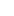 Изображать натуральные числа точками на координатной прямой; понимать и уметь читать записи типа А(3);Округлять натуральные числа до указанного разряда, поясняя при этом свои действия;Знать термины «приближённое значение с недостатком» и «приближённое значение с избытком»;Приобрести первоначальный опыт решения комбинаторных задач методом перебора всех возможных вариантов.получат возможность:Познакомиться с позиционными системами счисления;Углубить и развить представления о натуральных числах;Приобрести привычку контролировать вычисления.В результате изучения темы «Действия с натуральными числами» обучающиеся должны уметь:- Выполнять арифметические действия с натуральными числами, находить значения числовых выражений, устанавливая порядок выполнения действий;- Знать, как связаны между собой действия сложения и вычитания, умножения и деления; знать термины «слагаемое», «вычитаемое», «делимое» и пр., находить неизвестное число в равенстве на основе зависимости между компонентами действий;- Представлять произведение нескольких равных множителей в виде степени с натуральным показателем; знать термины «степень числа», «основание степени», «показатель степени»; возводить натуральное число в натуральную степень;Решать несложные текстовые задачи арифметическим методом;- Решать несложные текстовые задачи на движение двух объектов навстречу друг другу, на движение реке.получат возможность:Углубить и развить представления о свойствах делимости натуральных чисел;Научиться использовать приемы, рационализирующие вычисления, приобрести привычку контролировать вычисления, выбирая подходящий для ситуации способ;Ощутить гармонию чисел, подметить различные числовые закономерности, провести математическое исследование.В результате изучения темы «Использование свойств действий при вычислениях» обучающиеся должны уметь:- Знать и уметь записывать с помощью букв переместительное и сочетательное свойства сложения и умножения, распределительное свойство умножения относительно сложения;- В несложных случаях использовать рассмотренные свойства для преобразования числовых выражений: группировать слагаемые в сумме и множители в произведении; с помощью распределительного свойства раскрывать скобки в произведении и выносить в сумме общий множитель за скобки; выполняя преобразование выражения, записывать соответствующую цепочку равенств;Решать арифметическим способом несложные задачи на части и на уравнение.получат возможность:- Познакомиться с приемами, рационализирующими вычисления, и научиться использовать их;- Приобрести навыки исследовательской работы.В результате изучения темы «Углы и многоугольники» обучающиеся должны уметь:- Распознавать углы; использовать терминологию, связанную с углами: вершина, сторона, биссектриса;- Распознавать острые, тупые, прямые, развёрнутые углы;- Измерять величину угла с помощью транспортира и строить угол заданной величины;- Строить биссектрису угла с помощью транспортира;- Распознавать многоугольники; использовать терминологию, связанную с много-угольниками: вершина, сторона, угол, диагональ; применять классификацию многоугольников;- Изображать многоугольники с заданными свойствами; разбивать многоугольник на заданные многоугольники;Вычислять периметр многоугольника получат возможность:Приобрести опыт выполнения проектных работ по темам: «Геометрия циферблата часов со стрелками», «Многоугольники в окружающем мире».В результате изучения темы «Делимость чисел» обучающиеся должны уметь:- Владеть понятиями «делитель» и «кратное», понимать взаимосвязь между ними,
уметь употреблять их в речи;- Понимать обозначения НОД (a; b) и НОК(a; b), уметь находить НОД и НОК в несложных случаях;- Знать определение простого числа, уметь приводить примеры простых и составных чисел, знать некоторые элементарные сведения о простых числах.Получат возможность:- Развить представления о роли вычислений в практике;- Приобрести опыт проведения несложных доказательных рассуждений.В результате изучения темы «Треугольники и четырехугольники» обучающиеся должны уметь:- Распознавать и изображать остроугольные, тупоугольные, прямоугольные треугольники;- Распознавать равнобедренный треугольник и использовать связанную с ним терминологию: боковые стороны, основание; распознавать равносторонний треугольник;- Строить равнобедренный треугольник по боковым сторонам и углу между ними; понимать свойство равенства углов при основании равнобедренного треугольника;- Строить прямоугольник на нелинованной бумаге с помощью чертежных инструментов;- Понимать свойства диагоналей прямоугольника; распознавать треугольники, получаемые разбиением прямоугольника его диагоналями;- Распознавать, моделировать и изображать равные фигуры;- Изображать многоугольники с заданными свойствами; разбивать многоугольник
на заданные многоугольники;- Вычислять периметр треугольника, прямоугольника, площадь прямоугольника; применять единицы измерения площади.Получат возможность:- Научиться вычислять площади фигур, составленных из двух и более прямоугольников;- Приобрести навыки исследовательской работы;- Приобрести опыт выполнения проектных работ по темам: «Периметр и площадь школьного участка», «План школьной территории».В результате изучения темы «Дроби» обучающиеся должны уметь:- Знать, что означают знаменатель и числитель дроби, уметь читать и записывать дроби, иллюстрировать дробь как долю целого на рисунках и чертежах;- Находить дробь от величины, опираясь на содержательный смысл понятия дроби;Соотносить дроби и точки координатной прямой;- Понимать, в чём заключается основное свойство дроби, иллюстрировать равенство дробей с помощью рисунков и чертежей, с помощью координатной прямой;- Сокращать дроби, приводить дроби к новому знаменателю, к общему знаменателю, сравнивать и упорядочивать дроби;- Записывать в виде дроби частное двух натуральных чисел, представлять натуральное число в виде дроби.получат возможность:- Развить и углубить знания о числе (обыкновенные дроби).В результате изучения темы «Действия с дробями» обучающиеся должны уметь:- Знать и записывать с помощью букв правила сложения и вычитания дробей
с одинаковыми знаменателями; выполнять сложение и вычитание дробей с одинаковыми и с разными знаменателями;- Владеть приёмами выделения целой части  из неправильной дроби и представления смешанной дроби в виде неправильной;- Знать и записывать с помощью букв правила умножения и деления дробей;
применять правила на практике, включая случаи действий с натуральными числами
и смешанными дробями;- Владеть приёмами решения задач на нахождение части целого и целого по его части;- Решать знакомые текстовые задачи, содержащие дробные данные.Получат возможность:- Научиться выполнять оценку и прикидку результатов арифметических действий
с дробными числами.В результате изучения темы «Многогранники» обучающиеся должны уметь:- Распознавать цилиндр, конус, шар;- Распознавать многогранники; использовать терминологию, связанную с много-гранниками: вершина, ребро, грань; читать проекционное изображение многогранника;- Распознавать параллелепипед, изображать его на бумаге в клетку, определять измерения; распознавать и называть пирамиду;- Распознавать развертку куба; моделировать куб из его развертки.Получат возможность:- Приобрести опыт выполнения проектных работ по темам: «Модели многогранников», «Объем классной комнаты», «Макет домика для щенка», «Многогранники в архитектуре»;- Развития пространственного воображения;- Углубить и развить представления о пространственных геометрических фигурах.В результате изучения темы «Таблицы и диаграммы» обучающиеся должны уметь:- Анализировать готовые таблицы и диаграммы, отвечать на поставленные вопросы, делать простейшие выводы из представленных данных;- Заполнять несложные таблицы, следуя инструкции.Получат возможность:- Получить некоторое представление о методике проведения опроса общественного мнения.2.2.2.5. ИСТОРИЯ. История Древнего мира Выпускник научится:• определять место исторических событий во времени, объяснять смысл основных хронологических понятий, терминов (тысячелетие, век, до н. э., н. э.); • использовать историческую карту как источник информации о расселении человеческих общностей в эпохи первобытности и Древнего мира, расположении древних цивилизаций и государств, местах важнейших событий;• применять знание фактов для характеристики ключевых событий и явлений древней истории; • проводить поиск информации в отрывках исторических текстов, материальных памятниках Древнего мира; • описывать условия существования, основные занятия, образ жизни людей в древности, памятники древней культуры; рассказывать о событиях древней истории; • раскрывать характерные, существенные черты: а) форм государственного устройства древних обществ (с использованием понятий «деспотия», «полис», «республика», «закон», «империя», «метрополия», «колония» и др.); б) положения основных групп населения в древневосточных и античных обществах (правители и подданные, свободные и рабы); в) религиозных верований людей в древности; • объяснять, в чём заключались назначение и художественные достоинства памятников древней культуры: архитектурных сооружений, предметов быта, произведений искусства; • давать оценку наиболее значительным событиям и личностям древней истории. Выпускник получит возможность научиться: • давать характеристику общественного строя древних государств;• сопоставлять свидетельства различных исторических источников, выявляя в них общее и различия;• видеть проявления влияния античного искусства в окружающей среде;• высказывать суждения о значении и месте исторического и культурного наследия древних обществ в мировой истории. История Средних веков Выпускник научится: • локализовать во времени общие рамки и события Средневековья, этапы становления и развития Русского государства; соотносить хронологию истории Руси и всеобщей истории; • применять знание фактов для характеристики эпохи Средних веков в отечественной и всеобщей истории, её ключевых событий и явлений;• использовать историческую карту как источник информации о территории, об экономических и культурных центрах Руси и других государств в Средние века, о направлениях крупнейших передвижений людей — походов, завоеваний, колонизаций и др.;• проводить поиск информации в исторических текстах, материальных исторических памятниках Средневековья; 2.2.2.6. ОБЩЕСТВОЗНАНИЕЧеловек в социальном измеренииУченик научится:• использовать знания о биологическом и социальном в человеке для характеристики его природы, характеризовать основные этапы социализации, факторы становления личности;• характеризовать основные слагаемые здорового образа жизни; осознанно выбирать верные критерии для оценки безопасных условий жизни; на примерах показывать опасность пагубных привычек, угрожающих здоровью;• сравнивать и сопоставлять на основе характеристики основных возрастных периодов жизни человека возможности и ограничения каждого возрастного периода;• выделять в модельных и реальных ситуациях сущностные характеристики и основные виды деятельности людей, объяснять роль мотивов в деятельности человека;• характеризовать собственный социальный статус и социальные роли; объяснять и конкретизировать примерами смысл понятия «гражданство»;• описывать гендер как социальный пол; приводить примеры гендерных ролей, а также различий в поведении мальчиков и девочек;• давать на основе полученных знаний нравственные оценки собственным поступкам и отношению к проблемам людей с ограниченными возможностями, своему отношению к людям старшего и младшего возраста, а также к сверстникам;• демонстрировать понимание особенностей и практическое владение способами коммуникативной, практической деятельности, используемыми в процессе познания человека и общества.Ученик  получит возможность научиться:• формировать положительное отношение к необходимости соблюдать здоровый образ жизни; корректировать собственное поведение в соответствии с требованиями безопасности жизнедеятельности;• использовать элементы причинно-следственного анализа при характеристике социальных параметров личности;• описывать реальные связи и зависимости между воспитанием и социализацией личности.Ближайшее социальное окружениеУченик научится:• характеризовать семью и семейные отношения; оценивать социальное значение семейных традиций и обычаев;• характеризовать основные роли членов семьи, включая свою;• выполнять несложные практические задания по анализу ситуаций, связанных с различными способами разрешения семейных конфликтов; выражать собственное отношение к различным способам разрешения семейных конфликтов;• исследовать несложные практические ситуации, связанные с защитой прав и интересов детей, оставшихся без попечения родителей; находить и извлекать социальную информацию о государственной семейной политике из адаптированных источников различного типа и знаковой системы.Ученик получит возможность научиться:• использовать элементы причинно-следственного анализа при характеристике семейных конфликтов.Общество — большой «дом» человечестваУченик  научится:• распознавать на основе приведённых данных основные типы обществ;• характеризовать направленность развития общества, его движение от одних форм общественной жизни к другим; оценивать социальные явления с позиций общественного прогресса;• различать экономические, социальные, политические, культурные явления и процессы общественной жизни;• применять знания курса и социальный опыт для выражения и аргументации собственных суждений, касающихся многообразия социальных групп и социальных различий в обществе;• выполнять несложные познавательные и практические задания, основанные на ситуациях жизнедеятельности человека в разных сферах общества. Ученик получит возможность научиться:• наблюдать и характеризовать явления и события, происходящие в различных сферах общественной жизни;• объяснять взаимодействие социальных общностей и групп;• выявлять причинно-следственные связи общественных явлений и характеризовать основные направления общественного развития.Общество, в котором мы живёмУченик научится:• характеризовать глобальные проблемы современности;• раскрывать духовные ценности и достижения народов нашей страны;• называть и иллюстрировать примерами основы конституционного строя Российской Федерации, основные права и свободы граждан, гарантированные Конституцией Российской Федерации;• формулировать собственную точку зрения на социальный портрет достойного гражданина страны;• находить и извлекать информацию о положении России среди других государств мира из адаптированных источников различного типа.Ученик  получит возможность научиться:• характеризовать и конкретизировать фактами социальной жизни изменения, происходящие в современном обществе;• показывать влияние происходящих в обществе изменений на положение России в мире.Регулирование поведения людей в обществеУченик  научится:• использовать накопленные знания об основных социальных нормах и правилах регулирования общественных отношений, усвоенные способы познавательной, коммуникативной и практической деятельности для успешного взаимодействия с социальной средой и выполнения типичных социальных ролей нравственного человека и достойного гражданина;• на основе полученных знаний о социальных нормах выбирать в предлагаемых модельных ситуациях и осуществлять на практике модель правомерного социального поведения, основанного на уважении к закону иправопорядку;• критически осмысливать информацию правового и морально-нравственного характера, полученную из разнообразных источников, систематизировать, анализировать полученные данные; применять полученную информацию для определения собственной позиции по отношению к социальным нормам, для соотнесения собственного поведения и поступков других людей с нравственными ценностями и нормами поведения, установленными законом;• использовать знания и умения для формирования способности к личному самоопределению в системе морали и важнейших отраслей права, самореализации, самоконтролю.Ученик  получит возможность научиться:• использовать элементы причинно-следственного анализа для понимания влияния моральных устоев на развитие общества и человека;• моделировать несложные ситуации нарушения прав человека, конституционных прав и обязанностей граждан Российской Федерации и давать им моральную и правовую оценку;• оценивать сущность и значение правопорядка и законности, собственный вклад в их становление и развитие.Основы российского законодательстваУченик  научится:• на основе полученных знаний о правовых нормах выбирать в предлагаемых модельных ситуациях и осуществлять на практике модель правомерного социального поведения, основанного на уважении к закону и правопорядку;• характеризовать и иллюстрировать примерами установленные законом права собственности; права и обязанности супругов, родителей и детей; права, обязанности и ответственность работника и работодателя; предусмотренные гражданским правом Российской Федерации механизмы защиты прав собственности и разрешения гражданско-правовых споров;• анализировать несложные практические ситуации, связанные с гражданскими, семейными, трудовыми правоотношениями; в предлагаемых модельных ситуациях определять признаки правонарушения, проступка, преступления;• объяснять на конкретных примерах особенности правового положения и юридической ответственности несовершеннолетних;• находить, извлекать и осмысливать информацию правового характера, полученную из доступных источников, систематизировать, анализировать полученные данные; применять полученную информацию для соотнесения собственного поведения и поступков других людей с нормами поведения, установленными законом.Ученик получит возможность научиться:• оценивать сущность и значение правопорядка и законности, собственный возможный вклад в их становление и развитие;• осознанно содействовать защите правопорядка в обществе правовыми способами и средствами;• использовать знания и умения для формирования способности к личному самоопределению, самореализации, самоконтролю.Мир экономикиУченик  научится:• понимать и правильно использовать основные экономические термины;• распознавать на основе привёденных данных основные экономические системы, экономические явления и процессы, сравнивать их;• объяснять механизм рыночного регулирования экономики и характеризовать роль государства в регулировании экономики;• характеризовать функции денег в экономике;• анализировать несложные статистические данные, отражающие экономические явления и процессы;• получать социальную информацию об экономической жизни общества из адаптированных источников различного типа;• формулировать и аргументировать собственные суждения, касающиеся отдельных вопросов экономической жизни и опирающиеся на обществоведческие знания и личный социальный опыт.Ученик получит возможность научиться:• оценивать тенденции экономических изменений в нашем обществе;• анализировать с опорой на полученные знания несложную экономическую информацию, получаемую из неадаптированных источников;• выполнять несложные практические задания, основанные на ситуациях, связанных с описанием состоянияроссийской экономики.Человек в экономических отношенияхУченик научится:• распознавать на основе приведённых данных основные экономические системы и экономические явления, сравнивать их;• характеризовать поведение производителя и потребителя как основных участников экономической деятельности;• применять полученные знания для характеристики экономики семьи;• использовать статистические данные, отражающие экономические изменения в обществе;• получать социальную информацию об экономической жизни общества из адаптированных источников различного типа;• формулировать и аргументировать собственные суждения, касающиеся отдельных вопросов экономической жизни и опирающиеся на обществоведческие знания и социальный опыт.Ученик получит возможность научиться:• наблюдать и интерпретировать явления и события, происходящие в социальной жизни, с опорой на экономические знания;• характеризовать тенденции экономических изменений в нашем обществе;• анализировать с позиций обществознания сложившиеся практики и модели поведения потребителя;• решать познавательные задачи в рамках изученного материала, отражающие типичные ситуации в экономической сфере деятельности человека;• выполнять несложные практические задания, основанные на ситуациях, связанных с описанием состояния российской экономики.Мир социальных отношенийУченик научится:• описывать социальную структуру в обществах разного типа, характеризовать основные социальные группы современного общества; на основе приведённых данных распознавать основные социальные общности и группы;• характеризовать основные социальные группы российского общества, распознавать их сущностные признаки;• характеризовать ведущие направления социальной политики российского государства;• давать оценку с позиций общественного прогресса тенденциям социальных изменений в нашем обществе, аргументировать свою позицию;• характеризовать собственные основные социальные роли;• объяснять на примере своей семьи основные функции этого социального института в обществе;• извлекать из педагогически адаптированного текста, составленного на основе научных публикаций по вопросам социологии, необходимую информацию, преобразовывать её и использовать для решения задач;• использовать социальную информацию, представленную совокупностью статистических данных, отражающих социальный состав и социальную динамику общества;• проводить несложные социологические исследования.Ученик получит возможность научиться:• использовать понятия «равенство» и «социальная справедливость» с позиций историзма;• ориентироваться в потоке информации, относящейся к вопросам социальной структуры и социальных отношений в современном обществе;• адекватно понимать информацию, относящуюся к социальной сфере общества, получаемую из различных источников.Политическая жизнь обществаУченик научится:• характеризовать государственное устройство Российской Федерации, описывать полномочия и компетенцию различных органов государственной власти и управления;• правильно определять инстанцию (государственный орган), в который следует обратиться для разрешения той или типичной социальной ситуации;• сравнивать различные типы политических режимов, обосновывать преимущества демократического политического устройства;• описывать основные признаки любого государства, конкретизировать их на примерах прошлого и современности;• характеризовать базовые черты избирательной системы в нашем обществе, основные проявления роли избирателя;• различать факты и мнения в потоке политической информации.Ученик получит возможность научиться:• осознавать значение гражданской активности и патриотической позиции в укреплении нашего государства;• соотносить различные оценки политических событий и процессов и делать обоснованные выводы.Культурно-информационная среда общественной жизниУченик научится:• характеризовать развитие отдельных областей и форм культуры;• распознавать и различать явления духовной культуры;• описывать различные средства массовой информации;• находить и извлекать социальную информацию о достижениях и проблемах развития культуры из адаптированных источников различного типа;• видеть различные точки зрения в вопросах ценностного выбора и приоритетов в духовной сфере, формулировать собственное отношение.Ученик получит возможность научиться:• описывать процессы создания, сохранения, трансляции и усвоения достижений культуры;• характеризовать основные направления развития отечественной культуры в современных условиях;• осуществлять рефлексию своих ценностей.Человек в меняющемся обществеУченик научится:• характеризовать явление ускорения социального развития;• объяснять необходимость непрерывного образования в современных условиях;• описывать многообразие профессий в современном мире;• характеризовать роль молодёжи в развитии современного общества;• извлекать социальную информацию из доступных источников;• применять полученные знания для решения отдельных социальных проблем.Ученик получит возможность научиться:• критически воспринимать сообщения и рекламу в СМИ и Интернете о таких направлениях массовой культуры, как шоу-бизнес и мода;• оценивать роль спорта и спортивных достижений в контексте современной общественной жизни;• выражать и обосновывать собственную позицию по актуальным проблемам молодёжи.2.2.2.7. ГЕОГРАФИЯРаздел 1. Источники географической информацииУченик научится:использовать различные источники географической информации (картографические, статистические, текстовые, видео- и фотоизображения, компьютерные базы данных) для поиска и извлечения информации, необходимой для решения учебных и практико-ориентированных задач;анализировать, обобщать и интерпретировать географическую информацию;по результатам наблюдений (в том числе инструментальных) находить и формулировать зависимости и закономерности;определять и сравнивать качественные и количественные показатели, характеризующие географические объекты, процессы и явления, их положение в пространстве по географическим картам разного содержания;в процессе работы с одним или несколькими источниками географической информации выявлять содержащуюся в них противоречивую информацию;составлять описания географических объектов, процессов и явлений с использованием разных источников географической информации; представлять в различных формах географическую информацию, необходимую для решения учебных и практико-ориентированных задач.Выпускник получит возможность научитьсяориентироваться на местности при помощи топографических карт и современных навигационных приборов;читать космические снимки и аэрофотоснимки, планы местности и географические карты;строить простые планы местности;создавать простейшие географические карты различного содержания;моделировать географические объекты и явления при помощи компьютерных программ.Раздел 2. Природа Земли и человекученик научится:различать изученные географические объекты, процессы и явления, сравнивать географические объекты, процессы и явления на основе известных характерных свойств и проводить их простейшую классификацию;использовать знания о географических законах и закономерностях, о взаимосвязях между изученными географическими объектами процессами и явлениями для объяснения их свойств, условий протекания и географических различий;проводить с помощью приборов измерения температуры, влажности воздуха, атмосферного давления, силы и направления ветра, абсолютной и относительной высоты, направления и скорости течения водных потоков;оценивать характер взаимодействия деятельности человека и компонентов природы в разных географических условиях с точки зрения концепции устойчивого развития.ученик получит возможность научиться:использовать знания о географических явлениях в повседневной жизни для сохранения здоровья и соблюдения норм экологического поведения в быту и окружающей среде;приводить примеры, показывающие роль географической науки в решении социально-экономических и геоэкологических проблем человечества; примеры практического использования географических знаний в различных областях деятельности;воспринимать и критически оценивать информацию географического содержания в научно-популярной литературе и средствах массовой информации;создавать письменные тексты и устные сообщения о географических явлениях на основе нескольких источников информации, сопровождать выступление презентацией.2.2.2.8. БИОЛОГИЯРаздел «Живые организмы».Ученик научится: • характеризовать особенности строения и процессов жизнедеятельности биологических объектов (клеток, организмов), их практическую значимость;• применять методы биологической науки для изучения клеток и организмов: проводить наблюдения за живыми организмами, ставить несложные биологические эксперименты и объяснять их результаты, описывать биологические объекты и процессы; • использовать составляющие исследовательской и проектной деятельности по изучению живых организмов (приводить доказательства, классифицировать, сравнивать, выявлять взаимосвязи); • ориентироваться в системе познавательных ценностей: оценивать информацию о живых организмах, получаемую из разных источников; последствия деятельности человека в природе. Ученик получит возможность научиться:• соблюдать правила работы в кабинете биологии, с биологическими приборами и инструментами; • использовать приёмы оказания первой помощи при отравлении ядовитыми грибами, ядовитыми растениями, укусах животных; работы с определителями растений; выращивания и размножения культурных растений, домашних животных; • выделять эстетические достоинства объектов живой природы; • осознанно соблюдать основные принципы и правила отношения к живой природе; • ориентироваться в системе моральных норм и ценностей по отношению к объектам живой природы (признание высокой ценности жизни во всех её проявлениях, экологическое сознание, эмоционально-ценностное отношение к объектам живой природы);• находить информацию о растениях и животных в научно-популярной литературе, биологических словарях и справочниках, анализировать, оценивать её и переводить из одной формы в другую; • выбирать целевые и смысловые установки в своих действиях и поступках по отношению к живой природе. Раздел «Человек и его здоровье» Ученик научится:• характеризовать особенности строения и процессов жизнедеятельности организма человека, их практическую значимость; • применять методы биологической науки при изучении организма человека: проводить наблюдения за состоянием собственного организма, измерения, ставить несложные биологические эксперименты и объяснять их результаты;• использовать составляющие исследовательской и проектной деятельности по изучению организма человека: приводить доказательства родства человека с млекопитающими животными, сравнивать клетки, ткани, процессы жизнедеятельности организма человека; выявлять взаимосвязи между особенностями строения клеток, тканей, органов, систем органов и их функциями;• ориентироваться в системе познавательных ценностей: оценивать информацию об организме человека, получаемую из разных источников, последствия влияния факторов риска на здоровье человека. Ученик получит возможность научиться: • использовать на практике приёмы оказания первой помощи при простудных заболеваниях, ожогах, обморожениях, травмах, спасении утопающего; рациональной организации труда и отдыха; проведения наблюдений за состоянием собственного организма;• выделять эстетические достоинства человеческого тела;• реализовывать установки здорового образа жизни; • ориентироваться в системе моральных норм и ценностей по отношению к собственному здоровью и здоровью других людей; • находить в учебной и научно-популярной литературе информацию об организме человека, оформлять её в виде устных сообщений, докладов, рефератов, презентаций; • анализировать и оценивать целевые и смысловые установки в своих действиях и поступках по отношению к здоровью своему и окружающих; последствия влияния факторов риска на здоровье человека. Раздел «Общие биологические закономерности» Выпускник научится: • характеризовать общие биологические закономерности, их практическую значимость;• применять методы биологической науки для изучения общих биологических закономерностей: наблюдать и описывать клетки на готовых микропрепаратах, экосистемы своей местности; • использовать составляющие проектной и исследовательской деятельности по изучению общих биологических закономерностей, свойственных живой природе; приводить доказательства необходимости защиты окружающей среды; выделять отличительные признаки живых организмов; существенные признаки биологических систем и биологических процессов;• ориентироваться в системе познавательных ценностей: оценивать информацию о деятельности человека в природе, получаемую из разных источников; • анализировать и оценивать последствия деятельности человека в природе. Выпускник получит возможность научиться:• выдвигать гипотезы о возможных последствиях деятельности человека в экосистемах и биосфере;• аргументировать свою точку зрения в ходе дискуссии по обсуждению глобальных экологических проблем;2.2.2.9. МУЗЫКАМузыка как вид искусстваВыпускник научится:• наблюдать за многообразными явлениями жизни и искусства, выражать своё отношение к искусству, оценивая художественно-образное содержание произведения в единстве с его формой;• понимать специфику музыки и выявлять родство художественных образов разных искусств (общность тем, взаимодополнение выразительных средств — звучаний, линий, красок), различать особенности видов искусства;• выражать эмоциональное содержание музыкальных произведений в исполнении, участвовать в различных формах музицирования, проявлять инициативу в художественно-творческой деятельности.Выпускник получит возможность научиться:• принимать активное участие в художественных событиях класса, музыкально-эстетической жизни школы, района, города и др. (музыкальные вечера, музыкальные гостиные, концерты для младших школьников и др.);• самостоятельно решать творческие задачи, высказывать свои впечатления о концертах, спектаклях, кинофильмах, художественных выставках и др., оценивая их с художественно-эстетической точки зрения.Музыкальный образ и музыкальная драматургияВыпускник научится:• раскрывать образное содержание музыкальных произведений разных форм, жанров и стилей; определять средства музыкальной выразительности, приёмы взаимодействия и развития музыкальных образов, особенности (типы) музыкальной драматургии, высказывать суждение об основной идее и форме её воплощения;• понимать специфику и особенности музыкального языка, закономерности музыкального искусства, творчески интерпретировать содержание музыкального произведения в пении, музыкально-ритмическом движении, пластическом интонировании, поэтическом слове, изобразительной деятельности;• осуществлять на основе полученных знаний о музыкальном образе и музыкальной драматургии исследовательскую деятельность художественно-эстетической направленности для участия в выполнении творческих проектов, в том числе связанных с практическим музицированием.Выпускник получит возможность научиться:• заниматься музыкально-эстетическим самообразованием при организации культурного досуга, составлении домашней фонотеки, видеотеки, библиотеки и пр.; посещении концертов, театров и др.;• воплощать различные творческие замыслы в многообразной художественной деятельности, проявлять инициативу в организации и проведении концертов, театральных спектаклей, выставок и конкурсов, фестивалей и др.Музыка в современном мире: традиции и инновацииВыпускник научится:• ориентироваться в исторически сложившихся музыкальных традициях и поликультурной картине современного музыкального мира, разбираться в текущих событиях художественной жизни в отечественной культуре и за рубежом, владеть специальной терминологией, называть имена выдающихся отечественных и зарубежных композиторов и крупнейшие музыкальные центры мирового значения (театры оперы и балета, концертные залы, музеи);• определять стилевое своеобразие классической, народной, религиозной, современной музыки, понимать стилевые особенности музыкального искусства разных эпох (русская и зарубежная музыка от эпохи Средневековья до рубежа XIX—XX вв., отечественное и зарубежное музыкальное искусство XX в.);• применять информационно-коммуникационные технологии для расширения опыта творческой деятельности и углублённого понимания образного содержания и формы музыкальных произведений в процессе музицирования на электронных музыкальных инструментах и поиска информации в музыкально-образовательном пространствеИнтернета.Выпускник получит возможность научиться:• высказывать личностно-оценочные суждения о роли и месте музыки в жизни, о нравственных ценностях и эстетических идеалах, воплощённых в шедеврах музыкального искусства прошлого и современности, обосновывать своипредпочтения в ситуации выбора;• структурировать и систематизировать на основе эстетического восприятия музыки и окружающей действительности изученный материал и разнообразную информацию, полученную из других источников.2.2.2.10. ИЗОБРАЗИТЕЛЬНОЕ ИСКУССТВОВ результате изучения курса ИЗО обучающийся должны знать:- знать истоки и специфику образного языка декоративно-прикладного искусства;- знать особенности уникального крестьянского искусства; семантическое значение традиционных образов, мотивов (древо жизни, конь, птица, солярные знаки);- знать несколько народных художественных промыслов России.Учащиеся должны уметь:- различать по стилистическим особенностям декоративное искусство разных народов и времен (например, Древнего Египта, Древней Греции, Китая, Западной Европы XVII века).- различать по материалу, технике исполнения современное декоративно-прикладное искусство (художественное стекло, керамика, ковка, литье, гобелен, батик и т.д.);- выявлять в произведениях декоративно-прикладного искусства (народного, классического, современного) связь конструктивных, декоративных, изобразительных элементов; единство материала, формы и декора.В процессе практической работы на уроках учащиеся должны:- умело пользоваться языком декоративно-прикладного искусства, принципами декоративного обобщения, уметь передавать единство формы и декора (на доступном для данного возраста уровне);- выстраивать декоративные, орнаментальные композиции в традиции народного искусства (используя традиционное письмо Гжели, Городца, Хохломы и т.д.) на основе ритмического повтора изобразительных или геометрических элементов;- создавать художественно-декоративные объекты предметной среды, объединенные единой стилистикой (предметы быта, мебель, одежда, детали интерьера определенной эпохи);- владеть практическими навыками выразительного исполнения фактуры, цвета, формы, объема, пространства в процессе создания в конкретном материале плоскостных или объемных декоративных композиций;- владеть навыком работы в конкретном материале, витраж, мозаика батик, роспись и т.п.).Владеть компетенциями:коммуникативной, личностного саморазвития, ценностно-ориентационной, рефлексивной.2.2.2.11. ТЕХНОЛОГИЯРаздел «Технологии обработки конструкционных материалов»Выпускник научится:находить в учебной литературе сведения, необходимые для конструирования объекта и осуществления выбранной технологии;читать технические рисунки, эскизы, чертежи, схемы;выполнять в масштабе и правильно оформлять технические рисунки и эскизы разрабатываемых объектов;осуществлять технологические процессы создания или ремонта материальных объектов.Выпускник получит возможность научиться:грамотно пользоваться графической документацией и технико-технологической информацией, которые применяются при разработке, создании и эксплуатации различных технических объектов;осуществлять технологические процессы создания или ремонта материальных объектов, имеющих инновационные элементы.Раздел «Электротехника»Выпускник научится:разбираться в адаптированной для школьников технико-технологической информации по электротехнике и ориентироваться в электрических схемах, которые применяются при разработке, создании и эксплуатации электрифицированных приборов и аппаратов, составлять простые электрические схемы цепей бытовых устройств и моделей;осуществлять технологической  экономии электрической энергии.
Выпускник получит возможность научиться:составлять электрические схемы, которые применяются при разработке электроустановок, создании и эксплуатации электрифицированных приборов и аппаратов,  используя дополнительные источники информации (включая Интернет):осуществлять процессы сборки, регулировки или ремонта объектов, содержащих электрические цепи с элементами электроники.              Направление «Технологии ведения дома»Раздел «Кулинария»Выпускник научится:•	самостоятельно готовить для своей семьи простые кулинарные блюда из сырых и варёных овощей и фруктов, молока и молочных продуктов, яиц, рыбы, мяса, птицы, различных видов теста, круп, бобовых и макаронных изделий, отвечающие требованиям рационального питания, соблюдая правильную технологическую последовательность приготовления, санитарно-гигиенические требования и правила безопасной работы.    Выпускник получит возможностъ научиться:составлять рацион питания на основе физиологических потребностей организма;выбирать пищевые продукты для удовлетворения потребностей организма в белках, углеводах, жирах, витаминах, минеральных веществах; организовывать своё рациональное питание в домашних условиях; применять различные способы обработки пищевых продуктов в целях сохранения в них питательных веществ;экономить электрическую энергию при обработке пищевых продуктов; оформлять приготовленные блюда, сервировать стол; соблюдать правила этикета за столом;определять виды экологического загрязнения пищевых продуктов; оценивать влияние техногенной сферы на окружающую среду и здоровье человека;выполнять мероприятия по предотвращению негативного влияния техногенной сферы на окружающую среду и здоровье человека.Раздел «Создание изделий из текстильных материалов»Выпускник научится:изготовлять с помощью ручных инструментов и оборудования для швейных и декоративно-прикладных работ, швейной машины простые по конструкции модели швейных изделий, пользуясь технологической документацией;выполнять влажно-тепловую обработку швейных изделий.Выпускник получит возможность научиться:выполнять несложные приёмы моделирования швейных изделий;определять и исправлять дефекты швейных изделий;выполнять художественную отделку швейных изделий;изготовлять изделия декоративно-прикладного искусства, региональных народных промыслов;определять основные стили одежды и современные направления моды.Раздел «Технологии исследовательской, опытнической и проектной деятельности»Выпускник научится:планировать и выполнять учебные технологические проекты: выявлять и формулировать проблему; обосновывать цель проекта, конструкцию изделия, сущность итогового продукта или желаемого результата; планировать этапы выполнения работ; составлять технологическую карту изготовления изделия; выбирать средства реализации замысла; осуществлять технологический процесс; контролировать ход и результаты выполнения проекта;представлять результаты выполненного проекта: пользоваться основными видами проектной документации; готовить пояснительную записку к проекту; оформлять проектные материалы; представлять проект к защите. Выпускник получит возможность научиться:организовывать и осуществлять проектную деятельность на основе установленных норм и стандартов, поиска новых технологических решений; планировать и организовывать технологический процесс с учётом имеющихся ресурсов и условий;осуществлять презентацию, экономическую и экологическую оценку проекта, давать примерную оценку стоимости произведённого продукта как товара на рынке; разрабатывать вариант рекламы для продукта труда.Раздел «Современное производство и профессиональное самоопределение»Выпускник научится:планировать варианты личной профессиональной карьеры и путей получения профессионального образованияна основе соотнесения своих интересов и возможностей с со держанием и условиями труда по массовым профессиям и их востребованностью на региональном рынке труда.Выпускник получит возможность научиться:планировать профессиональную карьеру;рационально выбирать пути продолжения образования или трудоустройства;ориентироваться в информации по трудоустройству продолжению образования;оценивать свои возможности и возможности своей семьи для предпринимательской деятельности.2.2.2.12. ФИЗИЧЕСКАЯ КУЛЬТУРА- выполнять кувырок вперёд и несколько кувырков вперёд слитно- выполнять кувырок назад и вперёд слитно- выполнять кувырки вперёд с разбега - выполнять стойки на лопатках и на голове из упора присев- выполнять мост из положения лёжа и стоя- выполнять упражнения на брусьях- выполнять комбинации упражнений на кольцах- выполнять комбинации упражнений на перекладине- лазать по канату- прыгать через козла согнув ноги и ноги врозь Учащиеся получат возможность научиться :- правилам тестирования наклона вперёд из положения сидя и стоя- правилам тестирования подтягиваний на низкой и высокой перекладине- правилам тестирования поднимания туловища из положения лёжа- выполнять акробатические комбинации из 4-5 элементов- выполнять лазанье по шесту- оценивать своё самочувствие и контролировать, как организм справляется с физическими нагрузками- записывать результаты контрольных упражнений в дневник самоконтроля- описывать технику разучиваемых акробатических упражнений и комбинаций- выявлять характерные ошибки при выполнении акробатических упражнений и комбинаций- соблюдать правила техники безопасности при выполнении акробатических упражнений, упражнений на кольцах, упражнений на брусьях- описывать технику гимнастических упражнений на брусьях, на кольцах, на перекладине- выявлять характерные ошибки при выполнении упражнений и комбинаций упражнений на кольцах, на брусьях, на перекладине- проявлять качества силы, ловкости, гибкости при выполнении упражнений на брусьях, на кольцах, на перекладине2.2.2.13.ИНФОРМАТИКА И ИКТВ результате изучения курса «Информатики и ИКТ» обучающийся научится:Раздел 1. «Информация вокруг нас»- понимать и правильно применять на бытовом уровне понятий «информация», «информационный объект»;- приводить примеры передачи, хранения и обработки информации в деятельности человека, в живой природе, обществе, технике;- приводить примеры древних и современных информационных носителей;- классифицировать информацию по способам её восприятия человеком, по формам представления на материальных носителях;- кодировать и декодировать сообщения, используя простейшие коды;- определять, информативно или нет некоторое сообщение, если известны способности конкретного субъекта к его восприятию.Выпускник получит возможность:- сформировать представление об информации как одном из основных понятий современной науки, об информационных процессах и их роли в современном мире; - сформировать представление о способах кодирования информации;- преобразовывать информацию по заданным правилам и путём рассуждений;- научиться решать логические задачи на установление взаимного соответствия с использованием таблиц;- приводить примеры единичных и общих понятий, отношений между понятиями;- для объектов окружающей действительности указывать их признаки — свойства, действия, поведение, состояния; - называть отношения, связывающие данный объект с другими объектами;-осуществлять деление заданного множества объектов на классы по заданному или самостоятельно выбранному признаку —  основанию классификации;-приводить примеры материальных, нематериальных и смешанных систем;Раздел 2. «Информационные технологии» обучающийся научится:- определять устройства компьютера (основные и подключаемые) и выполняемые ими функции;- различать программное и аппаратное обеспечение компьютера;- запускать на выполнение программу, работать с ней, закрывать программу;- создавать, переименовывать, перемещать, копировать и удалять файлы;- работать с основными элементами пользовательского интерфейса: использовать меню, обращаться за справкой, работать с окнами (изменять размеры и перемещать окна, реагировать на диалоговые окна);- вводить информацию в компьютер с помощью клавиатуры и мыши;- выполнять арифметические вычисления с помощью программы Калькулятор;- применять текстовый редактор для набора, редактирования и форматирования простейших текстов на русском и иностранном языках; - выделять, перемещать и удалять фрагменты текста; создавать тексты с повторяющимися фрагментами;- использовать простые способы форматирования (выделение жирным шрифтом, курсивом, изменение величины шрифта) текстов;- создавать и форматировать списки;- создавать, форматировать и заполнять данными таблицы;- создавать круговые и столбиковые диаграммы;- применять простейший графический редактор для создания и редактирования простых рисунков;- использовать основные приёмы создания презентаций в редакторах презентаций;- осуществлять поиск информации в сети Интернет с использованием простых запросов (по одному признаку);- ориентироваться на интернет-сайтах (нажать указатель, вернуться, перейти на главную страницу);- соблюдать требования к организации компьютерного рабочего места, требования безопасности и гигиены при работе со средствами ИКТ.Ученик получит возможность:- овладеть приёмами квалифицированного клавиатурного письма;- научиться систематизировать (упорядочивать) файлы и папки;- сформировать представления об основных возможностях графического интерфейса и правилах организации индивидуального информационного пространства; - расширить знания о назначении и функциях программного обеспечения компьютера; приобрести опыт решения задач из разных сфер человеческой деятельности с применение средств информационных технологий;- создавать объемные текстовые документы, включающие списки, таблицы, диаграммы, рисунки;- осуществлять орфографический контроль в текстовом документе с помощью средств текстового процессора;- оформлять текст в соответствии с заданными требованиями к шрифту, его начертанию, размеру и цвету, к выравниванию текста;- видоизменять готовые графические изображения с помощью средств графического редактора;- научиться создавать сложные графические объекты с повторяющимися и /или преобразованными фрагментами;- научиться создавать на заданную тему мультимедийную презентацию с гиперссылками, слайды которой содержат тексты, звуки, графические изображения; демонстрировать презентацию на экране компьютера или с помощью проектора;- научиться работать с электронной почтой (регистрировать почтовый ящик и пересылать сообщения);- научиться сохранять для индивидуального использования найденные в сети Интернет материалы;- расширить представления об этических нормах работы с информационными объектами. Раздел 3. «Информационное моделирование» обучающийся научится:- понимать сущность понятий «модель», «информационная модель»;- различать натурные и информационные модели, приводить их примеры; - «читать» информационные модели (простые таблицы, круговые и столбиковые диаграммы, схемы и др.), встречающиеся в повседневной жизни;перекодировать информацию из одной пространственно-графической или знаково-символической формы в другую, в том числе использовать графическое представление (визуализацию) числовой информации;строить простые информационные модели объектов из различных предметных областей.Ученик получит возможность:сформировать начальные представления о назначении и области применения моделей; о моделировании как методе научного познания; приводить примеры образных, знаковых и смешанных информационных моделей; познакомится с правилами построения табличных моделей, схем, графов, деревьев;выбирать форму представления данных (таблица, схема, график, диаграмма, граф, дерево) в соответствии с поставленной задачей.Раздел 4. «Алгоритмика» обучающийся научится:понимать смысл понятия «алгоритм», приводить примеры алгоритмов;понимать термины «исполнитель», «формальный исполнитель», «среда исполнителя», «система команд исполнителя»;приводить примеры формальных и неформальных исполнителей;осуществлять управление имеющимся формальным исполнителем;понимать правила записи и выполнения алгоритмов, содержащих алгоритмические конструкции «следование», «ветвление», «цикл»;подбирать алгоритмическую конструкцию, соответствующую заданной ситуации;исполнять линейный алгоритм для формального исполнителя с заданной системой команд;разрабатывать план действий для решения задач на переправы, переливания и пр.;Выпускник получит возможность:исполнять алгоритмы, содержащие ветвления и повторения, для формального исполнителя с заданной системой команд;по данному алгоритму определять, для решения какой задачи он предназначен;разрабатывать в среде формального исполнителя короткие алгоритмы, содержащие базовые алгоритмические конструкции и вспомогательные алгоритмы.2.2.2.14. ОСНОВЫ БЕЗОПАСНОСТИ ЖИЗНЕДЕЯТЕЛЬНОСТИВыпускник научится:  классифицировать и характеризовать условия экологической безопасности;  использовать знания о предельно допустимых концентрациях вредных веществ в атмосфере, воде и почве; использовать знания о способах контроля качества окружающей среды и продуктов питания с использованием бытовых приборов;  классифицировать и характеризовать причины и последствия опасных ситуаций при использовании бытовых приборов контроля качества окружающей среды и продуктов питания; безопасно, использовать бытовые приборы контроля качества окружающей среды и продуктов питания;  безопасно использовать бытовые приборы; безопасно использовать средства бытовой химии; безопасно использовать средства коммуникации; классифицировать и характеризовать опасные ситуации криминогенного характера; предвидеть причины возникновения возможных опасных ситуаций криминогенного характера; безопасно вести и применять способы самозащиты в криминогенной ситуации на улице;  безопасно вести и применять способы самозащиты в криминогенной ситуации в подъезде; безопасно вести и применять способы самозащиты в криминогенной ситуации в лифте; безопасно вести и применять способы самозащиты в криминогенной ситуации в квартире; безопасно вести и применять способы самозащиты при карманной краже; безопасно вести и применять способы самозащиты при попытке мошенничества;  адекватно оценивать ситуацию дорожного движения; адекватно оценивать ситуацию и безопасно действовать при пожаре; безопасно использовать средства индивидуальной защиты при пожаре; безопасно применять первичные средства пожаротушения; соблюдать правила безопасности дорожного движения пешехода; соблюдать правила безопасности дорожного движения велосипедиста; соблюдать правила безопасности дорожного движения пассажира транспортного средства;  классифицировать и характеризовать причины и последствия опасных ситуаций на воде;  адекватно оценивать ситуацию и безопасно вести у воды и на воде; использовать средства и способы само- и взаимопомощи на воде; классифицировать и характеризовать причины и последствия опасных ситуаций в туристических походах;  готовиться к туристическим походам;  адекватно оценивать ситуацию и безопасно вести в туристических походах;  адекватно оценивать ситуацию и ориентироваться на местности; добывать и поддерживать огонь в автономных условиях;  добывать и очищать воду в автономных условиях; добывать и готовить пищу в автономных условиях; сооружать (обустраивать) временное жилище в автономных условиях;  подавать сигналы бедствия и отвечать на них;  характеризовать причины и последствия чрезвычайных ситуаций природного характера для личности, общества и государства;  предвидеть опасности и правильно действовать в случае чрезвычайных ситуаций природного характера;  классифицировать мероприятия по защите населения от чрезвычайных ситуаций природного характера; безопасно использовать средства индивидуальной защиты; характеризовать причины и последствия чрезвычайных ситуаций техногенного характера для личности, общества и государства; предвидеть опасности и правильно действовать в чрезвычайных ситуациях техногенного характера;  классифицировать мероприятия по защите населения от чрезвычайных ситуаций техногенного характера;  безопасно действовать по сигналу «Внимание всем!»;  безопасно использовать средства индивидуальной и коллективной защиты;  комплектовать минимально необходимый набор вещей (документов, продуктов) в случае эвакуации;  классифицировать и характеризовать явления терроризма, экстремизма, наркотизма и последствия данных явлений для личности, общества и государства; классифицировать мероприятия по защите населения от терроризма, экстремизма, наркотизма; адекватно оценивать ситуацию и безопасно действовать при обнаружении неизвестного предмета, возможной угрозе взрыва (при взрыве) взрывного устройства;  адекватно оценивать ситуацию и безопасно действовать при похищении или захвате в заложники (попытки похищения) и при проведении мероприятий по освобождению заложников; классифицировать и характеризовать основные положения законодательных актов, регламентирующих ответственность несовершеннолетних за правонарушения;  классифицировать и характеризовать опасные ситуации в местах большого скопления людей; предвидеть причины возникновения возможных опасных ситуаций в местах большого скопления людей;  адекватно оценивать ситуацию и безопасно действовать в местах массового скопления людей;  оповещать (вызывать) экстренные службы при чрезвычайной ситуации;  характеризовать безопасный и здоровый образ жизни, его составляющие и значение для личности, общества и государства; классифицировать мероприятия и факторы, укрепляющие и разрушающие здоровье; планировать профилактические мероприятия по сохранению и укреплению своего здоровья; адекватно оценивать нагрузку и профилактические занятия по укреплению здоровья; планировать распорядок дня с учетом нагрузок; выявлять мероприятия и факторы, потенциально опасные для здоровья;  безопасно использовать ресурсы интернета;  анализировать состояние своего здоровья;  определять состояния оказания неотложной помощи;  использовать алгоритм действий по оказанию первой помощи;  классифицировать средства оказания первой помощи;  оказывать первую помощь при наружном и внутреннем кровотечении; извлекать инородное тело из верхних дыхательных путей; оказывать первую помощь при ушибах; оказывать первую помощь при растяжениях;  оказывать первую помощь при вывихах;  оказывать первую помощь при переломах;  оказывать первую помощь при ожогах;  оказывать первую помощь при отморожениях и общем переохлаждении;  оказывать первую помощь при отравлениях;  оказывать первую помощь при тепловом (солнечном) ударе; оказывать первую помощь при укусе насекомых и змей. Выпускник получит возможность научиться: безопасно использовать средства индивидуальной защиты велосипедиста;  классифицировать и характеризовать причины и последствия опасных ситуаций в туристических поездках; готовиться к туристическим поездкам; адекватно оценивать ситуацию и безопасно вести в туристических поездках;  анализировать последствия возможных опасных ситуаций в местах большого скопления людей; анализировать последствия возможных опасных ситуаций криминогенного характера; безопасно вести и применять права покупателя;  анализировать последствия проявления терроризма, экстремизма, наркотизма;  предвидеть пути и средства возможного вовлечения в террористическую, экстремистскую и наркотическую деятельность; анализировать влияние вредных привычек и факторов и на состояние своего здоровья;  характеризовать роль семьи в жизни личности и общества и ее влияние на здоровье человека;  классифицировать и характеризовать основные положения законодательных актов, регулирующих права и обязанности супругов, и защищающих права ребенка;  владеть основами самоконтроля, самооценки, принятия решений и осуществления осознанного выбора в учебной и познавательной деятельности при формировании современной культуры безопасности жизнедеятельности;  классифицировать основные правовые аспекты оказания первой помощи; оказывать первую помощь при не инфекционных заболеваниях;  оказывать первую помощь при инфекционных заболеваниях; оказывать первую помощь при остановке сердечной деятельности; оказывать первую помощь при коме;  оказывать первую помощь при поражении электрическим током;  использовать для решения коммуникативных задач в области безопасности жизнедеятельности различные источники информации, включая Интернет-ресурсы и другие базы данных;  усваивать приемы действий в различных опасных и чрезвычайных ситуациях;  исследовать различные ситуации в повседневной жизнедеятельности, опасные и чрезвычайные ситуации, выдвигать предположения и проводить несложные эксперименты для доказательства предположений обеспечения личной безопасности;2.3.Программа воспитания и социализации обучающихсяна ступени основного общегообразованияПрограмма воспитания и социализации обучающихся предусматривает формирование нравственного уклада школьной жизни, обеспечивающего создание соответствующей социальной среды развития обучающихся и включающего воспитательную, учебную, внеучебную, социально значимую деятельность обучающихся, основанного на системе духовных идеалов многонационального народа России, базовых национальных ценностей, традиционных моральных норм, реализуемого в совместной социально-педагогической деятельности школы, семьи и других субъектов общественной жизни.Программа воспитания и социализации обучающихся направлена на обеспечение их духовно-нравственного развития и воспитания, социализации, профессиональной ориентации, формирование экологической культуры, культуры здорового и безопасного образа жизни.2.3.1. Цель и задачи воспитания и социализации обучающихся.Целью воспитания и социализации обучающихся на ступени основного общего образования является социально-педагогическая поддержка становления и развития высоконравственного, творческого, компетентного гражданина России, принимающего судьбу Отечества как свою личную, осознающего ответственность за настоящее и будущее своей страны, укоренённого в духовных и культурных традициях многонационального народа Российской Федерации.На ступени основного общего образования для достижения поставленной цели воспитания и социализации обучающихся решаются следующие задачи.В области формирования личностной культуры:• формирование способности к духовному развитию, реализации творческого потенциала в учебно-игровой, предметно-продуктивной, социально ориентированной, общественно полезной деятельности на основе традиционных нравственных установок и моральных норм, непрерывного образования, самовоспитания и универсальной духовно-нравственной компетенции — «становиться лучше»;• укрепление нравственности, основанной на свободе воли и духовных отечественных традициях, внутренней установке личности школьника поступать согласно своей совести;• формирование основ нравственного самосознания личности (совести) — способности подростка формулировать собственные нравственные обязательства, осуществлять нравственный самоконтроль, требовать от себя выполнения моральных норм, давать нравственную оценку своим и чужим поступкам;• формирование нравственного смысла учения, социально ориентированной и общественно полезной деятельности;• формирование морали — осознанной обучающимся необходимости поведения, ориентированного на благо других людей и определяемого традиционными представлениями о добре и зле, справедливом и несправедливом, добродетели и пороке, должном и недопустимом;• усвоение обучающимся базовых национальных ценностей, духовных традиций народов России;• укрепление у подростка позитивной нравственной самооценки, самоуважения и жизненного оптимизма;• развитие эстетических потребностей, ценностей и чувств;• развитие способности открыто выражать и аргументированно отстаивать свою нравственно оправданную позицию, проявлять критичность к собственным намерениям, мыслям и поступкам;• развитие способности к самостоятельным поступкам и действиям, совершаемым на основе морального выбора, к принятию ответственности за их результаты;• развитие трудолюбия, способности к преодолению трудностей, целеустремлённости и настойчивости в достижении результата;• формирование творческого отношения к учёбе, труду, социальной деятельности на основе нравственных ценностей и моральных норм;• формирование у подростка первоначальных профессиональных намерений и интересов, осознание нравственного значения будущего профессионального выбора;• осознание подростком ценности человеческой жизни, формирование умения противостоять в пределах своих возможностей действиям и влияниям, представляющим угрозу для жизни, физического и нравственного здоровья, духовной безопасности личности;• формирование экологической культуры, культуры здорового и безопасного образа жизни.В области формирования социальной культуры:• формирование российской гражданской идентичности, включающей в себя идентичность члена семьи, школьного коллектива, территориально-культурной общности, этнического сообщества, российской гражданской нации;• укрепление веры в Россию, чувства личной ответственности за Отечество, заботы о процветании своей страны;• развитие патриотизма и гражданской солидарности;• развитие навыков и умений организации и осуществления сотрудничества с педагогами, сверстниками, родителями, старшими и младшими в решении личностно и социально значимых проблем на основе знаний, полученных в процессе образования;• формирование у подростков первичных навыков успешной социализации, представлений об общественных приоритетах и ценностях, ориентированных на эти ценности образцах поведения через практику общественных отношений с представителями различных социальных групп;• формирование у подростков социальных компетенций, необходимых для конструктивного, успешного и ответственного поведения в обществе;• укрепление доверия к другим людям, институтам гражданского общества, государству;• развитие доброжелательности и эмоциональной отзывчивости, понимания и сопереживания другим людям, приобретение опыта оказания помощи другим людям;• усвоение гуманистических и демократических ценностных ориентаций;• формирование осознанного и уважительного отношения к традиционным религиям и религиозным организациям России, к вере и религиозным убеждениям других людей, понимание значения религиозных идеалов в жизни человека, семьи и общества, роли традиционных религий в историческом и культурном развитии России;• формирование культуры межэтнического общения, уважения к культурным, религиозным традициям, образу жизни представителей народов России.В области формирования семейной культуры:• укрепление отношения к семье как основе российского общества;• формирование представлений о значении семьи для устойчивого и успешного развития человека;• укрепление у обучающегося уважительного отношения к родителям, осознанного, заботливого отношения к старшим и младшим;• усвоение нравственных ценностей семейной жизни: любовь, забота о любимом человеке, продолжение рода, духовная и эмоциональная близость членов семьи, взаимопомощь и др.;• формирование начального опыта заботы о социально - психологическом благополучии своей семьи;• знание традиций своей семьи, культурно-исторических и этнических традиций семей своего народа, других народов России.Образовательное учреждение может конкретизировать общие задачи духовно-нравственного развития, воспитания и социализации обучающихся для более полного достижения цели духовно-нравственного развития, воспитания и социализации обучающихся (национального воспитательного идеала) с учётом национальных и региональных условий и особенностей организации образовательного процесса, потребностей обучающихся и их родителей (законных представителей).2.3.2. Основные направления и ценностные основы воспитания и социализацииобучающихсяЗадачи воспитания и социализации обучающихся на ступени основного общего образования классифицированы по направлениям, каждое из которых, будучи тесно связанным с другими, раскрывает одну из существенных сторон духовно-нравственного развития личности гражданина России.Каждое из этих направлений основано на определённой системе базовых национальных ценностей и должно обеспечивать их усвоение обучающимися.Организация духовно-нравственного развития и воспитания обучающихся осуществляется по следующим направлениям:• воспитание гражданственности, патриотизма, уважения к правам, свободам и обязанностям человека (ценности: любовь к России, своему народу, своему краю, гражданское общество, поликультурный мир, свобода личная и национальная, доверие к людям, институтам государства и гражданского общества, социальная солидарность, мир во всём мире, многообразие и уважение культур и народов);• воспитание социальной ответственности и компетентности (ценности: правовое государство, демократическое государство, социальное государство; закон и правопорядок, социальная компетентность, социальная ответственность,  служение Отечеству, ответственность за настоящее и будущее своей страны);• воспитание нравственных чувств, убеждений, этического сознания (ценности: нравственный выбор; жизнь и смысл жизни; справедливость; милосердие; честь; достоинство; уважение родителей; уважение достоинства другого человека, равноправие, ответственность, любовь и верность; забота о старших и младших; свобода совести и вероисповедания; толерантность, представление о светской этике, вере, духовности, религиозной жизни человека, ценностях религиозного мировоззрения, формируемое на основе межконфессионального диалога;духовно-нравственное развитие личности);•воспитание экологической культуры, культуры здорового и безопасного образа жизни (ценности: жизнь во всех её проявлениях; экологическая безопасность; экологическая грамотность; физическое, физиологическое, репродуктивное, психическое, социально-психологическое, духовное здоровье; экологическая культура; экологически целесообразный здоровый и безопасный образ жизни; ресурсосбережение; экологическая этика; экологическая ответственность; социальное партнёрство для улучшения экологического качества окружающей среды; устойчивое развитие общества в гармонии с природой);• воспитание трудолюбия, сознательного, творческого отношения к образованию, труду и жизни, подготовка к сознательному выбору профессии (ценности: научное знание, стремление к познанию и истине, научная картина мира, нравственный смысл учения и самообразования, интеллектуальное развитие личности; уважение к труду и людям труда; нравственный смысл труда, творчествои созидание; целеустремленность и настойчивость, бережливость, выбор профессии);• воспитание ценностного отношения к прекрасному, формирование основ эстетической культуры — эстетическое воспитание (ценности: красота, гармония, духовный мир человека, самовыражение личности в творчествеи искусстве, эстетическое развитие личности).Все направления воспитания и социализации важны, дополняют друг друга и обеспечивают развитие личности на основе отечественных духовных, нравственных и культурных традиций. Образовательное учреждение может отдавать приоритет тому или иному направлению духовно-нравственного развития, воспитания и социализации личности гражданина России, конкретизировать в соответствии с указанными основными направлениями и системой ценностей задачи, виды и формы деятельности.2.3.3. Принципы и особенности организациисодержания воспитания и социализацииобучающихсяПринцип ориентации на идеал. Идеалы определяют смыслы воспитания, то, ради чего оно организуется. Идеалы сохраняются в традициях и служат основными ориентирами человеческой жизни, духовно-нравственного и социального развития личности. В содержании программы должны быть актуализированы определённые идеалы, хранящиеся в истории нашей страны, в культурах народов России, в том числе в религиозных культурах, в культурных традициях народов мира.Аксиологический принцип. Принцип ориентации на идеал интегрирует социально-педагогическое пространство образовательного учреждения. Аксиологический принцип позволяет его дифференцировать, включить в него разные общественные субъекты. В пределах системы базовых национальных ценностей общественные субъекты могут оказывать школе содействие в формировании у обучающихся той или иной группы ценностей.Принцип следования нравственному примеру. Следование примеру — ведущий метод воспитания. Пример — это возможная модель выстраивания отношений подростка с другими людьми и с самим собой, образец ценностного выбора, совершённого значимым другим. Содержание учебного процесса, внеучебной и внешкольной деятельности должно быть наполнено примерами нравственного поведения. В примерах демонстрируется устремлённость людей к вершинам духа, персонифицируются, наполняются конкретным жизненным содержанием идеалы и ценности. Особое значение для духовно-нравственного развития обучающегося имеет пример учителя.Принцип диалогического общения со значимыми другими. В формировании ценностей большую роль играет диалогическое общение подростка со сверстниками, родителями, учителем и другими значимыми взрослыми. Наличие значимого другого в воспитательном процессе делает возможным его организацию на диалогической основе. Диалог исходит из признания и безусловного уважения права воспитанника свободно выбирать и сознательно присваивать ту ценность, которую он полагает как истинную. Диалог не допускает сведения нравственного воспитания к морализаторству и монологической проповеди, но предусматривает его организацию средствами равноправного межсубъектного диалога. Выработка личностью собственной системы ценностей, поиски смысла жизни невозможны вне диалогического общения подростка со значимым другим.Принцип идентификации. Идентификация — устойчивое отождествление себя созначимым другим, стремление быть похожим на него. В подростковом возрасте идентификация является ведущим механизмом развития ценностно-смысловой сферы личности. Духовно-нравственное развитие личности подростка поддерживается примерами. В этом случае срабатывает идентификационный механизм — происходит проекция собственных возможностей на образ значимого другого, что позволяет подростку увидеть свои лучшие качества, пока ещё скрытые в нём самом, но уже осуществившиеся в образе другого. Идентификация в сочетании со следованием нравственному примеру укрепляет совесть — нравственную рефлексию личности, мораль — способность подростка формулировать собственные нравственные обязательства, социальную ответственность — готовность личности поступать в соответствии с моралью и требовать этого от других.Принцип полисубъектности воспитания и социализации. В современных условиях процесс развития, воспитания и социализации личности имеет полисубъектный, многомерно-деятельностный характер. Подросток включён в различные виды социальной, информационной, коммуникативной активности, в содержании которых присутствуют разные, нередко противоречивые ценности и мировоззренческие установки. Эффективная организация воспитания и социализации современных подростков возможна при условии согласования (прежде всего, на основе общих духовных и общественных идеалов, ценностей) социально-педагогической деятельности различных общественных субъектов: школы, семьи, учреждений дополнительного образования, культуры и спорта, традиционных религиозных и общественных организаций и др. При этом деятельность образовательного учреждения, педагогического коллектива школы в организации социально-педагогического партнёрства должна быть ведущей, определяющей ценности, содержание, формы и методы воспитания и социализации обучающихся в учебной, внеучебной, внешкольной, общественно значимой деятельности. Социально-педагогическое взаимодействие школы и других общественных субъектов осуществляется в рамках Программы воспитания и социализации обучающихся.Принцип совместного решения личностно и общественно значимых проблем. Личностные и общественные проблемы являются основными стимулами развития человека. Их решение требует не только внешней активности, но и существенной перестройки внутреннего душевного, духовного мира личности, изменения отношений (а отношения и есть ценности) личности к явлениям жизни. Воспитание — это оказываемая значимым другим педагогическая поддержка процесса развития личности воспитанника в ходе совместного решения стоящих перед ним личностно и общественно значимых проблем.Принцип системно-деятельностной организации воспитания. Интег-рация содержания различных видов деятельности обучающихся в рамках программы их духовно-нравственного развития и воспитания осуществ-ляется на основе базовых национальных ценностей. Для решения воспитательных задач обучающиеся вместе с педагогами, родителями, иными субъектами культурной, гражданской жизни обращаются к содержанию:• общеобразовательных дисциплин;• произведений искусства;• периодической печати, публикаций и телепередач, отражающих современную жизнь;• духовной культуры и фольклора народов России;• истории, традиций и современной жизни своей Родины, своего края, своей семьи;• жизненного опыта своих родителей и прародителей;• общественно полезной, личностно значимой деятельности в рамках педагогически организованных социальных и культурных практик;• других источников информации и научного знания.Системно-деятельностная организация воспитания должна преодолевать изоляцию подростковых сообществ от мира старших и младших и обеспечивать их полноценную и своевременную социализацию. В социальном плане подростковый возраст представляет собой переход от зависимого детства к самостоятельной и ответственной взрослости.Школе как социальному субъекту — носителю педагогической культуры принадлежит ведущая роль в осуществлении воспитания и успешной социализации подростка.2.3.4. Основное содержание воспитания и социализации обучающихсявоспитание гражданственности, патриотизма, уважения к правам, свободам и обязанностям человека:• общее представление о политическом устройстве российского государства, его институтах, их роли в жизни общества, о символах государства, их историческом происхождении и социально-культурном значении, о ключевых ценностях современного общества России;• системные представления об институтах гражданского общества, их истории и современном состоянии в России и мире, о возможностях участия граждан в общественном управлении;• понимание и одобрение правил поведения в обществе, уважение органов и лиц, охраняющих общественный порядок;• осознание конституционного долга и обязанностей гражданина своей Родины;• системные представления о народах России, об их общей исторической судьбе, о единстве народов нашей страны, знание национальных героев и важнейших событий отечественной истории;• негативное отношение к нарушениям порядка в классе, школе, общественных местах, к невыполнению человеком своих общественных обязанностей, к антиобщественным действиям, поступкам.Воспитание социальной ответственности и компетентности:• осознанное принятие роли гражданина, знание гражданских прав и обязанностей, приобретение первоначального опыта ответственного гражданского поведения;• усвоение позитивного социального опыта, образцов поведения подростков и молодёжи в современном мире;• освоение норм и правил общественного поведения, психологических установок, знаний и навыков, позволяющих обучающимся успешно действовать в современном обществе;• приобретение опыта взаимодействия, совместной деятельности и общения со сверстниками, старшими и младшими, взрослыми, с реальным социальным окружением в процессе решения личностных и общественно значимых проблем;• осознанное принятие основных социальных ролей, соответствующих подростковому возрасту:— социальные роли в семье: сына (дочери), брата (сестры), помощника, ответственного хозяина (хозяйки), наследника (наследницы);— социальные роли в классе: лидер — ведомый, партнёр, инициатор, референтный в определённых вопросах, руководитель, организатор, помощник, собеседник, слушатель;— социальные роли в обществе: гендерная, член определённой социальной группы, потребитель, покупатель, пассажир, зритель, спортсмен, читатель, сотрудник и др.;• формирование собственного конструктивного стиля общественного поведения.Воспитание нравственных чувств, убеждений, этического сознания:• сознательное принятие базовых национальных российских ценностей;• любовь к школе, своему селу, народу, России, к героическому прошлому и настоящему нашего Отечества; желание продолжать героические традиции многонационального российского народа;• понимание смысла гуманных отношений; понимание высокой ценности человеческой жизни; стремление строить свои отношения с людьми и поступать по законам совести, добра и справедливости;• понимание значения религиозных идеалов в жизни человека и общества, нравственной сущности правил культуры поведения, общения и речи, умение выполнять их независимо от внешнего контроля;• понимание значения нравственно-волевого усилия в выполнении учебных, учебно-трудовых и общественных обязанностей; стремление преодолевать трудности и доводить начатое дело до конца;• умение осуществлять нравственный выбор намерений, действий и поступков; готовность к самоограничению для достижения собственных нравственных идеалов; стремление вырабатывать и осуществлять личную программу самовоспитания;• понимание и сознательное принятие нравственных норм взаимоотношений в семье; осознание значения семьи для жизни человека, его личностного и социального развития, продолжения рода;• отрицательное отношение к аморальным поступкам, проявлениям эгоизма и иждивенчества, равнодушия, лицемерия, грубости, оскорбительным словам и действиям, нарушениям общественного порядка.Воспитание экологической культуры, культуры здорового и безопасного образа жизни:• присвоение эколого-культурных ценностей и ценностей здоровья своего народа, народов России как одно из направлений общероссийской гражданской идентичности;• умение придавать экологическую направленность любой деятельности, проекту, демонстрировать экологическое мышление и экологическую грамотность в разных формах деятельности;• понимание взаимной связи здоровья, экологического качества окружающей среды и экологической культуры человека;• осознание единства и взаимовлияния различных видов здоровья человека: физического (сила, ловкость, выносливость), физиологического (работоспособность, устойчивость к заболеваниям), психического (умственная работоспособность, эмоциональное благополучие), социально-психологического (способность справиться со стрессом, качество отношений с окружающими людьми); репродуктивного (забота о своём здоровье как будущего родителя); духовного (иерархия ценностей); их зависимости от экологической культуры, культуры здорового и безопасного образа жизни человека;• интерес к прогулкам на природе, подвижным играм, участию в спортивных соревнованиях, туристическим походам, занятиям в спортивных секциях, военизированным играм;• представления о факторах окружающей природно-социальной среды, негативно влияющих на здоровье человека; способах их компенсации, избегания, преодоления;• способность прогнозировать последствия деятельности человека в природе, оценивать влияние природных и антропогенных факторов риска на здоровье человека;• опыт самооценки личного вклада в ресурсосбережение, сохранение качества окружающей среды, биоразнообразия, экологическую безопасность;• осознание социальной значимости идей устойчивого развития; готовность участвовать в пропаганде идей образования для устойчивого развития;• знание основ законодательства в области защиты здоровья и экологического качества окружающей среды и выполнение его требований;• овладение способами социального взаимодействия по вопросам улучшения экологического качества окружающей среды, устойчивого развития территории, экологического здоровьесберегающего просвещения населения;• профессиональная ориентация с учётом представлений о вкладе разных профессий в решение проблем экологии, здоровья, устойчивого развития общества;• развитие экологической грамотности родителей, населения, привлечение их к организации общественно значимой экологически ориентированной деятельности;• устойчивая мотивация к выполнению правил личной и общественной гигиены и санитарии; рациональной организации режима дня, питания; занятиям физической культурой, спортом, туризмом; самообразованию; труду и творчеству для успешной социализации;• опыт участия в физкультурно-оздоровительных, экологическом туризме;• резко негативное отношение к курению, употреблению алкогольных напитков, наркотиков и других психоактивных веществ (ПАВ);• отрицательное отношение к лицам и организациям, пропагандирующим курение и пьянство, распространяющим наркотики и другие ПАВ.Воспитание трудолюбия, сознательного, творческого отношения к образованию, труду и жизни, подготовкак сознательному выбору профессии:• понимание необходимости научных знаний для развития личности и общества, их роли в жизни, труде, творчестве;• осознание нравственных основ образования;• осознание важности непрерывного образования и самообразования в течение всей жизни;• осознание нравственной природы труда, его роли в жизни человека и общества, в создании материальных, социальных и культурных благ; знание и уважение трудовых традиций своей семьи, трудовых подвигов старших поколений;• умение планировать трудовую деятельность, рационально использовать время, информацию и материальные ресурсы, соблюдать порядок на рабочем месте, осуществлять коллективную работу, в том числе при разработке и реализации учебных и учебно-трудовых проектов;• сформированность позитивного отношения к учебной деятельности, общественно полезным делам, умение осознанно проявлять инициативу и дисциплинированность, выполнять работы по графику и в срок, следовать разработанному плану, отвечать за качество и осознавать возможные риски;• готовность к профессиональному выбору в случае перехода в систему профессионального образования (умение ориентироваться на рынке труда, в мире профессий, в системе профессионального образования, соотносить свои интересы и возможности с профессиональной перспективой, получать дополнительные знания и умения, необходимые для профильного или профессионального образования);• бережное отношение к результатам своего труда, труда других людей, к школьному имуществу, учебникам, личным вещам; поддержание чистоты и порядка в классе и школе; готовность содействовать в благоустройстве школы и её ближайшего окружения;• общее знакомство с трудовым законодательством;• нетерпимое отношение к лени, безответственности и пассивности в образовании и труде.Воспитание ценностного отношения к прекрасному, формирование основ эстетической культуры (эстетическое воспитание):• ценностное отношение к прекрасному, восприятие искусства как особой формы познания и преобразования мира;• эстетическое восприятие предметов и явлений действительности, развитие способности видеть и ценить прекрасное в природе, быту, труде, спорте и творчестве людей, общественной жизни;• представление об искусстве народов России.2.3.5. Виды деятельности и формы занятий с обучающимися воспитание гражданственности, патриотизма, уважения к правам, свободам и обязанностям человекаИзучают Конституцию Российской Федерации, получают знания об основных правах и обязанностях граждан России, о политическом устройстве Российского государства, его институтах, их роли в жизни общества, о символах государства — Флаге, Гербе России, о флаге и гербе субъекта Российской Федерации, в котором находится образовательное учреждение.Знакомятся с героическими страницами истории России, жизнью замечательных людей, явивших примеры гражданского служения, исполнения патриотического долга, с обязанностями гражданина (в процессе бесед, экскурсий, просмотра кинофильмов, путешествий по историческим и памятным местам, сюжетно-ролевых игр гражданского и историко-патриотического содержания, изучения учебных дисциплин).Знакомятся с историей и культурой родного края, народным творчеством, этнокультурными традициями, фольклором, особенностями быта народов России (в процессе бесед, сюжетно-ролевых игр, просмотра кинофильмов, творческих конкурсов, фестивалей, праздников, экскурсий, путешествий, туристско-краеведческих экспедиций, изучения учебных дисциплин).Знакомятся с важнейшими событиями в истории нашей страны, содержанием и значением государственных праздников (в процессе бесед, проведения классных часов, просмотра учебных фильмов, участия в подготовке и проведении мероприятий, посвящённых государственным праздникам).Знакомятся с деятельностью общественных организаций патриотической и гражданской направленности, детско-юношеских движений, организаций, сообществ, с правами гражданина (в процессе экскурсий, встреч и бесед с представителями общественных организаций, посильного участия в социальных проектах и мероприятиях, проводимых детско-юношескими организациями).Участвуют в беседах о подвигах Российской армии, защитниках Отечества, в проведении игр военно-патриотического содержания, конкурсов и спортивных соревнований, сюжетно-ролевых игр на местности, встреч с ветеранами и военнослужащими.Получают опыт межкультурной коммуникации с детьми и взрослыми — представителями разных народов России, знакомятся с особенностями их культур и образа жизни (в процессе бесед, народных игр, организации и проведения национально-культурных праздников).Участвуют во встречах и беседах с выпускниками своей школы, знакомятся с биографиями выпускников, явивших собой достойные примеры гражданственности и патриотизма.Воспитание социальной ответственности и компетентностиАктивно участвуют в улучшении школьной среды, доступных сфер жизни окружающего социума.Овладевают формами и методами самовоспитания: самокритика, самовнушение, самообязательство, самопереключение, эмоционально-мысленный перенос в положение другого человека.Активно и осознанно участвуют в разнообразных видах и типах отношений в основных сферах своей жизнедеятельности: общение, учёба, игра, спорт, творчество, увлечения (хобби).Приобретают опыт и осваивают основные формы учебного сотрудничества: сотрудничество со сверстниками и с учителями.Активно участвуют в организации, осуществлении и развитии школьного самоуправления: участвуют в принятии решений руководящих органов образовательного учреждения; решают вопросы, связанные с самообслуживанием, поддержанием порядка, дисциплины, дежурства и работы в школе; контролируют выполнение обучающимися основных прав и обязанностей; защищают права обучающихся на всех уровнях управления школой и т. д.Разрабатывают на основе полученных знаний и активно участвуют в реализации посильных социальных проектов — проведении практических разовых мероприятий или организации систематических программ, решающих конкретную социальную проблему школы, городского или сельского поселения.Учатся реконструировать (в форме описаний, презентаций, фото- и видеоматериалов и др.) определённые ситуации, имитирующие социальные отношения в ходе выполнения ролевых проектов.Воспитание нравственных чувств, убеждений, этического сознанияЗнакомятся с конкретными примерами высоконравственных отношений людей, участвуют в подготовке и проведении бесед.Принимают добровольное участие в делах милосердия, заботе о животных, живых существах, природе.Расширяют положительный опыт общения со сверстниками противопо-ложного пола в учёбе, общественной работе, отдыхе, спорте, активно участвуют в подготовке и проведении бесед о дружбе, любви, нравственных отношениях.Получают системные представления о нравственных взаимоотношениях в семье, расширяют опыт позитивного взаимодействия в семье (в процессе проведения бесед о семье, о родителях и прародителях, открытых семейных праздников, выполнения и презентации совместно с родителями творческих проектов, проведения других мероприятий, раскрывающих историю семьи, воспитывающих уважение к старшему поколению, укрепляющих преемст-венность между поколениями).Воспитание экологической культуры, культуры здорового и безопасного образа жизниПолучают представления о здоровье, здоровом образе жизни, природных возможностях человеческого организма, их обусловленности экологическим качеством окружающей среды, о неразрывной связи экологической культуры человека и его здоровья (в ходе бесед, просмотра учебных фильмов, игровых и тренинговых программ, уроков и внеурочной деятельности).Участвуют в пропаганде экологически сообразного здорового образа жизни — проводят беседы, тематические игры, театрализованные представления для младших школьников, сверстников, населения. Просматривают и обсуждают фильмы, посвящённые разным формам оздоровления.Учатся экологически грамотному поведению в школе, дома, в природной и городской среде: организовывать экологически безопасный уклад школьной и домашней жизни, бережно расходовать воду, электроэнергию, утилизировать мусор, сохранять места обитания растений и животных (в процессе участия в практических делах, проведения экологических акций, школьных конференций, уроков технологии, внеурочной деятельности).Участвуют в проведении школьных спартакиад, эстафет, экологических и туристических слётов, походов по родному краю. Ведут краеведческую, поисковую, экологическую работу в местных туристических походах и экскурсиях.Участвуют в практической природоохранительной деятельности, в деятельности школьных экологических центров, экологических патрулей.Составляют правильный режим занятий физической культурой, спортом, туризмом, рацион здорового питания, режим дня, учёбы и отдыха с учётом экологических факторов окружающей среды и контролируют их выполнение в различных формах мониторинга.Учатся оказывать первую доврачебную помощь пострадавшим.Получают представление о возможном негативном влиянии компьютерных игр, телевидения, рекламы на здоровье человека (в рамках бесед с педагогами, школьными психологами, медицинскими работниками, родителями).Приобретают навык противостояния негативному влиянию сверстников и взрослых на формирование вредных для здоровья привычек, зависимости от ПАВ (научиться говорить «нет») (в ходе дискуссий, тренингов, ролевых игр, обсуждения видеосюжетов и др.).Участвуют на добровольной основе в деятельности детско- юношеских общественных экологических организаций, мероприятиях, проводимых общественными экологическими организациями.Проводят школьный экологический мониторинг, включающий:• систематические и целенаправленные наблюдения за состоянием окружающей среды своей местности, школы, своего жилища;• мониторинг состояния водной и воздушной среды в своём жилище, школе, населённом пункте;• выявление источников загрязнения почвы, воды и воздуха, состава и интенсивности загрязнений, определение причин загрязнения;• разработку проектов, снижающих риски загрязнений почвы, воды и воздуха, например проектов по восстановлению экосистемы ближайшего водоёма (пруда, речки, озера и пр.).Разрабатывают и реализуют учебно-исследовательские и просветительские проекты по направлениям: экология и здоровье, ресурсосбережение, экология и бизнес и др.Воспитание трудолюбия, сознательного, творческого отношения к образованию, труду и жизни, подготовкак сознательному выбору профессииУчаствуют в подготовке и проведении «Недели науки, техники и производства», конкурсов научно-фантастических проектов, вечеров неразгаданных тайн.Ведут дневники экскурсий, походов, наблюдений по оценке окружающей среды. Участвуют в олимпиадах по учебным предметам, изготавливают учебные пособия для школьных кабинетов, руководят техническими и предметными кружками, познавательными играми обучающихся младших классов.Участвуют в экскурсиях на сельскохозяйственные предприятия, в учреждения культуры, в ходе которых знакомятся с различными видами труда, с различными профессиями.Знакомятся с профессиональной деятельностью и жизненным путём своих родителей и прародителей, участвуют в организации и проведении презентаций «Труд нашей семьи».Участвуют в различных видах общественно полезной деятельности на базе школы и взаимодействующих с ней учреждений дополнительного образования, других социальных институтов.Приобретают умения и навыки сотрудничества, ролевого взаимодействия со сверстниками, взрослыми в учебно-трудовой деятельности (в ходе сюжетно-ролевых экономических игр, посредством создания игровых ситуаций по мотивам различных профессий, проведения внеурочных мероприятий (праздники труда, ярмарки, конкурсы, города мастеров, организации детских фирм и т. д.), раскрывающих перед подростками широкий спектр профессиональной и трудовой деятельности).Участвуют в различных видах общественно полезной деятельности на базе школы и взаимодействующих с ней учреждений дополнительного образования, других социальных институтов (занятие народными промыслами, природоохранительная деятельность, работа в творческих и учебно-производственных мастерских, трудовые акции, деятельность школьных производственных фирм, других трудовых и творческих общественных объединений как подростковых, так и разновозрастных, как в учебное, так и в каникулярное время).Участвуют во встречах и беседах с выпускниками своей школы, знакомятся с биографиями выпускников, показавших достойные примеры высокого профессионализма, творческого отношения к труду и жизни.Учатся творчески и критически работать с информацией: целенаправленный сбор информации, её структурирование, анализ и обобщение из разных источников (в ходе выполнения информационных проектов — дайджестов, электронных и бумажных справочников, энциклопедий, каталогов с приложением карт, схем, фотографий и др.).Воспитание ценностного отношения к прекрасному, формирование основ эстетической культуры (эстетическое воспитание)Получают представления об эстетических идеалах и художественных ценностях культур народов России (в ходе изучения учебных предметов, встреч с представителями творческих профессий, экскурсий на художественные производства, к памятникам зодчества и на объекты современной архитектуры, ландшафтного дизайна и парковых ансамблей, знакомства с лучшими произведениями искусства в музеях, на выставках, по репродукциям, учебным фильмам).Знакомятся с эстетическими идеалами, традициями художественной культуры родного края, с фольклором и народными художественными промыслами (в ходе изучения учебных предметов, в системе экскурсионно-краеведческой деятельности, внеклассных мероприятий, включая шефство над памятниками культуры вблизи школы, посещение конкурсов и фестивалей исполнителей народной музыки, художественных мастерских, театрализованных народных ярмарок, фестивалей народного творчества, тематических выставок).Знакомятся с местными мастерами прикладного искусства, наблюдают за их работой, участвуют в беседах «Красивые и некрасивые поступки», «Чем красивы люди вокруг нас» и др., обсуждают прочитанные книги, художественные фильмы, телевизионные передачи, компьютерные игры на предмет их этического и эстетического содержания.Получают опыт самореализации в различных видах творческой деятельности, развивают умения выражать себя в доступных видах и формах художественного творчества на уроках художественного труда и в системе учреждений дополнительного образования.Участвуют вместе с родителями в проведении выставок семейного художественного творчества, музыкальных вечеров, в экскурсионно-краеведческой деятельности, реализации культурно-досуговых программ, включая посещение объектов художественной культуры с последующим представлением в образовательном учреждении своих впечатлений и созданных по мотивам экскурсий творческих работ.Участвуют в оформлении класса и школы, озеленении пришкольного участка, стремятся внести красоту в домашний быт.Традиционные школьные мероприятия2.3.6. Совместная деятельность образовательного учреждения с предприятиями, общественными организациями, системой дополнительного образования по социализации обучающихся.Организация социальной деятельности обучающихся исходит из того, что социальные ожидания подростков связаны с успешностью, признанием со стороны семьи и сверстников, состоятельностью и самостоятельностью в реализации собственных замыслов. Целенаправленная социальная деятельность обучающихся должна быть обеспечена сформированной социальной средой школы и укладом школьной жизни. Организация социального воспитания обучающихся осуществляется в последовательности следующих этапов.Организационно-административный этап (ведущий субъект — администрация школы) включает:• создание среды школы, поддерживающей созидательный социальный опыт обучающихся, формирующей конструктивные ожидания и позитивные образцы поведения;• формирование уклада и традиций школы, ориентированных на создание системы общественных отношений обучающихся, учителей и родителей в духе гражданско-патриотических ценностей, партнёрства и сотрудничества, приоритетов развития общества и государства;• развитие форм социального партнёрства с общественными институтами и организациями для расширения поля социального взаимодействия обучающихся;• адаптацию процессов стихийной социальной деятельности обучающихся средствами целенаправленной деятельности по программе социализации;• координацию деятельности агентов социализации обучающихся — сверстников, учителей, родителей, сотрудников школы, представителей общественных и иных организаций для решения задач социализации;• создание условий для организованной деятельности школьных социальных групп;• создание возможности для влияния обучающихся на изменения школьной среды, форм, целей и стиля социального взаимодействия школьного социума;• поддержание субъектного характера социализации обучающегося, развития его самостоятельности и инициативности в социальной деятельности.Организационно-педагогический этап (ведущий субъект — педагогический коллектив школы) включает:• обеспечение целенаправленности, системности и непрерывности процесса социализации обучающихся;• обеспечение разнообразия форм педагогической поддержки социальной деятельности, создающей условия для личностного роста обучающихся, продуктивного изменения поведения;• создание в процессе взаимодействия с обучающимися условий для социальной деятельности личности с использованием знаний возрастной физиологии и социологии, социальной и педагогической психологии;• создание условий для социальной деятельности обучающихся в процессе обучения и воспитания;• обеспечение возможности социализации обучающихся в направлениях адаптации к новым социальным условиям, интеграции в новые виды социальных отношений, самоактуализации социальной деятельности;• определение динамики выполняемых обучающимися социальных ролей для оценивания эффективности их вхождения в систему общественных отношений;• использование социальной деятельности как ведущего фактора формирования личности обучающегося;• использование роли коллектива в формировании идейно-нравственной ориентации личности обучающегося, его социальной и гражданской позиции;• стимулирование сознательных социальных инициатив и деятельности обучающихся с опорой на мотив деятельности (желание, осознание необходимости, интерес и др.).Этап социализации обучающихся включает:• формирование активной гражданской позиции и ответственного поведения в процессе учебной, внеучебной, внешкольной, общественно значимой деятельности обучающихся;• усвоение социального опыта, основных социальных ролей, соответствующих возрасту обучающихся в части освоения норм и правил общественного поведения;• формирование у обучающегося собственного конструктивного стиля общественного поведения в ходе педагогически организованного взаимодействия с социальным окружением;• достижение уровня физического, социального и духовного развития, адекватного своему возрасту;• умение решать социально-культурные задачи (познавательные, морально-нравственные, ценностно-смысловые), специфичные для возраста обучающегося;• поддержание разнообразных видов и типов отношений в основных сферах своей жизнедеятельности: общение, учёба, игра, спорт, творчество, увлечения (хобби);• активное участие в изменении школьной среды и в изменении доступных сфер жизни окружающего социума;• регулярное переосмысление внешних взаимодействий и взаимоотношений с различными людьми в системе общественных отношений, в том числе с использованием дневников самонаблюдения и электронных дневников в Интернете;• осознание мотивов своей социальной деятельности;• развитие способности к добровольному выполнению обязательств как личных, так и основанных на требованиях коллектива, формирование моральных чувств, необходимых привычек поведения, волевых качеств;• владение формами и методами самовоспитания: самокритика, самовнушение, самообязательство, самопереключение, эмоционально-мысленный перенос в положение другого человека.Миссия школы в контексте социальной деятельности на ступени основного общего образования — дать обучающемуся представление об общественных ценностях и ориентированных на эти ценности образцах поведения через практику общественных отношений с различными социальными группами и людьми с разными социальными статусами.воспитание гражданственности, патриотизма, уважения к правам, свободам и обязанностям человека2.3.7. Основные формы организации педагогической поддержки социализации обучающихся.Педагогическая поддержка социализации осуществляется в процессе обучения, создания дополнительных пространств самореализации обучающихся с учётом урочной и внеурочной деятельности, а также форм участия специалистов и социальных партнёров по направлениям социального воспитания, методического обеспечения социальной деятельности и формирования социальной среды школы. Основными формами педагогической поддержки социализации являются ролевые игры, социализация обучающихся в ходе познавательной деятельности, социализация обучающихся средствами общественной и трудовой деятельности.Ролевые игры. Структура ролевой игры только намечается и остаётся открытой до завершения работы. Участники принимают на себя определённые роли, обусловленные характером и описанием проекта. Это могут быть литературные персонажи или выдуманные герои. Игроки могут достаточно свободно импровизировать в рамках правил и выбранных персонажей, определяя направление и исход игры. По сути, сам процесс игры представляет собой моделирование группой обучающихся той или иной ситуации, реальной или вымышленной, имеющей место в историческом прошлом, настоящем или будущем.Для организации и проведения ролевых игр различных видов (на развитие компетенций, моделирующих, социодраматических, идентификационных, социометрических и др.) могут быть привлечены родители, представители различных профессий, социальных групп, общественных организаций и другие значимые взрослые.Педагогическая поддержка социализации обучающихся в ходе познавательной деятельности. Познавательная деятельность обучающихся, организуемая в рамках системно - деятельностного подхода, предполагает в качестве основных форм учебного сотрудничества сотрудничество со сверстниками и с учителем. Социальный эффект такого сотрудничества рассматривается как последовательное движение обучающегося от освоения новых коммуникативных навыков до освоения новых социальных ролей. Методы педагогической поддержки социальной деятельности в рамках познавательной деятельности направлены на поддержку различных форм сотрудничества и взаимодействия в ходе освоения учебного материала.Педагогическая поддержка социализации обучающихся средствами общественной деятельности. Социальные инициативы в сфере общественного самоуправления позволяют формировать у обучающихся социальные навыки и компетентности, помогающие им лучше осваивать сферу общественных отношений. Социально значимая общественная деятельность связана с развитием гражданского сознания человека, патриотических чувств и понимания своего общественного долга. Направленность таких социальных инициатив определяет самосознание подростка как гражданина и участника общественных процессов.Спектр социальных функций обучающихся в рамках системы школьного самоуправления очень широк. В рамках этого вида деятельности обучающиеся должны иметь возможность:• решать вопросы, связанные с самообслуживанием, поддержанием порядка, дисциплины, дежурства и работы в школе;• контролировать выполнение обучающимися основных прав и обязанностей;• защищать права обучающихся на всех уровнях управления школой.Деятельность общественных организаций и органов ученического самоуправления в школе создаёт условия для реализации обучающимися собственных социальных инициатив, а также:• придания общественного характера системе управления образовательным процессом;• создания общешкольного уклада, комфортного для учеников и педагогов, способствующего активной общественной жизни школы.Важным условием педагогической поддержки социализации обучающихся является их включение в общественно значимые дела, социальные и культурные практики. Организация и проведение таких практик могут осуществляться педагогами совместно с родителями обучающихся, квалифицированными представителями общественных и традиционных религиозных организаций, учреждений культуры.Педагогическая поддержка социализации обучающихся средствами трудовой деятельности. Трудовая деятельность как социальный фактор первоначально развивает у обучающихся способности преодолевать трудности в реализации своих потребностей. Но её главная цель — превратить саму трудовую деятельность в осознанную потребность. По мере социокультурного развития обучающихся труд всё шире используется для самореализации, созидания, творческого и профессионального роста.При этом сам характер труда обучающегося должен отражать тенденции индивидуализации форм трудовой деятельности, использование коммуникаций, ориентацию на общественную значимость труда и востребованность его результатов. Уникальность, авторский характер, деятельность для других должны стать основными признаками различных форм трудовой деятельности как формы социализации личности. Добровольность и безвозмездность труда, элементы волонтёрства и доброхотничества позволяют соблюсти баланс между конкурентно-ориентированной моделью социализации будущего выпускника и его социальными императивами гражданина.Социализация обучающихся средствами трудовой деятельности должна быть направлена на формирование у них отношения к труду как важнейшему жизненному приоритету. В рамках такой социализации организация различных видов трудовой деятельности обучающихся (трудовая деятельность, связанная с учебными занятиями, ручной труд, занятия в учебных мастерских, общественно полезная работа и др.) может предусматривать привлечение для проведения отдельных мероприятий представителей различных профессий, прежде всего из числа родителей обучающихся.2.3.8. Организация работы по формированию экологически целесообразного, здорового и безопасного образа жизниФормирование осознанного отношения к собственному здоровью, устойчивых представлений о здоровье и здоровом образе жизни; факторах, оказывающих позитивное и негативное влияние на здоровье; формирование личных убеждений, качеств и привычек, способствующих снижению риска здоровью в повседневной жизни, включает несколько модулей.МОДУЛЬ 1 — комплекс мероприятий, позволяющих сформировать у обучающихся:• способность составлять рациональный режим дня и отдыха; следовать рациональному режиму дня и отдыха на основе знаний о динамике работоспособности, утомляемости, напряжённости разных видов деятельности; выбирать оптимальный режим дня с учётом учебных и внеучебных нагрузок;• умение планировать и рационально распределять учебные нагрузки и отдых в период подготовки к экзаменам; знание и умение эффективного использования индивидуальных особенностей работоспособности;•знание основ профилактики переутомления и перенапряжения.МОДУЛЬ 2 — комплекс мероприятий, позволяющих сформировать у обучающихся:• представление о необходимой и достаточной двигательной активности, элементах и правилах закаливания, выбор соответствующих возрасту физических нагрузок и их видов;• представление о рисках для здоровья неадекватных нагрузок и использования биостимуляторов;• потребность в двигательной активности и ежедневных занятиях физической культурой;• умение осознанно выбирать индивидуальные программы двигательной активности, включающие малые виды физкультуры (зарядка) и регулярные занятия спортом.Для реализации этого модуля необходима интеграция с курсом физической культуры.МОДУЛЬ 3 — комплекс мероприятий, позволяющих сформировать у обучающихся:• навыки оценки собственного функционального состояния (напряжения, утомления, переутомления) по субъективным показателям (пульс, дыхание, состояние кожных покровов) с учётом собственных индивидуальных особенностей;• навыки работы в условиях стрессовых ситуаций;• владение элементами саморегуляции для снятия эмоционального и физического напряжения;• навыки самоконтроля за собственным состоянием, чувствами в стрессовых ситуациях;• представления о влиянии позитивных и негативных эмоций на здоровье, факторах, их вызывающих, и условиях снижения риска негативных влияний;• навыки эмоциональной разгрузки и их использование в повседневной жизни;• навыки управления своим эмоциональным состоянием и поведением.В результате реализации данного модуля обучающиеся должны иметь чёткие представления о возможностях управления своим физическим и психологическим состоянием без использования медикаментозных и тонизирующих средств.МОДУЛЬ 4 — комплекс мероприятий, позволяющих сформировать у обучающихся:• представление о рациональном питании как важной составляющей части здорового образа жизни; знания о правилах питания, направленных на сохранение и укрепление здоровья; готовность соблюдать правила рационального питания;• знание правил этикета, связанных с питанием, осознание того, что навыки этикета являются неотъемлемой частью общей культуры личности; представление о социокультурных аспектах питания, его связи с культурой и историей народа;• интерес к народным традициям, связанным с питанием и здоровьем, расширение знаний об истории и традициях своего народа; чувство уважения к культуре своего народа, культуре и традициям других народов.В результате реализации данного модуля обучающиеся должны быть способны самостоятельно оценивать и контролировать свой рацион питания с точки зрения его адекватности и соответствия образу жизни (учебной и внеучебной нагрузке).МОДУЛЬ 5 — комплекс мероприятий, позволяющих провести профилактику разного рода зависимостей:• развитие представлений подростков о ценности здоровья, важности и необходимости бережного отношения к нему; расширение знаний обучающихся о правилах здорового образа жизни, воспитание готовности соблюдать эти правила;• формирование адекватной самооценки, развитие навыков регуляции своего поведения, эмоционального состояния; формирование умений оценивать ситуацию и противостоять негативному давлению со стороны окружающих;• формирование представлений о наркотизации как поведении, опасном для здоровья, о неизбежных негативных последствиях наркотизации для творческих, интеллектуальных способностей человека, возможности самореализации, достижения социального успеха;• включение подростков в социально значимую деятельность, позволяющую им реализовать потребность в признании окружающих, проявить свои лучшие качества и способности;• ознакомление подростков с разнообразными формами проведения досуга; формирование умений рационально проводить свободное время (время отдыха) на основе анализа своего режима;• развитие способности контролировать время, проведённое за компьютером.МОДУЛЬ 6 — комплекс мероприятий, позволяющих овладеть основами позитивного коммуникативного общения:• развитие коммуникативных навыков подростков, умений эффективно взаимодействовать со сверстниками и взрослыми в повседневной жизни в разных ситуациях;• развитие умения бесконфликтного решения спорных вопросов;• формирование умения оценивать себя (своё состояние, поступки, поведение), а также поступки и поведение других людей.2.3.9. Деятельность образовательного учреждения в области непрерывного экологического здоровье сберегающего образования обучающихсяЭкологическая здоровьесберегающая деятельность образовательного учреждения на ступени основного общего образования может быть представлена в виде пяти взаимосвязанных блоков: по созданию экологически безопасной здоровьесберагающей инфраструктуры; рациональной организации учебной и внеучебной деятельности обучающихся; эффективной организации физкультурно-оздоровительной работы; реализации модульных образовательных программ и просветительской работы с родителями (законными представителями) и должна способствовать формированию у обучающихся экологической культуры, ценностного отношения к жизни во всех её проявлениях, здоровью, качеству окружающей среды, умений вести здоровый и безопасный образ жизни.Экологически безопасная здоровьесберегающая инфраструктура образовательного учреждения включает:• соответствие состояния и содержания здания и помещений школы санитарным и гигиеническим нормам, нормам пожарной безопасности, требованиям охраны здоровья и охраны труда обучающихся и работников образования;• наличие и необходимое оснащение помещений для питания обучающихся, а также для хранения и приготовления пищи;• организацию качественного горячего питания обучающихся, в том числе горячих завтраков;• оснащённость кабинетов, физкультурного зала, спортплощадок необходимым игровым и спортивным оборудованием и инвентарём;• наличие необходимого (в расчёте на количество обучающихся) и квалифицированного состава специалистов, обеспечивающих работу с обучающимися (учитель физической культуры, психолог);• наличие пришкольной площадки, кабинета для экологического образования.Ответственность за реализацию этого блока и контроль возлагаются на администрацию школы.Рациональная организация учебной и внеучебной деятельности обучающихся направлена на повышение эффективности учебного процесса, предупреждение чрезмерного функционального напряжения и утомления, создание условий для снятия перегрузки, чередования труда и отдыха обучающихся и включает:• соблюдение гигиенических норм и требований к организации и объёму учебной и внеучебной нагрузки (выполнение домашних заданий, занятия в кружках и спортивных секциях) обучающихся на всех этапах обучения;• использование методов и методик обучения, адекватных возрастным возможностям и особенностям обучающихся (использование методик, прошедших апробацию);• обучение обучающихся вариантам рациональных способов и приёмов работы с учебной информацией и организации учебного труда;• введение любых инноваций в учебный процесс только под контролем специалистов;• строгое соблюдение всех требований к использованию технических средств обучения, в том числе компьютеров и аудиовизуальных средств;• индивидуализацию обучения (учёт индивидуальных особенностей развития: темпа развития и темпа деятельности), работу по индивидуальным программам основного общего образования;• рациональную и соответствующую требованиям организацию уроков физической культуры и занятий активно-двигательного характера в основной школе.Эффективность реализации этого блока зависит от администрации школы и деятельности каждого педагога.Организация физкультурно-оздоровительной работы, направленная на обеспечение рациональной организации двигательного режима, нормального физического развития и двигательной подготовленности обучающихся всех возрастов, повышение адаптивных возможностей организма, сохранение и укрепление здоровья обучающихся и формирование культуры здоровья, включает:• полноценную и эффективную работу с обучающимися с ограниченными возможностями здоровья, инвалидами, а также с обучающимися всех групп здоровья (на уроках физкультуры, в секциях и т.п.);• рациональную и соответствующую возрастным и индивидуальным особенностям развития обучающихся организацию уроков физической культуры и занятий активно-двигательного характера;• организацию занятий по лечебной физкультуре;• организацию часа активных движений (динамической паузы) между 3-м и 4-м уроками в основной школе;• организацию динамических перемен, физкультминуток на уроках, способствующих эмоциональной разгрузке и повышению двигательной активности;• организацию работы спортивных секций, туристических, экологических кружков, слётов и создание условий для их эффективного функционирования;• регулярное проведение спортивно-оздоровительных, туристических мероприятий (дней спорта, соревнований, олимпиад, походов и т. п.).Реализация этого блока зависит от администрации образовательного учреждения, учителей физической культуры, а также всех педагогов.Реализация модульных образовательных программпредусматривает:• внедрение в систему работы образовательного учреждения программ, направленных на формирование экологической грамотности, экологической культуры, культуры здорового и безопасного образа жизни в качестве отдельных образовательных модулей или компонентов, включённых в учебный процесс;• проведение дней экологической культуры и здоровья, конкурсов, праздников и т.п.;• создание общественного совета по экологической культуре и здоровью, включающего представителей администрации, обучающихся старших классов, родителей (законных представителей), разрабатывающих и реализующих школьную программу «Формирование экологической грамотности, экологической культуры, здорового образа жизни обучающихся».Программа предусматривают разные формы организации занятий:— интеграцию в базовые образовательные дисциплины;— проведение часов здоровья и экологической безопасности;— факультативные занятия;— проведение классных часов;— занятия в кружках;— проведение досуговых мероприятий: конкурсов, праздников, викторин, экскурсий и т. п.;— организацию дней экологической культуры и здоровья.Просветительская работа с родителями (законными представителями) включает:• лекции, семинары, консультации, курсы по различным вопросам роста и развития ребёнка, его здоровья, факторов, положительно и отрицательно влияющих на здоровье детей, и т. п., экологическое просвещение родителей;• содействие в приобретении для родителей (законных представителей) необходимой научно-методической литературы;• организацию совместной работы педагогов и родителей (законных представителей) по проведению спортивных соревнований, дней экологической культуры и здоровья, занятий по профилактике вредных привычек и т.п.2.3.10. Планируемые результаты воспитания и социализации обучающихся по каждому из направлений воспитания и социализации обучающихся на ступени основного общего образования должны быть предусмотрены и обучающимися могут быть достигнуты определённые результаты.Воспитание гражданственности, патриотизма, уважения к правам, свободам и обязанностям человека:• ценностное отношение к России, своему народу, краю, отечественному культурно-историческому наследию, государственной символике, законам Российской Федерации, родным языкам: русскому и языку своего народа, народным традициям, старшему поколению;• знание основных положений Конституции Российской Федерации, символов государства, субъекта Российской Федерации, в котором находится образовательное учреждение, основных прав и обязанностей граждан России;• системные представления о народах России, понимание их общей исторической судьбы, единства народов нашей страны; опыт социальной и межкультурной коммуникации;• представление об институтах гражданского общества, их истории и современном состоянии в России и мире, о возможностях участия граждан в общественном управлении; первоначальный опыт участия в гражданской жизни;• понимание защиты Отечества как конституционного долга и священной обязанности гражданина, уважительное отношение к Российской армии, к защитникам Родины;• уважительное отношение к органам охраны правопорядка;• знание национальных героев и важнейших событий истории России;• знание государственных праздников, их истории и значения для общества.Воспитание социальной ответственности и компетентности:• позитивное отношение, сознательное принятие роли гражданина;• умение дифференцировать, принимать или не принимать информацию, поступающую из социальной среды, СМИ, Интернета исходя из традиционных духовных ценностей и моральных норм;• первоначальные навыки практической деятельности в составе различных социокультурных групп конструктивной общественной направленности;• сознательное понимание своей принадлежности к социальным общностям (семья, классный и школьный коллектив, сообщество сельского поселения, неформальные подростковые общности и др.), определение своего места и роли в этих сообществах;• знание о различных общественных и профессиональных организациях, их структуре, целях и характере деятельности;• умение вести дискуссию по социальным вопросам, обосновывать свою гражданскую позицию, вести диалог и достигать взаимопонимания;• умение самостоятельно разрабатывать, согласовывать со сверстниками, учителями и родителями и выполнять правила поведения в семье, классном и школьном коллективах;• умение моделировать простые социальные отношения, прослеживать взаимосвязь прошлых и настоящих социальных событий, прогнозировать развитие социальной ситуации в семье, классном и школьном коллективе;Воспитание нравственных чувств, убеждений, этического сознания:• ценностное отношение к школе, своему селу, городу, народу, России, к героическому прошлому и настоящему нашего Отечества; желание продолжать героические традиции многонационального российского народа;• чувство дружбы к представителям всех национальностей Российской Федерации;• умение сочетать личные и общественные интересы, дорожить своей честью, честью своей семьи, школы; понимание отношений ответственной зависимости людей друг от друга; установление дружеских взаимоотношений в коллективе, основанных на взаимопомощи и взаимной поддержке;• уважение родителей, понимание сыновнего долга как конституционной обязанности, уважительное отношение к старшим, доброжелательное отношение к сверстникам и младшим;• знание традиций своей семьи и школы, бережное отношение к ним;• понимание значения религиозных идеалов в жизни человека и общества, роли традиционных религий в развитии Российского государства, в истории и культуре нашей страны, общие представления о религиозной картине мира;• понимание нравственной сущности правил культуры поведения, общения и речи, умение выполнять их независимо от внешнего контроля, умение преодолевать конфликты в общении;• готовность сознательно выполнять правила для обучающихся, понимание необходимости самодисциплины;• готовность к самоограничению для достижения собственных нравственных идеалов; стремление вырабатывать и осуществлять личную программу самовоспитания;• потребность в выработке волевых черт характера, способность ставить перед собой общественно значимые цели, желание участвовать в их достижении, способность объективно оценивать себя;• умение устанавливать со сверстниками другого пола дружеские, гуманные, искренние отношения, основанные на нравственных нормах; стремление к честности и скромности, красоте и благородству во взаимоотношениях; нравственное представление о дружбе и любви;• понимание и сознательное принятие нравственных норм взаимоотношений в семье; осознание значения семьи для жизни человека, его личностного и социального развитии, продолжения рода;• понимание взаимосвязи физического, нравственного (душевного) и социально-психологического (здоровья семьи и школьного коллектива) здоровья человека, влияния нравственности человека на его жизнь, здоровье, благополучие;• понимание возможного негативного влияния на морально-психологическое состояние человека компьютерных игр, кино, телевизионных передач, рекламы; умение противодействовать разрушительному влиянию информационной среды.Воспитание экологической культуры, культуры здорового и безопасного образа жизни:• ценностное отношение к жизни во всех её проявлениях, качеству окружающей среды, своему здоровью, здоровью родителей, членов своей семьи, педагогов, сверстников;• осознание ценности экологически целесообразного, здорового и безопасного образа жизни, взаимной связи здоровья человека и экологического состояния окружающей его среды, роли экологической культуры в обеспечении личного и общественного здоровья и безопасности;• начальный опыт участия в пропаганде экологически целесообразного поведения, в создании экологически безопасного уклада школьной жизни;• умение придавать экологическую направленность любой деятельности, проекту; демонстрировать экологическое мышление и экологическую грамотность в разных формах деятельности;• знание единства и взаимовлияния различных видов здоровья человека: физического, физиологического, психического, социально-психологического, духовного, репродуктивного, их обусловленности внутренними и внешними факторами;• знание основных социальных моделей, правил экологического поведения, вариантов здорового образа жизни;• знание норм и правил экологической этики, законодательства в области экологии и здоровья;• знание традиций нравственно-этического отношения к природе и здоровью в культуре народов России;• знание глобальной взаимосвязи и взаимозависимости природных и социальных явлений;• умение выделять ценность экологической культуры, экологического качества окружающей среды, здоровья, здорового и безопасного образа жизни как целевой приоритет при организации собственной жизнедеятельности, при взаимодействии с людьми; адекватно использовать знания о позитивных и негативных факторах, влияющих на здоровье человека;• умение анализировать изменения в окружающей среде и прогнозировать последствия этих изменений для природы и здоровья человека;• умение устанавливать причинно-следственные связи возникновения и развития явлений в экосистемах;• умение строить свою деятельность и проекты с учётом создаваемой нагрузки на социоприродное окружение;• знания об оздоровительном влиянии экологически чистых природных факторов на человека;• формирование личного опыта здоровье сберегающей деятельности;• знания о возможном негативном влиянии компьютерных игр, телевидения, рекламы на здоровье человека;• резко негативное отношение к курению, употреблению алкогольных напитков, наркотиков и других психоактивных веществ (ПАВ); отрицательное отношение к лицам и организациям, пропагандирующим курение и пьянство, распространяющим наркотики и другие ПАВ;• отрицательное отношение к загрязнению окружающей среды, расточительному расходованию природных ресурсов и энергии, способность давать нравственную и правовую оценку действиям, ведущим к возникновению, развитию или решению экологических проблем на различных территориях и акваториях;• умение противостоять негативным факторам, способствующим ухудшению здоровья;• понимание важности физической культуры и спорта для здоровья человека, его образования, труда и творчества, всестороннего развития личности;• знание и выполнение санитарно-гигиенических правил, соблюдение здоровьесберегающего режима дня;• умение рационально организовать физическую и интеллектуальную деятельность, оптимально сочетать труд и отдых, различные виды активности в целях укрепления физического, духовного и социально-психологического здоровья;• проявление интереса к прогулкам на природе, подвижным играм, участию в спортивных соревнованиях, туристическим походам, занятиям в спортивных секциях;• формирование опыта участия в общественно значимых делах по охране природы и заботе о личном здоровье и здоровье окружающих людей;• овладение умением сотрудничества (социального партнёрства), связанного с решением местных экологических проблем и здоровьем людей;• опыт участия в разработке и реализации учебно-исследовательских комплексных проектов с выявлением в них проблем экологии и здоровья и путей их решения.Воспитание трудолюбия, сознательного, творческого отношения к образованию, труду и жизни, подготовкак сознательному выбору профессии:• понимание необходимости научных знаний для развития личности и общества, их роли в жизни, труде, творчестве;• понимание нравственных основ образования;• начальный опыт применения знаний в труде, общественной жизни, в быту;• умение применять знания, умения и навыки для решения проектных и учебно-исследовательских задач;• самоопределение в области своих познавательных интересов;• умение организовать процесс самообразования, творчески и критически работать с информацией из разных источников;• начальный опыт разработки и реализации индивидуальных и коллективных комплексных учебно-исследовательских проектов; умение работать со сверстниками в проектных или учебно-исследовательских группах;• понимание важности непрерывного образования и самообразования в течение всей жизни;• осознание нравственной природы труда, его роли в жизни человека и общества, в создании материальных, социальных и культурных благ;• знание и уважение трудовых традиций своей семьи, трудовых подвигов старших поколений;• умение планировать трудовую деятельность, рационально использовать время, информацию и материальные ресурсы, соблюдать порядок на рабочем месте, осуществлять коллективную работу, в том числе при разработке и реализации учебных и учебно-трудовых проектов;• начальный опыт участия в общественно значимых делах;• навыки трудового творческого сотрудничества со сверстниками, младшими детьми и взрослыми;• знания о разных профессиях и их требованиях к здоровью, морально-психологическим качествам, знаниям и умениям человека;• сформированность первоначальных профессиональных намерений и интересов;• общие представления о трудовом законодательстве.Воспитание ценностного отношения к прекрасному, формирование основ эстетической культуры (эстетическое воспитание):• ценностное отношение к прекрасному;• понимание искусства как особой формы познания и преобразования мира;•способность видеть и ценить прекрасное в природе, быту, труде, спорте и творчестве людей, общественной жизни;• опыт эстетических переживаний, наблюдений эстетических объектов в природе и социуме, эстетического отношения к окружающему миру и самому себе;• представление об искусстве народов России;• опыт эмоционального постижения народного творчества, этнокультурных традиций, фольклора народов России;• интерес к занятиям творческого характера, различным видам искусства, художественной самодеятельности;• опыт самореализации в различных видах творческой деятельности, умение выражать себя в доступных видах творчества;• опыт реализации эстетических ценностей в пространстве школы и семьи.2.3.11. Мониторинг эффективности реализации образовательным учреждением Программы воспитания и социализации обучающихся.Мониторинг представляет собой систему диагностических исследований, направленных на комплексную оценку результатов эффективности реализации образовательным учреждением Программы воспитания и социализации обучающихся.В качестве основных показателей и объектов исследования эффективности реализации образовательным учреждением Программы воспитания и социализации обучающихся выступают:1. Особенности развития личностной, социальной, экологической, трудовой (профессиональной) и здоровьесберегающей культуры обучающихся.2. Социально-педагогическая среда, общая психологическая атмосфера и нравственный уклад школьной жизни в образовательном учреждении.3. Особенности детско-родительских отношений и степень включённости родителей (законных представителей) в образовательный и воспитательный процесс.Основные принципы организации мониторинга эффективности реализации образовательным учреждением Программы воспитания и социализации обучающихся:— принцип системности предполагает изучение планируемых результатов развития обучающихся в качестве составных (системных) элементов общего процесса воспитания и социализации обучающихся;— принцип личностно-социально-деятельностного подхода ориентирует исследование эффективности деятельности образовательного учреждения на изучение процесса воспитания и социализации обучающихся в единстве основных социальных факторов их развития — социальной среды, воспитания, деятельности личности, её внутренней активности;— принцип объективности предполагает формализованность оценки (независимость исследования и интерпретации данных) и предусматривает необходимость принимать все меры для исключения пристрастий, личных взглядов, предубеждений, корпоративной солидарности и недостаточной профессиональной компетентности специалистов в процессе исследования;— принцип детерминизма (причинной обусловленности) указывает на обусловленность, взаимодействие и влияние различных социальных, педагогических и психологических факторов на воспитание и социализацию обучающихся;— принцип признания безусловного уважения прав — предполагает отказ от прямых негативных оценок и личностных характеристик обучающихся.Образовательное учреждение должно соблюдать моральные и правовые нормы исследования, создавать условия для проведения мониторинга эффективности реализации образовательным учреждением Программы воспитания и социализации обучающихся.2.3.12. Методологический инструментарий мониторинга воспитания и социализации обучающихся.Методологический инструментарий мониторинга воспитания и социализации обучающихся предусматривает использование следующих методов:Тестирование (метод тестов) — исследовательский метод, позволяющий выявить степень соответствия планируемых и реально достигаемых результатов воспитания и социализации обучающихся путём анализа результатов и способов выполнения обучающимися ряда специально разработанных заданий.Опрос — получение информации, заключённой в словесных сообщениях обучающихся. Для оценки эффективности деятельности образовательного учреждения по воспитанию и социализации обучающихся используются следующие виды опроса:• анкетирование — эмпирический социально-психологический метод получения информации на основании ответов обучающихся на специально подготовленные вопросы анкеты;• интервью — вербально-коммуникативный метод, предполагающий проведение разговора между исследователем и обучающимися по заранее разработанному плану, составленному в соответствии с задачами исследования процесса воспитания и социализации обучающихся. В ходе интервью исследователь не высказывает своего мнения и открыто не демонстрирует своей личной оценки ответов обучающихся или задаваемых вопросов, что создаёт благоприятную атмосферу общения и условия для получения более достоверных результатов;• беседа — специфический метод исследования, заключающийся в проведении тематически направленного диалога между исследователем и обучающимися с целью получения сведений об особенностях процесса воспитания и социализации обучающихся.Психолого-педагогическое наблюдение — описательный психолого-педагогический метод исследования, заключающийся в целенаправленном восприятии и фиксации особенностей, закономерностей развития и воспитания обучающихся. В рамках мониторинга предусматривается использование следующих видов наблюдения:• включённое наблюдение — наблюдатель находится в реальных деловых или неформальных отношениях с обучающимися, за которыми он наблюдает и которых он оценивает;• узкоспециальное наблюдение — направлено на фиксирование строго определённых параметров (психолого-педагогических явлений) воспитания и социализации обучающихся.Особо следует выделить психолого-педагогический эксперимент как основной метод исследования воспитанияи социализации обучающихся.2.4. Программа коррекционной работыПрограмма коррекционной работы в соответствии со Стандартом направлена на создание системы комплексной помощи детям с ограниченными возможностями здоровья в освоении основной образовательной программы основного общего образования.Задачи программы:— выявление и удовлетворение особых образовательных потребностей обучающихся с ограниченными возможностями здоровья при освоении ими основной образовательной программы основного общего образования;— определение особенностей организации образовательного процесса и условий интеграции для рассматриваемой категории детей в соответствии с индивидуальными особенностями каждого ребёнка, структурой нарушения развития и степенью выраженности (в соответствии с рекомендациями психолого-медико-педагогической комиссии);— осуществление индивидуально ориентированной социально-психолого-педагогической и медицинской помощи обучающимся с ограниченными возможностями здоровья с учётом особенностей психического и (или) физического развития, индивидуальных возможностей детей (в соответствии с рекомендациями психолого-медико-педагогической комиссии);— разработка и реализация индивидуальных программ, учебных планов, организация индивидуальных и (или) групповых занятий для детей с выраженным нарушением в физическом и (или) психическом развитии, сопровождаемые поддержкой тьютора образовательного учреждения;— обеспечение возможности воспитания и обучения по дополнительным образовательным программам социально-педагогической и других направ-ленностей, получения дополнительных образовательных коррекционных услуг;— формирование зрелых личностных установок, способствующих оптимальной адаптации в условиях реальной жизненной ситуации;— расширение адаптивных возможностей личности, определяющих готовность к решению доступных проблем в различных сферах жизнедеятельности;— развитие коммуникативной компетенции, форм и навыков конструктивного личностного общения в группе сверстников;— реализация комплексной системы мероприятий по социальной адаптации и профессиональной ориентации обучающихся с ограниченными возможностями здоровья;— оказание консультативной и методической помощи родителям (законным представителям) детей с ограниченными возможностями здоровья по медицинским, социальным, правовым и другим вопросам.Содержание программы коррекционной работы определяют следующие принципы:— Преемственность. Принцип обеспечивает создание единого образовательного пространства при переходе от начального общего образования к основному общему образованию, способствует достижению личностных, метапредметных, предметных результатов освоения основной образовательной программы основного общего образования, необходимых обучающимся с ограниченными возможностями здоровья для продолжения образования. Принцип обеспечивает связь программы коррекционной работы с другими разделами программы основного общего образования: программой развития универсальных учебных действий у обучающихся на ступени основного общего образования, программой профессиональной ориентации обучающихся на ступени основного общего образования, программой формирования и развития ИКТ-компетентности обучающихся, программой социальной деятельности обучающихся.— Соблюдение интересов ребёнка. Принцип определяет позицию специалиста, который призван решать проблему ребёнка с максимальной пользой и в интересах ребёнка.— Системность. Принцип обеспечивает единство диагностики, коррекции и развития, т. е. системный подход к анализу особенностей развития и коррекции нарушений у детей а также всесторонний многоуровневый подход специалистов различного профиля, взаимодействие и согласованность их действий в решении проблем ребёнка.— Непрерывность. Принцип гарантирует ребёнку и его родителям (законным представителям) непрерывность помощи до полного решения проблемы или определения подхода к её решению.— Вариативность. Принцип предполагает создание вариативных условий для получения образования детьми, имеющими различные недостатки в физическом и (или) психическом развитии.— Рекомендательный характер оказания помощи. Принцип обеспечивает соблюдение гарантированных законодательством прав родителей (законных представителей) детей с ограниченными возможностями здоровья выбирать формы получения детьми образования, образовательные учреждения, формы обучения, защищать законные права и интересы детей, включая обязательное согласование с родителями (законными представителями) вопроса о направлении (переводе) детей с ограниченными возможностями здоровья в специальные (коррекционные) образовательные учреждения, классы (группы).Направления работыПрограмма коррекционной работы на ступени основного общего образования включает в себя взаимосвязанные направления, раскрывающие её основное содержание: диагностическое, коррекционно-развивающее, консультативное, информационно-просветительское.Характеристика содержанияДиагностическая работа включает:— выявление особых образовательных потребностей обучающихся с ограниченными возможностями здоровья при освоении основной образова-тельной программы основного общего образования;— проведение комплексной социально-психолого-педагогической диагностики нарушений в психическом и (или) физическом развитии обучающихся с ограниченными возможностями здоровья;— определение уровня актуального и зоны ближайшего развития обучающегося с ограниченными возможностями здоровья, выявление его резервных возможностей;— изучение развития эмоционально-волевой, познавательной, речевой сфер и личностных особенностей обучающихся;— изучение социальной ситуации развития и условий семейного воспитания ребёнка;— изучение адаптивных возможностей и уровня социализации ребёнка с ограниченными возможностями здоровья;— системный разносторонний контроль за уровнем и динамикой развития ребёнка с ограниченными возможностями здоровья (мониторинг динамики развития, успешности освоения образовательных программ основного общего образования).Коррекционно-развивающая работа включает:— реализацию комплексного индивидуально ориентированного социально-психолого-педагогического и медицинского сопровождения в условиях образовательного процесса обучающихся с ограниченными возможностями здоровья с учётом особенностей психофизического развития;— выбор оптимальных для развития ребёнка с ограниченными возможностями здоровья коррекционных программ/методик, методов и приёмов обучения в соответствии с его особыми образовательными потребностями;— организацию и проведение индивидуальных и групповых коррекционно-развивающих занятий, необходимых для преодоления нарушений развития и трудностей обучения;— коррекцию и развитие высших психических функций, эмоционально-волевой, познавательной и речевой сфер;— развитие универсальных учебных действий в соответствии с требованиями основного общего образования;— развитие и укрепление зрелых личностных установок, формирование адекватных форм утверждения самостоятельности, личностной автономии;— формирование способов регуляции поведения и эмоциональных состояний;— развитие форм и навыков личностного общения в группе сверстников, коммуникативной компетенции;— развитие компетенций, необходимых для продолжения образования и профессионального самоопределения;— формирование навыков получения и использования информации (на основе ИКТ), способствующих повышению социальных компетенций и адаптации в реальных жизненных условиях;— социальную защиту ребёнка в случаях неблагоприятных условий жизни при психотравмирующих обстоятельствах.Консультативная работа включает:— выработку совместных обоснованных рекомендаций по основным направлениям работы с обучающимися с ограниченными возможностями здоровья, единых для всех участников образовательного процесса;— консультирование специалистами педагогов по выбору индивидуально ориентированных методов и приёмов работы с обучающимися с ограниченными возможностями здоровья;— консультативную помощь семье в вопросах выбора стратегии воспитания и приёмов коррекционного обучения ребёнка с ограниченными возможностями здоровья;— консультационную поддержку и помощь, направленные на содействие свободному и осознанному выбору обучающимися с ограниченными возможностями здоровья профессии, формы и места обучения в соответствии с профессиональными интересами, индивидуальными способностями и психофизиологическими особенностями.Информационно-просветительская работа предусматривает:— информационную поддержку образовательной деятельности обучающихся с особыми образовательными потребностями, их родителей (законных представителей), педагогических работников;— различные формы просветительской деятельности (лекции, беседы, информационные стенды, печатные материалы), направленные на разъяснение участникам образовательного процесса — обучающимся (как имеющим, так и не имеющим недостатки в развитии), их родителям (законным представителям), педагогическим работникам — вопросов, связанных с особенностями образовательного процесса и сопровождения обучающихся с ограниченными возможностями здоровья;— проведение тематических выступлений для педагогов и родителей (законных представителей) по разъяснению индивидуально-типологических особенностей различных категорий детей с ограниченными возможностями здоровья.Механизмы реализации программыПрограмма коррекционной работы на этапе основного общего образования может реализовываться общеобразовательным учреждением как совместно с другими образовательнымии иными организациями, так и самостоятельно (при наличии соответствующих ресурсов).3. Организационный раздел3.1. Базисный учебный план основного общего образованияУЧЕБНЫЙ ПЛАНмуниципального бюджетного общеобразовательного учрежденияПономаревской основной общеобразовательной школыКашарского района Ростовской областина 2016-2017 учебный годПояснительная записка к учебному плану Нормативно - правовая основа формирования учебного плана Учебный план отражает задачи и цели образовательной программы школы, ориентированной на выполнение федерального компонента содержания образования и разработку вариативного компонента, соответствующего удовлетворению интересов и потребностей обучающихся.Учебный план в соответствии с федеральными требованиями фиксирует максимальный объём учебной нагрузки обучающихся, перечень учебных предметов, курсов и время, отводимое на их освоение и организацию по классам (годам) обучения; определяет часть, формируемую участниками образовательных отношений (компонент образовательного учреждения). Учебный план для 5-6 классов рассчитан на 5-летний нормативный срок освоения образовательных программ основного общего образования.Учебные занятия в 5-6 классах по шестидневной учебной неделе. Все классы занимаются в первую смену.Продолжительность учебного года  для обучающихся 5-6 классов, реализующих ФГОС ООО, составляет 35 учебных недель.Продолжительность урока составляет - 45 минут. Учебный план школы является инструментом в управлении качеством образования. Основные принципы построения учебного плана:-обязательность федерального компонента, обеспечивающего единство образовательного пространства;-целостность содержательных линий учебных дисциплин инвариантной и вариативной частей;-преемственность структуры и содержания начального, основного образования;-вариативность образования, обеспечивающая индивидуальные потребности в выборе учебных предметов;-дифференциация с целью реализации возрастных особенностей обучающихся начальной, основной ступеней образования;-индивидуализация, позволяющая учитывать интересы, склонности и способности обучающихся.Принцип преемственности находит отражение  в следующих позициях учебного плана:- распределение часов вариативной части на каждой ступени обучения следует единой логике: усиливаются часы учебных предметов федерального компонента, вводятся новые учебные предметы, модули, практикумы.- содержание учебных предметов находит продолжение в компонентах основной образовательной программы: программа духовно-нравственного развития и воспитания школьников, программа социальной деятельности обучающихся, программа формирования культуры здорового и безопасного образа жизни;- УМК начального общего образования имеют продолжение в подборе УМК для V-VI классов основной ступени общего образования;- школа накопила опыт реализации вариативной части с определенным содержанием, отражающим потенциальные возможности педагогического коллектива и потребности социума: линия религиоведческого образования, содержание здорового и безопасного образа жизни, гражданско-правового поведения.Соблюдение принципа преемственности позволяет сохранять системность и целостность образовательного процесса.Для организации образовательного процесса наряду с традиционными методами обучения используются:- личностно-ориетированное обучение;- диалоговые, дискуссионные формы обучения;- интерактивные обучающие технологии (работа в группах постоянного и переменного состава);- информационно - коммуникационные технологии;- технология разноуровневого обучения;- технология учебного проектирования (метод проектов);- организация и проведение научно-практических конференций.Общей особенностью используемых технологий обучения является ориентация на развитие:- самостоятельности мышления;- исследовательских умений в практико-ориентированной деятельности;- умения аргументировать свою позицию;- умения публично представлять результаты самостоятельно выполненных творческих работ;-потребности в самообразовании.Особенности учебного планаОсновного общего образованияВ 2016-2017 учебном году МБОУ Пономаревская ООШ на основной ступени обучения  реализует: в 5-х и 6-х классах ФГОС основного общего образования.Учебный план II ступени обучения определяет максимальный объем учебной нагрузки обучающихся и распределяет учебное время, отводимое на освоение обязательной части и части, формируемой участниками образовательного процесса (ФГОС 5-6 классы), по классам, соответственно: 5 класс – 32 часа, 6 класс – 33 часа  (шестидневная учебная  неделя).Федеральный компонент учебного плана 5-9 классов направлен на реализацию следующих основных целей:-формирование целостного представления о мире, основанного на приобретенных знаниях, умениях, навыках и способах деятельности; -приобретение опыта разнообразной деятельности (познание и самопознание), -подготовка к осуществлению осознанного выбора индивидуальной образовательной и профессиональной траектории.Федеральный компонент устанавливает обязательными для изучения следующие предметы: «Русский язык» (5класс- 5 часов, 6 класс - 6 часов),  «Литература» (5кл. – 3ч.,6 кл – 2 часа), «Иностранный язык» (5-6классы – 3 часа), «Математика» (5кл.-5 ч,36 кл. - 5 час.,  «История» (5-6классы – 2 часа ), «Обществознание» (6классы – 1 час), «Биология» (5-6 классы – 1 час), «География» (5-6 класс – 1 час),  «Музыка» (5-6классы - 1 час), «Изобразительное искусство» (5-6классы – 1час), «Технология» (5-6классы – 2 часа), «Физическая культура» (5-6классы - 3 часа).Часть, формируемая участниками образовательного процесса (5-6 классы)  используется:для введения новых учебных предметов «Обществознание» (5класс-1 час, 6 класс – 1 час), «Основы безопасности жизнедеятельности» (5-6 классы – 1 час), «Информатика и ИКТ» (5-6 класс – 1 час), русский язык (5 кл. – 1 час), литература (6 кл -1 час), биология (6 кл – 1час), математика (5 -6 кл. по 1 часу).Учебный план МБОУ Пономаревской ООШна 2016 – 2017 учебный годв рамках федерального государственного образовательного стандарта основного общего образованияФормы учета и контроля достижений обучающихсяВ образовательной программе используются следующие основные формы учета достижений обучающихся:- текущая успеваемость;-аттестация по итогам четверти, полугодия, по итогам года;- административные срезовые работы;- олимпиады;- защита исследовательской и проектной работы, творческие отчеты, доклады учащихся на конкурсах, выставках, конференциях.Ориентация на достижения творческого развития обучающихся сопровождается педагогической и психологической поддержками. Их основные задачи связаны:- с предупреждением перегрузки;-с выявлением индивидуальных особенностей познавательной деятельности, способностей в избранной области профессиональной деятельности; - с выявлением проблем в учебе, внеучебной и внеурочной жизни, в социальной сфере, личностных проблем.Методы диагностики освоения образовательной программы. Диагностика включает в себя:- социальную диагностику:- наличие условий для домашней работы;- состав семьи;- необходимость оказания различных видов помощи;-медицинскую диагностику: показатели физического здоровья-психологическую диагностику:♦ уровень общей тревожности (отсутствие выраженных противоречий между требованиями педагогов и возможностями подростка);♦включенность учащихся в деятельность и общение (эмоционально-положительное восприятие подростков системы своих отношений со сверстниками, субъективная включенность в отношения, восприятие своего статуса в классе как положительного и удовлетворенность им);♦отношения с педагогами (эмоционально-положительное восприятие подростком системы своих отношений с педагогами, восприятие этих отношений как уважительных, доверительных, но сохраняющих его автономность);♦ отношение к себе (позитивная « Я- концепция», устойчивая адекватная самооценка, ориентация на будущее субъективное ощущение адекватности своего поведения и эмоциональных реакций);♦ определение степени удовлетворенности школьной жизнью;♦ наличие и характер учебной мотивации (интерес к способам получения знаний, умение ставить и достигать конкретные цели самообразования, интерес к самостоятельным формам учебной деятельности, интерес к использованию результатов учебной работы социально-значимых формах деятельности)-педагогическую диагностику:♦ предметные и личностные достижения;♦ затруднения в  образовательных  областях;♦ диагностика сформированности учебно-познавательных мотивов;♦диагностика формирования уровня функциональной грамотности (грамотность и богатый словарный запас устной речи, использование речи как инструмента мышления);♦диагностика сформированности важнейших учебных действий (выделение существенных признаков изучаемых понятий, оперирование всей системой данных учебной задачи, ориентация на всю систему требований учебной задачи, способность к рассмотрению изучаемого предмета с разных сторон, способность к смене стратегии в процессе решения учебной проблемы);♦умственная работоспособность и темп учебной деятельности (сохранение учебной активности в течение всего урока, адаптация к учебной нагрузке, способность работать в едином темпе со всем классом и предпочтение высокого темпа работы);♦взаимодействие с педагогами (включенность в личностное общение с педагогами, способность к проявлению эмпатии по отношению к взрослым);♦поведенческая саморегуляция (способность длительно подчинять поведение к намеченной цели, умение сдерживать эмоции, моральная регуляция поведения и способность к ответственному поведению);♦диагностика интересов.УЧЕБНО - МЕТОДИЧЕСКОЕ ОБЕСПЕЧЕНИЕОБРАЗОВАТЕЛЬНОГО ПРОЦЕССАСписок учебной литературы, рекомендованной Министерством образования и науки Российской Федерации к использованию в образовательном процессе в общеобразовательных учреждениях на 2016-2017 учебный год (письмо Минобрнауки РФ от 29.04.2014 №08-548 «О федеральном перечне учебников»,  приказ Минобрнауки РФ от 31.03.2014 №253 «Об утверждении федеральных перечней учебников, рекомендованных (допущенных) к использованию в образовательном процессе в образовательных учреждениях, реализующих образовательные программы общего образования и имеющих государственную аккредитацию, на 2014-2015 учебный год», приложение к приказу Минобрнауки РФ от 08.06.2015 № 576 «Изменения, которые вносятся в федеральный перечень учебников, рекомендуемых к использованию при реализации имеющих государственную аккркдитацию образовательных программ начального общего, основного общего, среднего общего образования, утвержденный приказом Минобрнауки РФ от 31.03.2014 №253 », п.2. )Приложение  1  к  Учебному  плану МБОУ  Пономаревской ООШ на  2016-2017 учебный  годПеречень основных нормативных правовых документов, используемых при разработке примерного недельного учебного плана Законы:- Федеральный Закон «Об образовании в Российской Федерации» (от 29.12. 2012 № 273-ФЗ);- Федеральный закон от 01.12.2007 № 309 (ред. от 23.07.2013) «О внесении изменений в отдельные законодательные акты Российской Федерации в части изменения и структуры Государственного образовательного стандарта»;- областной закон от 14.11.2013 № 26-ЗС «Об образовании в Ростовской области». Программы:- Примерная основная образовательная программа начального общего образования (одобрена федеральным учебно-методическим объединением по общему образованию, протокол заседания от 08.04.2015 № 1/15); - Примерная основная образовательная программа основного общего образования (одобрена федеральным учебно-методическим объединением по общему образованию, протокол заседания от 08.04.2015 № 1/15). Постановления:- постановление Главного государственного санитарного врача РФ от 29.12.2010 № 189 «Об утверждении СанПиН 2.4.2.2821-10 «Санитарно-эпидемиологические требования к условиям и организации обучения в общеобразовательных учреждениях» (в ред. изменений № 1, утв. Постановлением Главного государственного санитарного врача РФ от 29.06.2011 № 85, изменений № 2, утв. Постановлением Главного государственного санитарного врача РФ от 25.12.2013 № 72).Приказы:- приказ Минобразования России от 05.03.2004 № 1089 «Об утверждении федерального компонента государственных образовательных стандартов начального общего, основного общего и среднего (полного) общего образования»(в ред. приказов Минобрнауки России от 03.06.2008 № 164,от 31.08.2009 № 320, от 19.10.2009 № 427, от 10.11.2011 № 2643, от 24.01.2012 № 39);- приказ Минобразования России от 09.03.2004 № 1312 «Об утверждении федерального базисного учебного плана и примерных учебных планов для образовательных учреждений Российской Федерации, реализующих программы общего образования» (в ред. приказов Минобрнауки России от 20.08.2008 № 241, 30.08.2010 № 889, 03.06.2011 № 1994);- приказ Минобрнауки России от 05.10.2009 № 373 «Об утверждении и введении в действие федерального государственного образовательного стандарта начального общего образования» (в ред. приказов Минобрнауки России от 26.11.2010 № 1241, от 22.09.2011 № 2357, от 18.12.2012 № 1060, от 29.12.2014 № 1643);-  приказ Минобороны России и Минобрнауки России от 24.02.2010 № 96/134 «Об утверждении Инструкции об организации обучения граждан Российской Федерации начальным знаниям в области обороны и их подготовки по основам военной службы в образовательных учреждениях среднего (полного) общего образования, образовательных учреждениях начального профессионального и среднего профессионального образования и учебных пунктах»;- приказ Минобразования Ростовской области от 03.06.2010 № 472 «О введении федерального государственного образовательного стандарта начального общего образования в образовательных учреждениях Ростовской области»;- приказ Минобрнауки России от 17.12.2010 № 1897 «Об утверждении и введении в действие федерального государственного образовательного стандарта основного общего образования» (в ред. приказа Минобрнауки России от 29.12.2014 № 1644);- приказ Минобрнауки России от 19.12.2012 № 1067 «Об утверждении федеральных перечней учебников, рекомендованных (допущенных) к использованию в образовательном процессе в образовательных учреждениях, реализующих образовательные программы общего образования и имеющих государственную аккредитацию, на 2013-2014 учебный год»;- приказ Минобрнауки России от 30.08.2013 № 1015 «Об утверждении Порядка организации и осуществления образовательной деятельности по основным общеобразовательным программам - образовательным программам начального общего, основного общего и среднего общего образования»;- приказ Минобрнауки России от 31.03.2014 № 253 «Об утверждении федерального перечня учебников, рекомендуемых к использованию при реализации имеющих государственную аккредитацию образовательных программ начального общего, основного общего, среднего общего образования»;- приказ Минобрнауки России от 09.01.2014 г. № 2 «Об утверждении порядка применения организациями, осуществляющими образовательную деятельность, электронного обучения, дистанционных образовательных технологий при реализации образовательных программ»;- приказ Минобрнауки России от 28.05.2014 № 594 «Об утверждении Порядка разработки примерных основных образовательных программ, проведения их экспертизы и ведения реестра примерных основных образовательных программ»;-приказ Минобрнауки России от 29.12.2014 № 1645 «О внесении изменений в приказ Министерства образования и науки Российской Федерации от 17 мая 2012 г. № 413 «Об утверждении федерального государственного образовательного стандарта среднего (полного) общего образования».Письма: - письмо Минобразования России  от 31.10.2003 № 13-51-263/123 «Об оценивании  и аттестации учащихся, отнесенных по состоянию  здоровья к специальной медицинской группе для занятий физической культурой»;- письмо Департамента государственной политики в образовании Минобрнауки России от 04.03.2010 № 03-413 «О методических рекомендациях по реализации элективных курсов»;- письмо Департамента общего образования Минобрнауки России от 12.05.2011 № 03-296 «Об организации внеурочной деятельности при введении федерального государственного образовательного стандарта общего образования»;- письмо Минобрнауки России от 09.02.2012 № 102/03 «О введении курса ОРКСЭ с 1 сентября 2012 года»;- письмо  Минобрнауки России от 15.07.2014 № 08-888 «Об аттестации учащихся общеобразовательных организаций по учебному предмету «Физическая культура»;- письмо Минобрнауки России от 02.02.2015 № НТ-136/08 «О федеральном перечне учебников»;Устав МБОУ Пономаревской ООШ.План внеурочной деятельности МБОУ Пономаревской ООШ на 2016-2017 учебный год1. Пояснительная записка.Под внеурочной деятельностью в рамках реализации ФГОС ООО следует понимать образовательную деятельность, осуществляемую в формах, отличных от классно-урочной, и направленную на достижение планируемых результатов освоения основной образовательной программы основного общего образования.В качестве организационного механизма реализации внеурочной деятельности в МБОУ Пономаревской ООШ используется план внеурочной деятельности – нормативный документ, который обеспечивает введение в действие и реализацию требований Федерального государственного образовательного стандарта основного общего образования, определяет общий и максимальный объем нагрузки обучающихся в рамках внеурочной деятельности, состав и структуру направлений и форм внеурочной деятельности по классам (годам обучения).В своей деятельности МБОУ Пономаревская ООШ ориентируется, прежде всего, на стратегические цели развития образования в Российской Федерации, на реализацию приоритетного национального проекта «Образование», Национальной образовательной инициативы «Наша новая школа», направленной на модернизацию и развитие системы общего образования страны (Послание Федеральному Собранию Президента РФ Медведева Д. А. 5.11.2010 года).Организация внеурочной деятельности  опирается на,  следующие нормативные документы:1. Федеральный закон Российской федерации от 29 декабря 2012 г. № 273-ФЭ "Об образовании в Российской Федерации".2.	Постановление Главного государственного санитарного врача Российской Федерации от 29.12.2010 «Об утверждении СанПиН 2.4.2.2821-10 «Санитарно-эпидемиологические требования к условиям и организации обучения в общеобразовательных учреждениях».3.	Письмо Департамента общего образования Министерства образования и науки Российской Федерации от 12 мая 2011 года № 03-296 «Об организации внеурочной деятельности при введении федерального государственного образовательного стандарта общего образования».4.	Приказ Министерства образования и науки Российской Федерации от 17 декабря 2010 г № 1897 «Об утверждении Федерального государственного образовательного стандарта основного общего образования».5	Примерная основная образовательная программа основного общего образования одобрена Координационным советом при Департаменте общего образования Минобрнауки России по вопросу организации введения Федерального государственного образовательного стандарта общего образования.6.	Приказ Министерства образования и науки РФ от 28.12.2010 № 2106 «Об утверждении федеральных требований к образовательным учреждениям в части охраны здоровья обучающихся, воспитанников»2. Целевая направленность внеурочной деятельности.План подготовлен с учетом требований Федерального государственного образовательного стандарта основного общего образования, санитарно-эпидемиологических правил и нормативов СанПин	2.4.2.2821-10, обеспечивает широту развития личности обучающихся, учитывает социокультурные потребности, регулирует недопустимость перегрузки обучающихся.План составлен с целью дальнейшего совершенствования образовательного процесса, повышения результативности обучения детей, обеспечения вариативности образовательного процесса, сохранения единого образовательного пространства, а также выполнения гигиенических требований к условиям обучения школьников и сохранения их здоровья. Настоящий план внеурочной деятельности определяет направления внеурочной деятельности, формы организации, распределение часов,  содержание занятий.Специфика внеурочной деятельности заключается в том, что в условиях школы ребёнок получает возможность подключиться к занятиям по интересам, познать новый способ существования - безоценочный, при этом обеспечивающий достижение успеха благодаря его способностям независимо от успеваемости по обязательным учебным дисциплинам.Внеурочная деятельность, опирается на содержание основного образования, интегрирует с ним, что позволяет сблизить процессы воспитания, обучения и развития, решая тем самым одну из наиболее сложных проблем современной педагогики. В процессе совместной творческой деятельности учителя и обучающегося происходит становление личности ребенка.Целью внеурочной деятельности является создание условий для достижения учащимися необходимого для жизни в обществе социального опыта и формирования принимаемой обществом системы ценностей, создание условий для многогранного развития и социализации каждого учащегося в свободное от учёбы время. Создание воспитывающей среды, обеспечивающей активизацию социальных, интеллектуальных интересов учащихся в свободное время, развитие здоровой,  творчески растущей личности, с формированной гражданской ответственностью и правовым самосознанием, подготовленной к жизнедеятельности в новых условиях, способной на социально значимую практическую деятельность, реализацию добровольческих инициатив.Внеурочная деятельность является равноправным, взаимодополняющим компонентом базового образования. Внеурочная деятельность осуществляется во второй половине дня. Часы, отведённые на внеурочную деятельность, реализуются  по выбору учащихся и родителей, но не более 10 часов в неделю на одного учащегося.Внеурочная деятельность в школе позволяет решить целый ряд очень важных задач:	организация общественно-полезной и досуговой деятельности учащихся совместно с родителями, педагогами, сверстниками, старшими детьми;	включение учащихся в разностороннюю деятельность;	формирование навыков позитивного коммуникативного общения;	развитие навыков организации и осуществления сотрудничества с педагогами, сверстниками, родителями, старшими детьми в решении общих проблем;	воспитание трудолюбия, способности к преодолению трудностей, целеустремленности и настойчивости в достижении результата;	развитие позитивного отношения к базовым общественным ценностям (человек, семья, Отечество, природа, мир, знания, труд, культура) - для формирования здорового образа жизни;	создание условий для эффективной реализации основных целевых образовательных программ различного уровня, реализуемых во внеурочное время;	совершенствование материально-технической базы организации досуга учащихся.Организация занятий по направлениям раздела «Внеурочная деятельность» является неотъемлемой частью образовательного процесса в школе. Часы, отводимые на внеурочную деятельность, используются по желанию обучающихся и направлены на реализацию различных форм ее организации, отличных от урочной системы обучения. Занятия проводятся в форме клубов,  секций, практикумов, экскурсий, заочных путешествий и др.Исходя из задач, форм и содержания внеурочной деятельности, для ее реализации в учреждении использована оптимизационная модель (на основе оптимизации всех внутренних ресурсов образовательного учреждения). Модель внеурочной деятельности на основе оптимизации всех внутренних ресурсов образовательного учреждения предполагает, что в ее реализации принимают участие все педагогические работники данного учреждения (учителя, педагог-психолог, педагоги дополнительного образования). В этом случае координирующую роль выполняет классный руководитель, который в соответствии со своими функциями и задачами: взаимодействует с педагогическими работниками, а также учебно-вспомогательным персоналом общеобразовательного учреждения; организует в классе образовательный процесс, оптимальный для развития положительного потенциала личности обучающихся в рамках деятельности общешкольного коллектива; организует систему отношений через разнообразные формы воспитывающей деятельности коллектива класса, в том числе через органы самоуправления; организует социально значимую, творческую деятельность обучающихся. Преимущества оптимизационной модели состоят в минимизации финансовых расходов на внеурочную деятельность, создании единого образовательного и методического пространства, содержательном и организационном единстве.Механизм конструирования оптимизационной модели:1.	Администрация школы проводит анализ ресурсного обеспечения (материально-технической базы, кадрового обеспечения, финансово-экономического обеспечения (возможности использования внебюджетных средств, возможность осуществления платных дополнительных образовательных услуг) и определяет возможности для организации внеурочной деятельности.2.	Классный руководитель проводит анкетирование среди родителей (законных представителей) с целью:-	получения информации о направлениях и еженедельной временной нагрузке обучающихся в объединениях, центрах, учреждениях дополнительного образования, учреждениях культуры и спорта (в том числе негосударственных);-	знакомства родителей (законных представителей) с возможностями школы по организации внеурочной деятельности обучающихся (примерным планом внеурочной деятельности; программами кружков, секций, объединений; планируемыми результатами внеурочной деятельности обучающихся);-	получения информации о выборе родителями (законными представителями) предпочтительных направлений и форм внеурочной деятельности детей.Полученная информация является основанием для выстраивания индивидуального маршрута ребенка во внеурочной деятельности, комплектования групп (кружков, секций, клубов и др.), утверждения плана и составления расписания внеурочной деятельности обучающихся с учетом возможностей образовательного учреждения.Эффективное конструирование оптимизационной модели внеурочной деятельности опирается на следующие принципы:1.	Принцип учета потребностей обучающихся и их родителей. Для этого необходимо выявление запросов родителей и обучающихся, соотнесение запроса с кадровым и материально-техническим ресурсом учреждения, особенностями основной образовательной программы учреждения.2.	Принцип гуманистической направленности. При организации внеурочной деятельности в максимальной степени учитываются интересы и потребности детей, поддерживаются процессы становления и проявления индивидуальности и субъектности школьников, создаются условия для формирования умений и навыков самопознания обучающихся, самоопределения, самостроительства, самореализации, самоутверждения.3.	Принцип разнообразия направлений внеурочной деятельности, предполагающий реализацию максимального количества направлений и видов внеурочной деятельности, предоставляющих для детей реальные возможности свободного выбора, осуществления проб своих сил и способностей в различных видах деятельности, поиска собственной ниши для удовлетворения потребностей, желаний, интересов.4.	Принцип оптимального использования учебного и каникулярного периодов учебного года при организации внеурочной деятельности. Часть программы внеурочной деятельности может быть реализована во время каникул. Информация о времени проведения тех или иных занятий должна содержаться в рабочей программе кружка, студии.5.	Принцип учета возможностей учебно-методического комплекта, используемого в образовательном процессе.6.	Принцип успешности и социальной значимости. Усилия организаторов внеурочной деятельности направляются на формирование у детей потребности в достижении успеха. Важно, чтобы достигаемые ребенком результаты были не только личностно значимыми, но и ценными для социального окружения образовательного учреждения.Таким образом, план внеурочной деятельности на 2016-2017 учебный год создаёт условия для повышения качества образования, обеспечивает развитие личности обучающихся, способствует самоопределению обучающихся в выборе дальнейшего профиля обучения с учетом возможностей педагогического коллектива.3. Направления внеурочной деятельности.Внеурочная деятельность организуется по направлениям: 	духовно-нравственное, эстетическое;	спортивно-оздоровительное;	гражданско-патриотическое;	общеинтеллектуальное;	социальное.5 класс6 класс4. Режим организации внеурочной деятельности.Расписание занятий внеурочной деятельности составляется с учетом наиболее благоприятного режима труда и отдыха обучающихся. Занятия проводятся во второй половине дня после динамической паузы. Расписание занятий внеурочной деятельности составлено в соответствии с действующими САНПинами и соответствует различным сменам видов деятельности школьников.При работе с детьми осуществляется дифференцированный подход с учетом возраста детей и этапов их подготовки, чередованием различных видов деятельности (мыслительной, двигательной).3.2. Система условий реализации основной образовательной программы3.2.1. Описание кадровых условий реализации основной образовательной программы основного общего образованияАнализ имеющихся ресурсов школы позволяет отметить, что школа обладает необходимыми ресурсами для реализации ФГОС ООО. Сведения о педагогических работникахОсновными чертами педагогического коллектива являются стабильность и качество. Обеспечение непрерывного совершенствования профессиональной квалификации учителей осуществляется посредством направления на курсы повышения квалификации; участием в семинарах, конференциях, мастер - классах, круглых столах; методической работы на базе  методических объединений школы и района.Повышение профессионального уровня преподавательского составаобразовательного учрежденияОжидаемый результат повышения квалификации — профессиональная готовность работников образования к реализации ФГОС:• обеспечение оптимального вхождения работников образования в систему ценностей современного образования;• принятие идеологии ФГОС общего образования;• освоение новой системы требований к структуре основной образовательной программы, результатам её освоения и условиям реализации, а также системы оценки итогов образовательной деятельности обучающихся;• овладение учебно-методическими и информационно - методическими ресурсами, необходимыми для успешного решения задач ФГОС.Одним из условий готовности образовательного учреждения к введению ФГОС основного общего образования является создание системы методической работы, обеспечивающей сопровождение деятельности педагогов на всех этапах реализации требований ФГОС.3.2.2. Психолого-педагогические условия реализации основной образовательной программы основного общего образованияВ основе реализации основной образовательной программы лежит системно-деятельностный подход, который предполагает:— воспитание и развитие качеств личности, отвечающих требованиям информационного общества, инновационной экономики, задачам построения российского гражданского общества на основе принципов толерантности, диалога культур и уважения его многонационального, поликультурного и поликонфессионального состава;— формирование соответствующей целям общего образования социальной среды развития обучающихся в системе образования, переход к стратегии социального проектирования и конструирования на основе разработки содержания и технологий образования, определяющих пути и способы достижения желаемого уровня (результата) личностного и познавательного развития обучающихся;— ориентацию на достижение цели и основного результата образования - развитие на основе освоения универсальных учебных действий, познания и освоения мира личности обучающегося, его активной учебно-познавательной деятельности, формирование его готовности к саморазвитию и непрерывному образованию;— признание решающей роли содержания образования, способов организации образовательной деятельности и учебного сотрудничества в достижении целей личностного и социального развития обучающихся;— учёт индивидуальных возрастных, психологических и физиологических особенностей обучающихся, роли, значения видов деятельности и форм общения при построении образовательного процесса и определении образовательно-воспитательных целей и путей их достижения;— разнообразие индивидуальных образовательных траекторий и индивидуального развития каждого обучающегося.Основная образовательная программа формируется с учётом психолого-педагогических особенностей развития детей 11—15 лет, связанных:— с переходомотучебных действий, характерных для начальной школы и осуществляемых только совместно с классом как учебной общностью и под руководством учителя, от способности только осуществлять принятие заданной педагогом и осмысленной цели к овладению этойучебной деятельностьюна ступени основной школыв единстве мотивационно-смыслового и операционно-технического компонентов, становление которой осуществляется в форме учебного исследования, к новой внутреннейпозицииобучающегося — направленности на самостоятельный познавательный поиск, постановку учебных целей, освоение и самостоятельное осуществление контрольных и оценочных действий, инициативу в организации учебного сотрудничества;— с осуществлением на каждом возрастном уровне (11—13 лет) благодаря развитию рефлексии общих способов действий и возможностей их переноса в различные учебно-предметные области, качественного преобразования учебных действий моделирования, контроля и оценки и перехода от самостоятельной постановки обучающимися новых учебных задач к развитию способности проектирования собственной учебной деятельностии построению жизненных планов во временнóй перспективе;— с формированием у обучающегося научного типа мышления, который ориентирует его на общекультурные образцы, нормы, эталоны и закономерности взаимодействия с окружающим миром;— с овладением коммуникативными средствами и способами организации кооперации и сотрудничества; развитием учебного сотрудничества, реализуемого в отношениях обучающихся с учителем и сверстниками;— с изменением формы организации учебной деятельности и учебного сотрудничестваот классно-урочной к лабораторно-семинарской и лекционно-лабораторной исследовательской.Переход обучающегося в основную школу совпадает с предкритической фазой развития ребёнка — переходом к кризису младшего подросткового возраста (11—13 лет, 5—7 классы), характеризующемуся началом перехода от детства к взрослости, при котором центральным и специфическим новообразованием в личности подростка является возникновение и развитие унего самосознания — представления о том, что он уже не ребёнок, т. е. чувства взрослости, а также внутренней переориентацией подростка с правил и ограничений, связанных с моралью послушания, на нормы поведения взрослых.Второй этап подросткового развития (14—15 лет, 8—9 классы) характеризуется:— бурным, скачкообразным характером развития, т. е. происходящими за сравнительно короткий срок многочисленными качественными изменениями прежних особенностей, интересов и отношений ребёнка, появлением у подростка значительных субъективных трудностей и переживаний;— стремлением подростка к общению и совместной деятельности со сверстниками;— особой чувствительностью к морально-этическому «кодексу товарищества», в котором заданы важнейшие нормы социального поведения взрослого мира;— процессом перехода от детства к взрослости, отражающимся в его характеристике как «переходного», «трудного» или «критического»;— обострённой, в связи с возникновением чувства взрослости, восприимчивостью к усвоению норм, ценностей и способов поведения, которые существуют в мире взрослых и в их отношениях, порождающей интенсивное формирование на данном возрастном этапе нравственных понятий и убеждений, выработку принципов, моральное развитие личности;— сложными поведенческими проявлениями, вызванными противоречием между потребностью в признании их взрослыми со стороны окружающих и собственной неуверенностью в этом (нормативный кризис с его кульминационной точкой подросткового кризиса независимости, проявляющегося в разных формах непослушания, сопротивления и протеста);— изменением социальной ситуации развития — ростом информационных перегрузок и изменением характера и способа общения и социальных взаимодействий — объёмы и способы получения информации (СМИ, телевидение, Интернет).Учёт особенностей подросткового возраста, успешность и своевременность формирования новообразований познавательной сферы, качеств и свойств личности связывается с активной позицией учителя, а также с адекватностью построения образовательного процесса и выбора условий и методик обучения.Объективно необходимое для подготовки к будущей жизни подростка развитие его социальной взрослости требует и от родителей (законных представителей) решения соответствующей задачи воспитания подростка в семье, смены прежнего типа отношений на новый.В школе осуществляется согласно планам работы социально -психологической службы (в составе педагога-психолога школы, заместителя директора по учебно-воспитательной работе, классных руководителей):психолого-педагогическое сопровождение участников образовательного процесса (сохранение и укрепление психологического здоровья обучающихся; формирование ценности здоровья и безопасного образа жизни; развития своей экологической культуры дифференциация и индивидуализация обучения; мониторинг возможностей и способностей обучающихся, выявление и поддержка одаренных детей, детей с ограниченными возможностями здоровья;психолого-педагогическая поддержка участников олимпиадного движения; обеспечение осознанного и ответственного выбора дальнейшей профессиональной сферы деятельности; формирование коммуникативных навыков в разновозрастной среде и среде сверстников; поддержка детских объединений, ученического самоуправления);диверсификация уровней психолого-педагогического сопровождения (индивидуальный, групповой, уровень класса, уровень учреждения);вариативность форм психолого-педагогического сопровождения участников образовательного процесса (профилактика, диагностика, консультирование, коррекционная работа, развивающая работа, просвещение, экспертиза).3.2.3. Финансовое обеспечение реализации основной образовательной программы основного общего образованияФинансово-экономические условия реализации основной образовательной программы основного общего образования должны:-обеспечивать государственные гарантии прав граждан на получение бесплатного общедоступного основного общего образования;-обеспечивать образовательному учреждению возможность исполнения требований Стандарта;-обеспечивать реализацию обязательной части основной образовательной программы основного общего образования и части, формируемой участниками образовательного процесса, включая внеурочную деятельность;-отражать структуру и объем расходов, необходимых для реализации основной образовательной программы основного общего образования, а также механизм их формирования.Финансовое обеспечение реализации основной образовательной программы основного общего образования бюджетного осуществляется исходя из расходных обязательств на основе государственного (муниципального) задания учредителя по оказанию государственных (муниципальных) образовательных услуг в соответствии с требованиями Стандарта.Задание учредителя обеспечивать соответствие показателей объёмов и качества предоставляемых образовательным учреждением услуг (выполнения работ) с размерами направляемых на эти цели средств бюджета. Финансовое обеспечение задания учредителя по реализации основной образовательной программы основного общего образования осуществляется на основе нормативного подушевого финансирования. Применение принципа нормативного подушевого финансирования на уровне образовательного учреждения заключается в определении стоимости стандартной (базовой) бюджетной образовательной услуги в образовательном учреждении не ниже уровня фактически сложившейся стоимости в предыдущем финансовом году.Формирование фонда оплаты труда образовательного учреждения осуществляется в пределах объёма средств образовательного учреждения на текущий финансовый год, определённого в соответствии с региональным расчётным подушевым нормативом, количеством обучающихся и соответствующими поправочными коэффициентами, и отражается в смете образовательного учреждения. Фонд оплаты труда образовательного учреждения состоит из базовой части и стимулирующей части. Значение стимулирующей доли определяется общеобразовательным учреждением самостоятельно. Размеры, порядок и условия осуществления стимулирующих выплат определяются в локальных правовых актах образовательного учреждения и (или) в коллективных договорах. Критерии и показатели результативности и качества, разработанные в соответствии с требованиями ФГОС к результатам освоения основной образовательной программы основного общего образования, определены в локальных правовых актах о стимулирующих выплатах. В них включаются: динамика учебных достижений обучающихся, активность их участия во внеурочной деятельности; использование учителями современных педагогических технологий, в том числе здоровьесберегающих; участие в методической работе, распространение передового педагогического опыта; повышение уровня профессионального мастерства и др.Образовательное учреждение самостоятельно определяет:• соотношение базовой и стимулирующей части фонда оплаты труда;• соотношение фонда оплаты труда педагогического, административно-управленческого и учебно-вспомогательного персонала;• соотношение общей и специальной частей внутри базовой части фонда оплаты труда;• порядок распределения стимулирующей части фонда оплаты труда в соответствии с региональными и муниципальными нормативными актами.В распределении стимулирующей части фонда оплаты труда  предусматривается участие органов самоуправления (Совета ОУ) и профсоюзного комитета.Для обеспечения требований Стандарта на основе проведённого анализа материально-технических условий реализации основной образовательной программы основного общего образования образовательное учреждение:1) проводит экономический расчёт стоимости обеспечения требований Стандарта по каждой позиции;2) устанавливает предмет закупок, количество и стоимость пополняемого оборудования, а также работ для обеспечения требований к условиям реализации ООП;3) определяет величину затрат на обеспечение требований к условиям реализации ООП;4) соотносит необходимые затраты с региональным (муниципальным) графиком внедрения Стандарта основной ступени и определяет распределение по годам освоения средств на обеспечение требований к условиям реализации ООП в соответствии с ФГОС;5) определяет объёмы финансирования, обеспечивающие реализацию внеурочной деятельности обучающихся, включённой в основную образовательную программу образовательного учреждения (механизмы расчёта необходимого финансирования представлены в материалах)6) разрабатывает финансовый механизм интеграции между общеобразовательным учреждением и учреждениями дополнительного образования детей, а также другими социальными партнёрами, организующими внеурочную деятельность обучающихся, и отражает его в своих локальных актах.Нормативно-правовое обеспечение  финансово-хозяйственной деятельности осуществляется на основании следующих локальных актов ОУ:·         Коллективный договор;·         Положение о стимулирующих выплатах работникам ОУ;·         Приказы, регламентирующие финансовую деятельность.Ежегодный  план финансово-хозяйственной деятельности включает в себя такие виды расходов,  как оплата труда работников, отчисления налогов, коммунальные услуги, приобретение учебно-наглядных пособий, приобретение ТСО, оплата услуг связи, повышение квалификации. См. приложение3.2.4. Материально-техническое обеспечение и оснащение образовательного процессаПеречень компьютеров, имеющихся в ОУНаличие в ОУ оргтехники и технических средств обученияУчебно-наглядные пособияБиблиотечный фондМатериально-техническая база ОУ.Технические и транспортные средства – нет3.2.5 Сетевой график (дорожная  карта) по формированию необходимой системы условий реализации основной образовательной программы основного общего образованияС целью формирования необходимой системы условий реализации основной образовательной программы основного общего образования разработана и постоянно корректируется модель сетевого графика.3.2.6 Контроль  состояния системы условий обеспечения введения и реализации  ФГОС основного общего образования.РАССМОТРЕНО:Педагогическим  советом                                    МБОУ  Пономаревская ООШ                                                        протокол №    от  30.08.2016 г.                                                                                                                               УТВЕРЖДЕНО:приказ  МБОУ  Пономаревская ООШ                           №     от 31.08.2016 г Директор школы                        А.И.ЛактионовНаименование мероприятияДата и сроки проведения мероприятияОтветственные за проведениеПраздник Первого звонка1 сентябряДиректор, заместитель директора по УВР, старший вожатый, классные руководители.День солидарности в борьбе с терроризмом3 сентябрязаместитель директора по УВР, старший вожатый, преподаватель организатор ОБЖПосвящение первоклассников в пешеходыПервая неделя сентябрязаместитель директора по УВР, старший вожатый, классные руководители.Конкурс «Класс года »В течение учебного годаклассные руководителиДень учителя. День самоуправленияоктябрьзаместитель директора по УВР, старший вожатый,Праздник Осени для учащихся начальных классов октябрьзаместитель директора по УВР, старший вожатый, классные руководители.Осенний балзаместитель директора по УВР, старший вожатый, классные руководители.Праздник государства «Шанс»Конец 1 четвертизаместитель директора по УВР, старший вожатый, классные руководители.День материноябрьзаместитель директора по УВР, старший вожатый, классные руководители.Мастерская Деда Морозадекабрьзаместитель директора по УВР, старший вожатый, классные руководители, учитель технологии.Новогодний калейдоскопдекабрьзаместитель директора по УВР, старший вожатый, классные руководители.В декабре 42-го Декабрь, февральзаместитель директора по УВР, старший вожатый, учитель истории.День юного героя антифашиста08.02заместитель директора по УВР, старший вожатыйСоревнования, посвящённые Дню защитника Отечествафевральзаместитель директора по УВР, старший вожатый, преподаватель организатор ОБЖ, учитель физической культуры, классные руководителиДень защитника отечества февральстарший вожатый, классные руководители.Праздник МасленицыФевраль - мартстарший вожатый, классные руководители.Мартовский калейдоскопмартзаместитель директора по УВР, старший вожатый, классные руководители.Неделя детской книги мартПедагог-библиотекарь, старший вожатыйФестиваль «Дарим шар земной детям!»01.05заместитель директора по УВР, старший вожатый, классные руководители.Акция «С добрым утром ветеран»Февраль, майзаместитель директора по УВР, старший вожатый, классные руководители.Вахта Памятимайзаместитель директора по УВР, старший вожатый, преподаватель организатор ОБЖТоржественная линейка посвящённая Последнему звонкумайДиректор, заместитель директора по УВР, старший вожатый, классные руководители.Вот и стали мы на год взрослеймайклассные руководителиПраздник «Прощай, начальная школа!»майклассные руководителиСодержание Виды деятельностиФормы занятийклассыОбщее представление о политическом устройстве российского государства, его институтах, их роли в жизни общества, о символах государства, их историческом происхождении и социально- культурном значении, о ключевых ценностях современного общества РоссииИзучение конституции РФ, формирование знаний об основных правах и обязанностях граждан России, о политическом устройстве Российского государства, его институтах, символах государства – Флаге и Гербе России, о флаге и гербе Ростовской области и Кашарского районаУроки обществознания, изобразительного искусства, музыки Парламентские уроки Конкурсы рисунковВикторина «Помни имя твое»5-6 классыСодержание Виды деятельностиФормы занятийклассыВоспитание и развитие функционально грамотной личности культурного, порядочного, компетентного гражданина, осознающего собственную ответственность за судьбу Отечества и способного в соответствии с личными интересами и способностями планировать свою настоящую и будущую деятельность в социумеСпособствовать усвоению подростком нравственных ценностей (на основе общечеловеческих, российских, национальных представлений о «добре») – через отделение «доброго» от «дурного» в культуре, общественном и личном опыте; через участие в нравственной, общественно значимой деятельности, опыт конструктивного социального поведенияРешать вопросы, связанные с самообслуживанием, поддержанием порядка, дисциплиныАкция «К человеку – с любовью» ко Дню пожилого человекКонкурс авторских стихов, посвященных маме (в рамках месячника, посвященного Дню матери)Классный час на тему: «Человек-то мал, а дом его – мир»Классный час на тему: «Язык – лучший посредник для установления дружбы и согласия»5-6 классыСодержание Виды деятельностиФормы занятийклассыВырабатывать у обучающихся мотивацию к учебному труду, развивать познавательную активность через осознание важности образования исамообразования для жизни и деятельности в виде применения на практике полученных знаний и умений Способствовать (в ходе совместной учебно-познавательной деятельности) развитию у обучающихся стремления к познанию, трудолюбия, целеустремлённости, добросовестности, креативности, ответственности за результат своего трудЗнакомить учащихся с нормами здорового и безопасного образа жизни в целях сохранения и укрепления их физического, психологического и социального здоровья.Учить подростков самостоятельно противостоять ситуациям, провоцирующим на поступки, которые угрожают безопасности и здоровью:Конкурс фоторепортажей на тему: «Жить – значит работать. Труд есть жизнь человека» Ролевая игра «Моя будущая профессия»Акция «Забота» посвященная Дню пожилых людейВыставка детского творчества «Чудеса своими руками»Игра «Крестики — нолики» в рамках недели интеллектуальных игр5-6 классыВырабатывать у обучающихся мотивацию к учебному труду, развивать познавательную активность через осознание важности образования исамообразования для жизни и деятельности в виде применения на практике полученных знаний и умений Способствовать (в ходе совместной учебно-познавательной деятельности) развитию у обучающихся стремления к познанию, трудолюбия, целеустремлённости, добросовестности, креативности, ответственности за результат своего трудЗнакомить учащихся с нормами здорового и безопасного образа жизни в целях сохранения и укрепления их физического, психологического и социального здоровья.Учить подростков самостоятельно противостоять ситуациям, провоцирующим на поступки, которые угрожают безопасности и здоровью:Конкурс фоторепортажей на тему: «Жить – значит работать. Труд есть жизнь человека» Ролевая игра «Моя будущая профессия»Акция «Забота» посвященная Дню пожилых людейВыставка детского творчества «Чудеса своими руками»Игра «Крестики — нолики» в рамках недели интеллектуальных игрСодержание Виды деятельностиФормы занятийклассыСпособствовать пониманию школьниками роли экологической культуры в обеспечении личного и общественного здоровья и безопасности, в необходимости жить в гармонии с природой (экологическое сознание).Знакомить учащихся с нормами здорового и безопасного образа жизни в целях сохранения и укрепления их физического, психологического и социального здоровья.Учить вырабатывать стратегию собственного поведения, совершения поступков, нацеленных на сохранение природы, бережное отношение к ней.Развивать у школьников упорство, волю, настойчивость, активность, усердие, выносливость, убеждённость в выборе здорового образа жизни и вреде употребления алкоголя и табака, смертельной опасности наркотиков;Классный час на тему: «Охранять природу – значит охранять Родину»Конкурс чтецов «Поэзия и природа».Конкурс рисунков «У природы нет плохой погоды».Ролевая игра «Пешеходы-водители».Проведение физ.минуток на уроках5-6 классыПредметные областиУчебные предметыКлассы	Количество часов в неделюКоличество часов в неделюВсегоПредметные областиУчебные предметыКлассыVVIВсегоОбязательная частьФилологияРусский язык5611ФилологияЛитература325ФилологияИностранный язык336Математика и информатикаМатематика5510Математика и информатикаАлгебра---Математика и информатикаГеометрия---Математика и информатикаИнформатика и ИКТ---Обществознание и естествознаниеИстория 224Обществознание и естествознаниеОбществознание112Обществознание и естествознаниеГеография112Естественно-научные предметыФизика---Естественно-научные предметыХимия---Естественно-научные предметыБиология112Искусство Музыка 112Искусство Изобразительное искусство112Технология Технология 224Физическая культура и ОБЖФизическая культура336Физическая культура и ОБЖОсновы безопасности жизнедеятельности---Компоненты ОУРусский язык1-1Математика112Информатика и ИКТ112Основы безопасности жизнедеятельности112Обществознание--0Биология-           11Литература-           11Предельно допустимая недельная нагрузка при шестидневной учебной неделеПредельно допустимая недельная нагрузка при шестидневной учебной неделе323365ПредметАвторИздательствоКлассРусский языкТ.А.ЛадыженскаяМосква «Просвещение»,5-6 базовыйЛитератураТ.Ф.Курдюмовой., Г.С.Меркин Москва «Просвещение»,Русское слово5-6 базовыйНемецский языкБим И.ЛМосква «Просвещение»2015г5-6 базовыйМатематикаВиленкин, Жохов и др.Мнемозина 2015 г.5 клМатематикаБунимович Е. А.,Дорофеев Г. В.,Суворова С. Б. и др. Просвещение, 2014 г.6 кл.История Древнего МираА.А. Вигасин, Годер Г. И.,Свенцицкая  И. С. Просвещение 2015 г.5 классИстория Средних вековАгибалова Е. В..Донской Г. М.Просвещение, 2015г.6 кл.История РоссииДанилов А.А., Косулина Л. Г.Просвещение, 2011г.6 кл.ОбществознаниеБоголюбов Л. Н.,Виноградова Н. Ф.,Городецкая Н. И . и др./ под ред. Боголюбова  Л. Н.,Ивановой Л. Ф.Просвещение, 2015 г.5 кл.ОбществознаниеВиноградова Н. Ф.,Городецкая Н. И . Иванова Л. Ф.и др./ под ред. Боголюбова  Л. Н.,Ивановой Л. Ф.Просвещение, 2015 г.6 кл.Биология ( базовый уровень)Плешаков А. А., Сонин Н. И.Дрофа,20145 кл.Биология ( базовый уровень)Сонин Н. И., Сонина В. И. БиологияДрофа,20156 кл.География ( базовый уровень)Баринова И. И., Плешаков А. А., Сонин Н. И. ГеографияДрофа,20145 кл.География ( базовый уровень)Т. П. Герасимова, Н. П. Неклюкова. ГеографияДрофа,20156 кл.ОБЖ ( базовый уровень)Смирнов А. Т., Хренников Б. О./Под ред. Смирнова А.Т.Просвещение, 2014 г., 2015 г.5, 6, клТехнология    ( обсл. труд)Синица Н.В., Самородский П.С., Симоненко В.Д., Яковенко О.В.ВЕНТАНА-ГРАФ,20155, 6 клМузыкаКритская Е.Д.Просвещение,2014, 2015 г.5-6 клИЗОЛ.А.НеменскаяИзобразительное искусство.Просвещение, 2014, 2015 г.5, 6  клФизическая культураПрограмма для общеобразовательных учреждений: В. И. ЛяхМ.: Просвещение,20145-6клНаправленность  внеурочной  деятельностиНаименованиеПредметная направленностьКол-во часов в неделюДуховно-нравственная«Уроки нравственности»Обществознание1Спортивно-оздоровительная«Азбука здоровья»«Будь здоров»«Танцевальная студия»БиологияФизическая культураМузыка111Общекультурная«Мой мир»ИЗО1Общекультурная«Почемучка»История1Социальная«Доноведение»«Хоровое пение»ГеографияМузыка11Обще-интеллектуальная«Инфознайка»Информатика1Обще-интеллектуальная«Добрая дорога детства»ОБЖ1Направленность  внеурочной  деятельностиНаименованиеПредметная направленностьКол-во часов в неделюДуховно-нравственная«Уроки нравственности»Обществознание1Спортивно-оздоровительная«Будь здоров»«Танцевальная студия»Физическая культураМузыка11Общекультурная«Мой мир»ИЗО1Общекультурная«Живая классика»Литература2Социальная«Юный исследователь»«Хоровое пение»ГеографияМузыка11Обще-интеллектуальная«Инфознайка»Информатика1Обще-интеллектуальная«Добрая дорога детства»ОБЖ1Всего педагогических работников (количество человек)Всего педагогических работников (количество человек)Всего педагогических работников (количество человек)1212Укомплектованность штата педагогических работников  (%)Укомплектованность штата педагогических работников  (%)Укомплектованность штата педагогических работников  (%)100%100%Из них внешних совместителейИз них внешних совместителейИз них внешних совместителей2Наличие вакансий Наличие вакансий Наличие вакансий 1Образовательный уровень педагогических работниковс высшим образованиемс высшим образованием1084%Образовательный уровень педагогических работниковсо средним (полным) образованиемсо средним (полным) образованием216%Прошли курсы повышения  квалификации  за последние 5 летПрошли курсы повышения  квалификации  за последние 5 летПрошли курсы повышения  квалификации  за последние 5 лет12100Имеют квалификационную категориюИмеют квалификационную категориюВсего541%Имеют квалификационную категориюИмеют квалификационную категориюВысшую18%Имеют квалификационную категориюИмеют квалификационную категориюПервую433%№ФИО(полностью) всех педработников ОУПреподаваемый предметКвалификационная категорияГод прохождения курсов1.Лактионов Александр ИвановичДиректорСоответствие занимаемой должностиАНО ДПО ВГАППССС диплом о проф.переподг.2016 год №25482.ШиллерТатьяна ЯковлевнаУчитель начальных классовПервая квалификационная категорияНачальные класы 2015 год. №7501Рост ИПК и ПРО дополнительного образования «Педагогика и методика начального образования» «Управление качеством начального образования в условиях реализации ФГОС начального образования»3.Немудрякина Галина АнатольевнаУчитель начальных классовПервая квалификационная категорияНачальные класы 2016 год. №3504Рост ИПК и ПРО дополнительного образования «Педагогика и методика начального образования» «Управление качеством начального образования в условиях реализации ФГОС начального образования»4.Карслиева Елена НиколаевнаУчитель технологииСоответствие занимаемой должности2016 год. Рост ИПК и ПРО дополнительного образования «История» «Актуальные технологии достижения образовательных результатов по обществознанию в условиях реализации ФГОС в формате ЕГЭ».2014 год. Технология №8504. Рост ИПК и ПРО дополнительного образования «Технология и предпринимательство»5.Фалимонова Марина МихайловнаУчитель ИЗОСоответствие занимаемой должности2013г.  ИЗО, 2013г. математика2014г. география. Рост ИПК и ПРО дополнительного образования «Формирование новых результатов ФГОС средствами школьной географии»6.Шивинская Оксана ГеоргиевнаУчитель технологииПервая квалификационная категория2012г. математика, информат. №2075. Рост ИПК и ПРО дополнительного образования «Математика»7.Федоров Олег ГермановичУчитель физической культурыСоответствие занимаемой должности2013г. физическая культ. №1449. Рост ИПК и ПРО дополнительного образования «Обеспечение качества образовательного процесса современного учителя по предметам «Физическая культура» и «ОБЖ» в условиях введения ФГОС.»8.Литвин Наталья ГеоргиевнаУчитель музыкиСоответствие занимаемой должностиНемецкий язык 2015 год. № 8409. Рост ИПК и ПРО дополнительного образования «Иностранный язык» «Современное содержание иноязычного образования как фактор развития национального самосознания школьников: теория и практика реализации в условиях введения ФГОС»9.Туриченко Лилия ПетровнаУчитель биологииПервая квалификационная категория2013г химия, биология. №7111  Рост ИПК и ПРО дополнительного образования «Эффективное использование современных технологий как условие достижения качества школьного биологического и химического образования в условиях введения ФГОС» 2016г. история. №5362. Рост ИПК и ПРО дополнительного образования «Проектирование образовательного процесса по истории и обществознанию в соответствии с требованиями ФГОС основного общего образования»Проходит курсы дистанционно10.Милованова Валентина викторовнаУчительВысшая2014г.ГО и ЧС, №324-14 Государственное казенное учреждение Ростовской области «Учебно-методический центр по ГО и ЧС Ростовской области» по программе «Обучение руководящего состава должностных лиц и специалистов (работников ГО областной подсистемы муниципальных и объектовых звеньев РСЧС»2012г. матем, инф2014г. технология. Технология №8503 Рост ИПК и ПРО дополнительного образования «Технология11.Золотых Валентина ВикторовнаУчительСоответствие занимаемой должности2014г. русский язык. Рост ИПК и ПРО дополнительного образования «Современные УМК по русскому языку и литературе как средство реализации основных идей ФГОС»12.Сарвилина Светлана ВасильевнаУчительСоответствие занимаемой должности2014г. русский язык №5607Рост ИПК и ПРО дополнительного образования «Современные УМК по русскому языку и литературе как средство реализации основных идей ФГОСТип компьютераКоличествоГде используются (на уроке, факульт. занятии, управлении и др.)Компьютер Aquarius4на урокахПК CITY LINE2на урокахПК PLANAP3на урокахПК SOLVIN3на урокахПК IMANGO1на урокахПК RITEMASTER7на уроках20НаименованиеКоличествоМФУ2Модем1Принтер3Телевизор1Мультимедийный проектор4Экран9Музыкальный центр1Учебный предметНаименование пособийКоличествоРусский языкКабинет русского языка и литературыСД «Методическая медиотека учителя русского языка»130ТехнологияКомплект таблиц «Технология. Кулинария»Комплект таблиц по технологии201ГеографияКомплект таблицглобускарты133МатематикаТаблицы 70ЛитератураТаблицы 66Книжный фонд (экз.)Всего% обеспеченностиКнижный фонд (экз.)ВсегоIII ступеньв том числе:1756учебники1005290учебно-метод. литература576152художественная17557Тип зданияТиповоеОбщая площадь930,8Права на зданиеМуниципальное образование «Кашарский район» Ростовской области Св-во о гос регистр права серия 61 АЗ № 201976 дата выдачи 17.12.2012 г.Вид техникиКоличествоСостояниеГде используетсяКозел гимнастический1удовлетворительноеФизическая культурКонь гимнастический1удовлетворительноеФизическая культурМаты гимнастические10удовлетворительноеФизическая культурКанат1удовлетворительноеФизическая культурСтол теннисный1удовлетворительноеФизическая культурРакетки д/ наст теннис4удовлетворительноеФизическая культурГантели2удовлетворительноеФизическая культурНаправление мероприятий	МероприятияСроки реализацииОтветственные(должность)I. Нормативное обеспечение введенияФГОС	1. Наличие решения органа государственно-общественного управления (совета школы) о введении в образовательном учреждении ФГОС ООО	Август 2016Председатель совета школы2. Разработка на основе примерной основной образовательной программы основного общего образования основной образовательной программы образовательного учрежденияИюнь 2017	Заместитель директора3. Утверждение основной образовательной программы образовательного учреждения	Июнь 2017	Директор 4. Обеспечение соответствия нормативной базы школы требованиям ФГОС	Сентябрь 2017	Директор Заместитель директора5. Приведение должностных инструкций работников образовательного учреждения в соответствие с требованиями ФГОС общего образования и тарифно-квалификационными характеристикамиАвгуст 2017	Директор Заместитель директора6. Разработка и утверждение плана-графика введения ФГОС основного общего образованияЯнварь 2017Директор Заместитель директора7. Определение списка учебников и учебных пособий, используемых в образовательном процессе в соответствии с ФГОС основного общего образованияАпрель 2017Заведующий библиотекой8. Разработка локальных актов, устанавливающих требования к различным объектам инфраструктуры образовательного учреждения с учётом требований к минимальной оснащённости учебного процесса (положений информационно-библиотечном центре, учебном кабинете и др.)До 1 сентября 2017Директор Заместитель директораII. Финансовое обеспечение введенияФГОС	1. Определение объёма расходов, необходимых для реализации ООП и достижения планируемых результатов, а также механизма их формированияИюнь 2017Главный бухгалтер2.  Внесение изменений в локальные акты, регламентирующие установление заработной платы работников образовательного учреждения, в том числе стимулирующих надбавок и доплат, порядка и размеров премированияСентябрь 2016Директор Председатель профкома3. Заключение дополнительных соглашений к трудовому договору с педагогическими работникамиСентябрь 2016	ДиректорIII. Организационное обеспечение введенияФГОС	1. Обеспечение координации деятельности субъектов образовательного процесса, организационных структур учреждения по подготовке и введению ФГОС общего образованияВ течение 2016 годаЗам. директора по УВР2. Разработка и реализация моделей взаимодействия учреждения общего образования и дополнительного образования детей, обеспечивающих организацию внеурочной деятельностиМай 2017	Зам. директора по ВР3. Разработка и реализация  системы мониторинга образовательных потребностей обучающихся и родителей по использованию часов вариативной части учебного плана и внеурочной деятельностиРазработка - до 31.12.2016Зам. директора по УВРЗам. директора по ВРКлассные руководители4. Привлечение органов государственно-общественного управления образовательным учреждением к проектированию основной образовательной программы основного общего образованияМарт – июнь 2017Председатель совета школыIV. Кадровое обеспечение введенияФГОС	1. Анализ кадрового обеспечения введения и реализации ФГОС основного общего образованияАпрель 2017Зам. директора по УВР2. Корректировка плана-графика повышения квалификации педагогических и руководящих работников образовательного учреждения в связи с введением ФГОСАпрель 2017Зам. директора по УВР3. Корректировка плана методической работы (внутришкольного повышения квалификации) с ориентацией на проблемы введения ФГОС основного общего образованияЯнварь 2017Зам. директора по УВР4. Корректировка плана методсовета ОУ	Январь 2017Зам. директора по УВРV. Информационное обеспечение введения ФГОС1. Размещение на сайте ОУ информационных материалов о введении ФГОС основного общего образованияС  мая 2017 г.	2. Широкое информирование родительской общественности о подготовке к введению и порядке перехода на новые стандарты	С января 2017Директор Зам. директора по УВРКлассные руководители3. Организация изучения общественного мнения по вопросам введения новых стандартов и внесения дополнений в содержание основной образовательной программы основного общего образования2016-2017г.г.Психолог 4. Реализация деятельности сетевого комплекса информационного взаимодействия по вопросам введения ФГОС основного общего образования5. Обеспечение публичной отчётности ОУ о ходе и результатах введения ФГОС2016-2017г.г.Зам. директора по УВРЗам. директора по ВР6. Разработка рекомендаций  для педагогических работников: — по организации внеурочной деятельности обучающихся;— по организации текущей и итоговой оценки достижения планируемых результатов;— по использованию ресурсов времени для организации домашней работы обучающихся;— перечня и рекомендаций по использованию интерактивных технологий	До 1 октября 2016Зам. директора по ВРЗам. директора по УВРVI. Материально-техническое обеспечение введенияФГОС	1. Анализ материально-технического обеспечения введения и реализации ФГОС основного общего образованияАпрель 2017Зам. директора по АХЧДиректор 2. Обеспечение соответствия материально-технической базы ОУ требованиям ФГОС	3. Обеспечение соответствия санитарно-гигиенических условий требованиям ФГОС2016-2017 год	Зам. директора по АХЧДиректор5. Обеспечение соответствия информационно-образовательной среды требованиям ФГОС:2016г.	Зам. директора по УВР6. Обеспечение укомплектованности библиотечно-информационного центра печатными и электронными образовательными ресурсами:До 2017 г.	Зав. библиотекой7. Наличие доступа ОУ к электронным образовательным ресурсам (ЭОР), размещённым в федеральных и региональных базах данных	2016 -2017Зам. директора по УВР8. Обеспечение контролируемого доступа участников образовательного процесса к информационным образовательным ресурсам в сети Интернет	2017г.	Учителя информатикиНаправления контроляОбъект контроляКритерии оценки, измерители, показателиПериодичность выполнения1. Кадровые условия1. Качество кадрового обеспечения введения и реализации  ФГОС основного общего образования	Укомплектованность, соответствие ТКХ,таблица компетентностейАнализ 1 раз в год.2. Выполнение плана-графика повышения квалификации педагогических и руководящих работников ОУ в связи с введением ФГОСПериодичность курсов– 1раз в 3 годаУчастие педагога в мероприятиях по повышению квалификации не реже 2 раз в год.3. Успешное и своевременное прохождение  аттестации педагогическими работникамиПериодичность 1 раз в 3 года.Своевременность прохождения.Повышение или подтверждение  категории.2. Психолого-педагогические условия1. Качество координации деятельности субъектов образовательного процесса, организационных структур учреждения по подготовке и введению ФГОС общего образования.Наличие планов совместной деятельности, результативность.ежегодно2. Наличие модели организации психолого-педагогического сопровождения.	Наличие планов совместной деятельности, результативность.ежегодно3. Качество реализации моделей взаимодействия учреждения общего образования и дополнительного образования детей, обеспечивающих организацию внеурочной деятельности.	Наличие и выполнение договоров о сотрудничестве. ежегодно4. Качество реализации системы мониторинга образовательных потребностей обучающихся и родителей по использованию часов вариативной части учебного плана и внеурочной  деятельности.	Результаты опроса родителей, удовлетворенность.1раз в год5. Привлечение органов государственно-общественного управления образовательным учреждением к проектированию основной образовательной программы основного общего образованияОбсуждение программы на совете школы. Участие в мероприятиях по введению и реализации ФГОС ООО.3. Финансовые условия1. Определение объёма расходов, необходимых для реализации ООП и достижения планируемых результатов, а также механизма их формирования.Смета образовательного учреждения,годовой финансовый отчет2. Наличие локальных актов (внесение изменений в них), регламентирующих установление заработной платы работников образовательного учреждения, в том числе стимулирующих надбавок и доплат, порядка и размеров премирования.Наличие/отсутствиеКачество документов3. Наличие дополнительных соглашений к трудовому договору с педагогическими работникамиНаличие/отсутствие4. Информационно-методические условия1. Качество информационных материалов о введении ФГОС основного общего образования, размещённых на сайте ОУСодержательность, информативность, периодичность2. Качество информирования родительской общественности о подготовке к введению и порядке перехода на новые стандартыОхват родителей, способы информирования.3. Учёт общественного мнения по вопросам введения новых стандартов и внесения дополнений в содержание основной образовательной программы основного общего образования	Протоколы родительских собраний, результаты анкетирования, мониторинг удовлетворенности образовательным процессом.4. Качество деятельности сетевого комплекса информационного взаимодействия по вопросам введения ФГОС основного общего образования	Доступность для всех участниковБыстрота и результативность взаимодействия5. Качество публичной отчётности ОУ о ходе и результатах введения ФГОС	Публичный отчет на сайте 1 раз в год.Отчет на родительском собрании 1 раз в полугодие.6. Наличие рекомендаций для педагогических работников:— по организации внеурочной деятельности обучающихся;— по организации текущей и итоговой оценки достижения планируемых результатов;— по использованию ресурсов времени для организации домашней работы обучающихся;— по перечням и рекомендациям по использованию интерактивных технологий	Наличие рекомендаций, оптимальность для использованиясвоевременная корректировка.